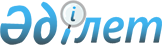 Қазақстан Республикасында әскери мiндеттiлер мен әскерге шақырылушыларды әскери есепке алуды жүргiзу тәртiбi туралы ереженi бекiту туралы
					
			Күшін жойған
			
			
		
					Қазақстан Республикасы Үкіметінің 2006 жылғы 5 мамырдағы N 371 Қаулысы. Күші жойылды - Қазақстан Республикасы Үкіметінің 2012 жылғы 27 маусымдағы № 859 Қаулысымен

      Ескерту. Күші жойылды - ҚР Үкіметінің 2012.06.27 № 859 (алғашқы ресми жарияланған күнінен бастап күнтізбелік он күн өткен соң қолданысқа енгізіледі) Қаулысымен.      Қазақстан Республикасының "Қазақстан Республикасының қорғанысы және Қарулы Күштерi туралы" 2005 жылғы 7 қаңтардағы және "Әскери мiндеттiлiк және әскери қызмет туралы" 2005 жылғы 8 шiлдедегi заңдарына сәйкес Қазақстан Республикасының Үкiметi ҚАУЛЫ ЕТЕДI: 

      1. Қоса берiлiп отырған Қазақстан Республикасында әскери мiндеттiлер мен әскерге шақырылушыларды әскери есепке алуды жүргiзу тәртiбi туралы ереже бекiтiлсiн. 

      2. Қосымшаға сәйкес Қазақстан Республикасының Үкiметi кейбiр шешiмдерiнiң күшi жойылды деп танылсын. 

      3. Осы қаулы алғаш рет ресми жарияланғаннан кейiн он күнтiзбелiк күн өткен соң қолданысқа енгiзіледі.       Қазақстан Республикасының 

      Премьер-Министрі Қазақстан Республикасы 

Үкiметiнiң     

2006 жылғы 5 мамырдағы 

N 371 қаулысымен  

бекiтiлген         Ескерту. Ережеде бүкіл мәтін бойынша "департаменттерінен (басқармаларынан)", "департаменттерімен (басқармаларымен)", "департаментіне (басқармасына)" және "департаменті (басқармасы)" деген сөздер тиісінше "басқармаларынан", "басқармаларымен", "басқармасына" және "басқармасы" деген сөздермен ауыстырылды - ҚР Үкіметінің 2008.03.20 N 276 Қаулысымен.  

Қазақстан Республикасында әскери мiндеттiлер мен әскерге 

шақырылушыларды әскери есепке алуды жүргiзу тәртiбi туралы 

ереже  1. Жалпы ережелер 

      1. Қазақстан Республикасында әскери мiндеттiлер мен әскерге шақырылушыларды әскери есепке алуды жүргiзу тәртiбi туралы ереже (бұдан әрi - Ереже) Қазақстан Республикасында әскери мiндеттiлер мен әскерге шақырылушыларды әскери есепке алуды жүргiзу тәртiбiн реттейдi. 

      2. Қазақстан Республикасының азаматтарын әскери есепке алу Қазақстан Республикасының "Қазақстан Республикасындағы жұмылдыру дайындығы мен жұмылдыру туралы" 1997 жылғы 16 маусымдағы, "Қазақстан Республикасының қорғанысы және Қарулы Күштерi туралы" 2005 жылғы 7 қаңтардағы, "Әскери мiндеттiлiк және әскери қызмет туралы" 2005 жылғы 8 шiлдедегi заңдарына және осы Ережеге сәйкес ұйымдастырылады. 

      3. Әскери есепке алу тұрақты жүзеге асырылады және мыналарды: 

      1) әскери-есептiк мамандығы жоқ әйелдердi; 

      2) әскери мiндеттi атқарудан босатылғандарды; 

      3) бас бостандығынан айыру түрiнде жазасын өтеп жатқандарды; 

      4) Қазақстан Республикасының шегiнен тыс жерлерде тұрақты тұратындарды қоспағанда, әскери есепке алынуға тиiс азаматтардың барлық санаттарын қамтиды. 

      4. Әскери есепке алудың мақсаты ел қорғанысын және мемлекет қауiпсiздiгiн қамтамасыз ету үшiн әскерге шақырылатын және жұмылдырылатын адами ресурстарды тиiмдi пайдалану мүддесiнде олардың сандық және сапалық құрамын айқындау болып табылады. 

      5. Әскери есепке алудың негiзгi мiндеттерi мыналар болып табылады: 

      1) Қазақстан Республикасының Қарулы Күштерiн, басқа да әскерлерi мен әскери құралымдарын, мемлекеттiк органдарды бейбiт жағдайдан соғыс жағдайына жоспарлы түрде көшiру және оларды кейiннен жеке құраммен жете жасақтау жөнiндегi iс-шараларды қамтамасыз ету үшiн запаста тұрған азаматтар қатарынан қажеттi әскери мамандарды даярлау жөнiнде жоспарлы жұмыс жүргiзу; 

      2) азаматтарды мерзiмдi әскери қызметке кезектi шақыруды ұйымдасқан түрде өткiзудi қамтамасыз ету үшiн Республикада бар әскерге шақыру ресурстарын Қарулы Күштердiң әскер түрлерi, тектерi бойынша ұтымды бөлу мүддесiнде олардың сандық және сапалық құрамын уақтылы анықтау және айқындау; 

      3) Қазақстан Республикасы азаматтарының "Әскери мiндеттiлiк және әскери қызмет туралы" Қазақстан Республикасының Заңын және осы Ереженi орындауын бақылауды жүзеге асыру. 

      6. Азаматтардың әскери есепте тұру ұзақтығы "Әскери мiндеттiлiк және әскери қызмет туралы" Қазақстан Республикасының Заңына сәйкес айқындалады. 

      7. Әскери есепке алу жалпы және арнайы болып бөлiнедi. 

      Жалпы әскери есепте мемлекеттiк органдарға немесе ұйымдарға жұмылдыру кезеңiне және соғыс уақытына бекiтiлiп қойылмаған азаматтар тұрады. 

      Арнайы әскери есепте органдарға немесе ұйымдарға жұмылдыру кезеңiне және соғыс уақытына белгiленген тәртiппен бекiтiлiп қойылатын азаматтар тұрады. 

      Шетелде уақытша тұратын Қазақстан Республикасының азаматтарын әскери есепке алу олар Қазақстан Республикасына тұрақты тұруға келген кезде осы Ережеде белгiленген тәртiппен жүзеге асырылады. 

      8. Азаматтарды әскери есепке алуды тұрғылықты жерi бойынша жергiлiктi әскери басқару органдары (бұдан әрi - ЖӘБО) жүзеге асырады. 

      Әскери мiндеттiлерге тiкелей тұрғылықты жерi бойынша есепке алуды және есептен шығаруды ресiмдеу кезiнде неғұрлым қолайлы жағдай жасау және барлық әскери мiндеттiлер мен әскерге шақырылушыларды дербес (сапалы) есепке алудың нақтылығын қамтамасыз ету мақсатында ЖӘБО жоқ елдi мекендерде азаматтарды әскери есепке алуды кенттердiң, ауылдардың (селолардың), ауылдық (селолық) округтiң әкiмдерi (бұдан әрi - әкiмдер) жүзеге асырады. 

      Өздерiнiң ведомстволық бағыныстылығы мен меншiк нысанына қарамастан, мемлекеттiк органдар мен ұйымдар (бұдан әрi - ұйымдар) осы Ережеге сәйкес жұмыс iстейтiн әскери мiндеттiлер мен әскерге шақырылушылар болған кезде азаматтарды әскери есепке алуды жүргiзедi. 

      Азаматтарды әскери есепке алуды ұйымдастыру, жүргiзу жөнiндегi жұмысқа жалпы басшылық жасауды және оны бақылауды ЖӘБО (қаланың, ауданның) жүзеге асырады. 

      ЖӘБО-ның (қаланың, ауданның) талап етуi бойынша ұйымдар жұмыс iстейтiн әскери мiндеттiлер мен әскерге шақырылушылардың сандық құрамын растайтын құжаттаманы ұсынады. 

      9. Еркек жынысты азаматтарды ЖӘБО-ға (ауданның, қаланың) бастапқы әскери есепке қоюды жыл сайын қаңтар-наурыз аралығында, ал Қазақстан Республикасының азаматтығын алған азаматтарды бүкiл күнтiзбелiк жыл ішінде азаматтарды әскерге шақыру учаскесiне тiркеу жөнiндегi комиссия жүзеге асырады. 

      Әйел жынысты азаматтарды бастапқы әскери есепке қою олар әскери-есептiк мамандық алғаннан және 18 жасқа толғаннан кейiн жүзеге асырылады.  

2. Қазақстан Республикасының азаматтарын әскерге шақыру 

учаскелерiне тiркеудi жүргiзу тәртiбi       10. "Әскери мiндеттiлiк және әскери қызмет туралы" Қазақстан Республикасының Заңына сәйкес жыл сайын қаңтар-наурыз аралығында тiркеуге тұратын жылы 17 жасқа толатын Қазақстан Республикасының азаматтары әскерге шақыру учаскелерiне тiркеледi. 

      Тiркеу азаматтарды әскери есепке қою, олардың санын, әскери қызметке жарамдылық дәрежесiн айқындау, жалпы бiлiм деңгейiн, алған мамандығы мен дене даярлығы деңгейiн белгiлеу мақсатында жүргiзiледi. 

      Азаматтарды шақыру учаскелерiне тiркеу туралы деректер негiзiнде ЖӘБО (қаланың, ауданның) әскерге шақыру ресурстарын Қазақстан Республикасы Қарулы Күштерi, басқа да әскерлерi мен әскери құралымдары әскерлерiнiң түрлерi мен тектерi бойынша алдын ала бөлудi, "Қазақстан Республикасы Қорғаныс министрлiгiнiң Әскери-техникалық мектебi" республикалық мемлекеттiк қазыналық кәсiпорны филиалдарының оқу орындарында әскери-техникалық мамандықтар бойынша оқыту үшiн кандидаттарды алдын ала iрiктеудi жүргiзедi және әскери оқу орындарына түсуге тiлек бiлдiретiн адамдарды анықтайды. 

      Қазақстан Республикасының азаматтарын әскерге шақыру учаскелерiне тiркеудi олардың тұрғылықты жерi бойынша ЖӘБО (қаланың, ауданның) жүргiзедi. 

      11. Азаматтарды әскерге шақыру учаскелерiне тiркеудi өткiзер алдында ЖӘБО (қаланың, ауданның) жыл сайын мынадай дайындық жұмыстарын жүргізеді: 

      1) жыл сайын 1 қарашаға дейiн мемлекеттік статистика саласындағы уәкілетті органның аумақтық органдары және/немесе салық органдары арқылы қаланың, ауданның ұйымдар тiзбесiн нақтылайды; 

      2) жыл сайын 1 желтоқсанға дейiн ұйымдардан осы Ережеге 1-қосымшаға сәйкес әскерге шақыру учаскелерiне тiркелуге тиiс азаматтардың тiзiмiн (бұдан әрi - азаматтар тiзiмi) сұратады; 

      3) есепке алу жөнiндегi құжаттарды, әскерге шақыру учаскелерiне тiркелуге тиiс азаматтардың ұсынылған тiзiмдерiнiң жасалуын тексередi; 

      4) тұрғын үйлердi пайдалануды жүзеге асыратын ұйымдардан алынған, азаматтардың тұрғылықты жерi бойынша жасалған тiркелуге тиiс азаматтардың тiзiмдерiн ұйымдардан алынған, тiркелуге тиiс азаматтардың ұқсас тiзiмдерiмен салыстырады; 

      5) осы Ережеге 2-қосымшаға сәйкес жыл сайын 25 желтоқсанға дейiн салыстырылған тiзiмдер негiзiнде әскерге шақыру учаскесiне тiркелуге тиiс азаматтардың жиынтық тiзiмiн жасайды; 

      6) тiркелуге тиiс азаматтарға мыналарды: 

      емдеу-алдын алу ұйымдарынан - амбулаторлық науқастың медициналық карталарын, егулер туралы деректердi, жүйке-психикалық, наркологиялық, терi-венерологиялық, инфекциялық аурулар, туберкулез, АҚТҚ-инфекциясы (ЖҚТБ), трахома, iшкi мүшелердiң созылмалы аурулары, хирургиялық бейiндегi аурулар бойынша есепте тұрған адамдардың тiзiмiн, сырқат тарихынан көшiрменi, азаматтардың денсаулық жағдайын сипаттайтын дәрiгерлiк тексеру мен диспансерлiк қадағалау мәлiметтерiн; 

      халықты әлеуметтiк қорғау ұйымдарынан - мүгедек деп танылған адамдар туралы мәлiметтердi; 

      девианттық мiнез-құлықты балалар мен жасөспiрiмдерге арналған қосалқы мектептер мен арнайы бiлiм беру ұйымдарынан - медициналық-педагогикалық мiнездемелер; 

      iшкi iстер, прокуратура және сот органдарынан - қылмыстық жауапкершiлiкке тартылған, тергеуде болған, сотталған, iшкi iстер органдарында есепте тұрған адамдардың тiзiмiн; 

      денсаулық сақтау басқармаларынан - стационарлық (амбулаторлық) тексеру мен емделуге мұқтаж әскерге шақыру жасына дейiнгi және әскерге шақыру жасындағы азаматтарды тексеруге, емдеуге бекiтiлген емдеу-алдын алу мекемелерiнiң тiзiмiн сұратады.

      Ескерту. 11-тармаққа өзгерту енгізілді - ҚР Үкіметінің 2010.06.17 № 600 Қаулысымен.

      12. Азаматтарды әскерге шақыру учаскелерiне тiркеудi жүргiзу бойынша мынадай жұмыс жүргiзiледi: 

      1) ЖӘБО (облыстардың, республикалық маңызы бар қаланың және астананың): 

      жұмыс жоспарын және ЖӘБО-ға (қаланың, ауданның) азаматтарды әскерге шақыру учаскелерiне тiркеудi жүргiзудiң тәртiбi мен мерзiмi туралы ұйымдық-әдiстемелiк нұсқаулық әзiрлейдi; 

      ЖӘБО-ның (қаланың, ауданның) бастықтарымен азаматтарды әскерге шақыру учаскелерiне тiркеудi ұйымдастыру және жүргізу жөнiнде бiр күндiк нұсқаулық-әдiстемелiк сабақтар өткiзедi; 

      облыстық (республикалық маңызы бар қаланың және астананың) денсаулық сақтау басқармаларымен бiрлесiп, азаматтарды медициналық куәландыру үшiн емдеу ұйымдарының маман дәрiгерлерiн тарту тәртiбiн айқындайды; 

      2) ЖӘБО (қаланың, ауданның): 

      осы Ережеге 3-қосымшаға сәйкес ЖӘБО (қаланың, ауданның) бастығының азаматтарды әскерге шақыру учаскесiне тiркеудi жүргiзу туралы бұйрығын (бұдан әрi - ЖӘБО бастығының бұйрығы) шығарады; 

      азаматтарды әскерге шақыру учаскесiне тiркеудi дайындау және жүргiзу жоспарын әзiрлейдi, онда мыналар көзделедi: 

      әскерге шақыру учаскесiне тiркеу үшiн азаматтарды хабардар ету тәртiбi мен шақыру мерзiмi; 

      тiзiмдердi жасау мерзiмi және азаматтардың әскерге шақыру учаскелерiне күндер бойынша келуiнiң есептерi (күнiне 50 адамнан артық емес); 

      тәрбие және әлеуметтiк-құқықтық жұмыстарының iс-шараларын өткiзу; 

      әскерге шақыру пункттерiнiң үй-жайларын қажеттi жабдықпен қамтамасыз ету; 

      тiркелетiндердi медициналық куәландыру үшiн маман дәрiгерлердi iрiктеу; 

      азаматтарды әскерге шақыру учаскелерiне тiркеудi ұйымдасқан және сапалы түрде жүргiзудi қамтамасыз ету үшiн техникалық қызметкерлердiң, қызмет көрсетушi персонал мен көлiктiң қажеттi санын бөлуге арналған есеп; 

      тiркеудi жүргiзуге тартылатын адамдарға нұсқау өткiзу мерзiмi. 

      13. ЖӘБО-ның уәкiлеттi адамдары Қазақстан Республикасының 2004 жылғы 24 сәуiрдегi Бюджет кодексi 89-бабының 2-тармағына сәйкес Жұмылдыру дайындығы, азаматтық қорғаныс, авариялар мен табиғи апаттардың алдын алу және оларды жоюды ұйымдастыру басқармасына Қазақстан Республикасында әскери мiндеттiлер мен әскерге шақырылушыларды әскери есепке алуды жүргiзуге байланысты қажеттi шығыстарға өтiнiмдер ұсынады. 

      Жұмылдыру дайындығы, азаматтық қорғаныс, авариялар мен табиғи апаттардың алдын алу және оларды жоюды ұйымдастыру басқармасы Қазақстан Республикасында әскери мiндеттiлер мен әскерге шақырылушыларды әскери есепке алуды уақтылы жүргiзу үшiн қажеттi шығыстарға өтiнiмдердi уақтылы және белгiленген мерзiмде қабылдайды. 

      Азаматтарды әскерге шақыру учаскелерiне әскери есепке алуды жүргiзу жөнiндегi қаржы шығыстарын 003 "Жалпыға бiрдей әскери мiндеттiлiктi орындау шеңберiндегi iс-шаралар" бағдарламасы бойынша Жұмылдыру дайындығы, азаматтық қорғаныс, авариялар мен табиғи апаттардың алдын алу және оларды жоюды ұйымдастыру басқармасы жүзеге асырады. 

      Азаматтарды әскерге шақыру учаскелерiне тiркеудi уақтылы және сапалы жүргiзу жөнiндегi жоспарланған iс-шаралар, ұсыныстар туралы ЖӘБО жыл сайын 15 қарашаға дейiн тиiстi әкiмдердi хабардар етедi. 

      Азаматтарға тiркелуге келу туралы хабарлау ЖӘБО (қаланың, ауданның) бастықтарының бұйрықтарымен және осы Ережеге 4-қосымшаға сәйкес шақыру қағаздарымен (бұдан әрi - шақыру қағазы) жүргiзiледi, оларды азаматтарға тапсыруды жергiлiктi атқарушы органдар мен ұйымдардың бастықтары тiркеуге келу белгiленген мерзiмге дейiн 5 күн қалғанда жүргiзедi. ЖӘБО (қаланың, ауданның) бастықтарының тiркеудi жүргiзу туралы бұйрықтары жыл сайын 25 желтоқсаннан кешiктiрiлмей шығарылуға тиiс. Азаматтарды әскерге шақыру учаскелерiне тiркеудi жүргiзу үшiн азаматтардың әскерге шақыру учаскелерiне келуiнiң нақты мерзiмдерiн шақыру қағаздарында ЖӘБО (қаланың, ауданның) белгiлейдi. 

      Ауыр науқастармен ауыратын, өз бетiмен қозғалу мүмкiндiгiнен айырылған азаматтар тiркеуге келуден босатылады, бұл тиiстi емдеу-алдын алу мекемелерiнiң немесе дәрiгерлiк-еңбек сараптама комиссияларының анықтамаларымен расталады. 

      Қажет болған жағдайда шақыру қағаздары азаматтарға тiкелей олардың мекен-жайлары бойынша табыс етiледi. 

      14. Мыналар ЖӘБО (қаланың, ауданның) белгiлеген мерзiмде азаматтардың әскерге шақыру учаскелерiне келмеуiнiң дәлелдi себептерi болып танылады: 

      еңбекке қабiлеттiлiгiн жоғалтуға байланысты ауру (жарақат); 

      жақын туысының қайтыс болуы немесе ауыр науқастануы; 

      азаматты өзi келу мүмкiндiгiнен айырған табиғи сипаттағы кедергiлер немесе басқа да жағдайлар. 

      Келмеу себептерi тиiстi құжаттармен расталуға тиiс. 

      15. Тiркеуден өту үшiн ЖӘБО (қаланың, ауданның) шақыртатын барлық азаматтар әскерге шақыру учаскелерiне шақыру қағаздарында көрсетiлген мерзiмде және құжаттарымен келедi. 

      16. Әскерге шақыру пунктi бойынша кезекшi тiркеуден өту үшiн келген азаматтарды тiркеуден өту тәртiбiмен таныстырады, оларға Қазақстан Республикасының заңнамалық кесiмдерiнде белгiленген олардың құқықтары мен мiндеттерiн түсiндiредi. 

      17. ЖӘБО-ның (қаланың, ауданның) уәкiлеттi адамдары азаматтармен әңгiмелесулер өткiзедi, олар ұсынған құжаттардың болуын және толықтығын тексередi. Шақыру учаскелерiнде жұмыс iстеу үшiн тартылған техникалық қызметкерлерге осы Ережеге 5-қосымшаға сәйкес әскерге шақырылушының тiркелетiн есеп картасын (бұдан әрi - шақырылушының есеп картасы), осы Ережеге 6-қосымшаға сәйкес шақырылушының жеке iсiн (бұдан әрi - жеке iс) толтыру туралы нұсқау бередi. Тiзiм бойынша тiркелуге келген азаматтарды күнделiктi есепке алуды жүргiзедi. 

      Әрбiр әскерге шақырылушының жеке iсiне мыналар тiгiледi: 

      әскерге шақырылушының есеп карточкасы; 

      әскерге шақырылушының тууы туралы куәлiгiнiң көшiрмесi; 

      неке туралы куәлiктiң көшiрмесi; 

      балаларының тууы туралы куәлiктерiнiң көшiрмесi; 

      бiлiмi туралы құжаттың көшiрмесi; 

      жұмыс немесе оқу орнынан анықтама; 

      жұмыс немесе оқу орнынан мiнездеме; 

      отбасы құрамы туралы анықтама; 

      әскерге шақырылушыны зерделеу парағы; 

      кеуде қуысы мүшелерiн рентгенологиялық зерттеу анықтамалары; 

      денсаулық жағдайы туралы құжаттар; 

      сот органдарынан қылмыстық жауапкершiлiкке тартылуы туралы хабарламалар; 

      iшкi iстер органдары мен анықтау және алдын ала тергеу органдарынан анықтамалар; 

      азаматтық хал актiлерiн жазу ұйымдарынан (бұдан әрi - АХАЖ органдары) тегiн, атын, әкесiнiң атын ауыстырғаны, туған күнi мен жерi туралы өзгерiстер туралы, қаза табуы туралы хабарламалар. 

      18. Әскерге шақыру учаскелерiне тiркелуге тиiс барлық азаматтарға Қарулы Күштерде, басқа да әскерлер мен әскери құралымдарда әскери-дәрiгерлiк сараптама жүргiзу ережесiне сәйкес медициналық куәландыру жүргiзiледi. 

      19. Ауыр науқасқа шалдығып, тiркеуге өздерi келуге мүмкiндiктерi болмаған адамдарды қоса алғанда, жиынтық тiзiмдерге сәйкес әскерге шақыру учаскелерiне тiркелуге тиiс барлық азаматтар осы Ережеге 7-қосымшаға сәйкес тiркеу жөнiндегi комиссияның хаттамалар кiтабына (бұдан әрi - хаттамалар кiтабы) енгiзiледi. 

      Қосымша медициналық тексеруге жiберiлген азаматтар бойынша тiркеу жөнiндегi комиссияның хаттамалар кiтабына мынадай жазу жазылады: "Қосымша тексеруге (қайда) жiберiлсiн. 20__жылғы "___"________ тiркеуге қайта келсiн.". 

      Тiркеу жөнiндегi комиссияның көрсетiлген азаматтар жөнiндегi түпкiлiктi шешiмi қосымша тексеруден өткеннен кейiн қабылданады және комиссияның хаттамалар кiтабына қайта жазылады. Егер азаматтарды әскерге шақыру учаскесiне тiркеу туралы қорытынды есеп жасағанға дейiн жекелеген адамдарды қосымша тексеру бiтпеген болса, онда көрсетiлген адамдар тiркеу туралы есепте 1-тiзiм бойынша (әскери қызметке уақытша жарамсыздар) емделуге (медициналық бақылауға) мұқтаждар ретiнде көрсетiледi. 

      20. Әрбiр жұмыс күнiнiң соңында тiркеу жөнiндегi комиссия мүшелерi тiркеу жөнiндегi комиссияның хаттамалар кiтабына жазылған жазбалардың дұрыстығын тексередi, хаттамаға тiркеу жөнiндегi комиссияның төрағасы және мүшелерi қол қояды. 

      21. Тiркеу жөнiндегi комиссия әскерге шақырылушының құжаттарын зерделеу және жеке әңгiмелесу негiзiнде оның кәсiбiн, мамандығын, бiлiмiн, жалпы дамуын және медициналық куәландыру нәтижелерiн ескере отырып, тiркеу жөнiндегi комиссияның хаттамалар кiтабына енгiзiлетiн мынадай шешiмдердiң бiрiн қабылдайды: 

      "Әскери қызметке жарамды"; 

      "Әскери қызметке жарамды, бiрақ қосымша емделуге мұқтаж"; 

      "Емделуге (медициналық бақылауға) мұқтаж"; 

      "Бейбiт уақытта әскери қызметке жарамсыз, соғыс уақытында шектеулi түрде жарамды"; 

      "Әскери есептен шығарумен әскери қызметке жарамсыз". 

      Тiркеу жөнiндегi комиссия: 

      тiркелуге келмеген азаматтарды iздестiрудi ұйымдастыру жөнiнде; 

      шет мемлекеттердiң азаматтарына әскери есепке қоюдан бас тарту туралы; 

      соттардың үкiмдерi бойынша жазасын өтеп жүрген адамдарды тiркеу мерзiмiн кейiнге қалдыру туралы шешiм қабылдайды. 

      22. Емделу қажеттiгi туралы шешiм мерзiмдi әскери қызметке жарамдылық дәрежесiне дейiн сауығуы мүмкiн сырқаттары анықталған адамдарға қатысты қабылданады. Бұл адамдар емдеу-алдын алу ұйымдарында емделуге тиiс. Олардың мерзiмдi әскери қызметке жарамдылығы туралы мәселенi әскерге шақыру кезiнде әскерге шақыру комиссиясы шешедi. 

      23. Тiркеу кезiнде "әскери есептен шығарумен әскери қызметке жарамсыз" және "бейбiт уақытта әскери қызметке жарамсыз, соғыс уақытында шектеулi түрде жарамды" болып танылған адамдарға тiркеу жөнiндегi комиссияның шешiмi негiзiнде, медициналық куәландырудан өткеннен кейiн облыстық әскерге шақыру комиссиясының кезектi әскерге шақыруы кезiнде Қазақстан Республикасының заңнамасында белгiленген тәртiппен осы Ережеге 8-қосымшаға сәйкес әскери билет (бұдан әрi - әскери билет) берiледi, мұнда ол туралы тиiстi жазбалар жазылады. 

      24. I және II топтағы мүгедек болып табылатын азаматтарға әскерге шақыру учаскелерiне тiркеуден өту кезiнде комиссияның шешiмi және мүгедектiгiн растайтын құжаттардың ұсынылған нотариалдық куәландырылған көшiрмелерi негiзiнде белгiленген тәртiппен "әскери мiндеттi емес" деген белгiмен әскери билет берiледi. Қажет болған жағдайда әскери билет алатын адамның қолы қойылып, жақын туыстарына берiлуi мүмкiн. 

      25. Емделуге немесе медициналық бақылауға мұқтаж әскерге шақырылушылар тiркеуден кейiн ЖӘБО-ның (қаланың, ауданның) есебiне алынады және олар туралы мәлiметтер 1-тiзiм (әскери қызметке уақытша жарамсыздар) немесе 2-тiзiм (шамалы шектеулермен әскери қызметке жарамдылар) бойынша тiркеу аяқталғаннан кейiн 10 күн iшiнде денсаулық сақтау органдарына жiберiледi. 

      26. ЖӘБО (қаланың, ауданның) азаматтарды әскерге шақыру учаскесiне тiркеу процесiнде мынадай әскерге шақырылушыларды анықтайды: 

      1) емдеу жоспарына сәйкес оларға осы Ережеге 9-қосымшаға сәйкес жолдама (бұдан әрi - жолдама) бере отырып, емделуге (медициналық бақылауға) мұқтаждарды, емдеу-алдын алу ұйымдарына бекiтiлгендердi; 

      2) денсаулық жағдайы және басқа да деректер бойынша әскери-техникалық мектепте оқуға жарамдыларды, ол туралы әскерге шақырылушының есеп картасына жазылады; 

      3) бұл туралы әскерге шақырылушының есеп картасында және оны зерделеу парағында көрсете отырып, әскери оқу орындарына түсуге тiлек бiлдiргендердi. 

      27. Әрбiр жұмыс күнiнiң соңында ЖӘБО-ның (қаланың, ауданның) бастығы барлық азаматтардың өздерi үшiн белгiленген күнi тiркеуге келгенiн жеке өзi тексеруге тиiс. Тiркеуге белгiленген уақытта келмеген азаматтарға қатысты келмеу себебi анықталады және бiр уақытта оларды қайтадан шақыру немесе iздеу салу шаралары қолданылады. 

      28. Әскерге шақыру учаскелерiне тiркелген азаматтарға осы Ережеге 10-қосымшаға сәйкес жеке өзi қол қойып алатын әскерге шақыру учаскесiне тiркелгендiгi туралы куәлiк (бұдан әрi - тiркеу туралы куәлiк) берiледi. Әскерге шақырылушының есеп картасына және тiркеу туралы куәлiкке осы Ережеге 11-қосымшаға сәйкес әскери есепке алу/есептен шығару туралы мөртаңбамен (бұдан әрi - мөртаңба) тиiстi белгi қойылады. 

      Тiркеу туралы куәлiктi тапсыру кезiңде әскерге шақырылушыларға Әскери есепке алу ережесiн сақтау жөнiндегi, ал өздерiне қатысты емделуге (медициналық бақылауға) жiберу туралы шешiм қабылданған адамдарға тиiстi емдеу-алдын алу ұйымдарына жүйелi түрде бару қажеттiгi туралы олардың мiндеттерi түсiндiрiледi. 

      29. Әскерге шақырылушы тiркеу туралы куәлiгiн (әскери билетiн, сержанттардың және сарбаздардың уақытша куәлiгiн) жоғалтқан жағдайда оған тiркеу туралы куәлiктiң (әскери билеттiң, сержанттардың және сарбаздардың уақытша куәлiгiнiң) телнұсқасы берiледi. Тiркеу туралы куәлiктiң телнұсқасын беру ЖӘБО (қаланың, ауданның) бастығының шешiмi бойынша және осы Ережеге 12-қосымшаға сәйкес жоғалту жағдайлары көрсетiлетiн әскерге шақырылушының жазбаша өтiнiшi (бұдан әрi - өтiнiш) бойынша берiледi. 

      Тiркеу жөнiндегi комиссия әскери есептен шығарумен әскери қызметке жарамсыз және бейбiт уақытта әскери қызметке жарамсыз, соғыс уақытында саптан тыс қызметке жарамды деп таныған әскерге шақырылушының есеп картасы растайтын құжаттармен бiрге жеке iске тiгiледi, ол 10 жыл сақталады. 

      30. Әскерге шақырылушылардың жеке iстерi мен есептiк карталары негiзiнде осы Ережеге 13-қосымшаға сәйкес есептiк-алфавиттiк кiтап (бұдан әрi - есептiк-алфавиттiк кiтап) толтырылады. Кiтапқа тiркеуден өткен барлық шақырылушылар, оның iшiнде тексерiлуге жiберiлген, тiркеу кезiнде бейбiт уақытта әскери қызметке жарамсыз, соғыс уақытында саптан тыс қызметке жарамды, әскери есептен шығарумен әскери қызметке жарамсыз деп танылған адамдар енгiзiледi. 

      31. Азаматтарды шақыру учаскелерiне тiркеу жөнiндегi жұмыс аяқталғаннан кейiн ЖӘБО (қаланың, ауданның): 

      1) барлық азаматтарды шақыру учаскелерiне тiркеумен толық қамту мақсатында жыл сайын сәуiрде ЖӘБО-да (қаланың, ауданның) бар тiркеуден өткен азаматтардың есептiк деректерiн ұйымдардың есептiк деректерiмен салыстыруды жүргiзедi; 

      2) ЖӘБО-да (қаланың, ауданның) тiркеуден өткен әскерге шақырылушыларға басталған жеке iстердiң болуын тiркеу жөнiндегi комиссияның хаттамалар кiтабының, есептiк-алфавиттiк кiтаптың деректерiмен және жиынтық тiзiммен салыстырады, ол туралы запасқа жiберiлетiн әскерге шақырылушылардың тiзiмiн қоса бере отырып, акт жасалады; 

      3) әскерге шақыру учаскелерiне жүргiзiлген тiркеудiң қорытындылары туралы есеп жасайды және белгiленген мерзiмде әскерге шақырылушыны медициналық куәландырудың нәтижелерi, өткен жылмен салыстырғандағы сапалық көрсеткiштер, сондай-ақ маман дәрiгерлермен және диагностикалық жабдықтармен қамтамасыз етiлгендiгi көрсетiлетiн түсiндiрме жазбамен бiрге оны ЖӘБО-ға (облыстың, республикалық маңызы бар қаланың және астананың) ұсынады. 

      32. Әскерге шақыру учаскелерiне тiркелуге тиiс, бiрақ тiркелу үшiн белгiленген мерзiмде келмеген азаматтар келмеу себептерi анықталғаннан кейiн жеке iсiн ресiмдеумен және есептiк-алфавиттiк кiтапқа енгiзумен әскерге шақырылушылардың әскери есебiне қабылданады. Көрсетiлген азаматтарды медициналық куәландыру және олардың жарамдылық дәрежесiн айқындау оларды әскери қызметке шақыру кезiнде жүргiзiледi. 

      33. Азаматтарды әскерге шақыру учаскелерiне тiркеу жөнiндегi жұмыс аяқталғаннан кейiн ЖӘБО (облыстың, республикалық маңызы бар қаланың және астананың): 

      1) азаматтарды шақыру учаскелерiне тiркеудiң қорытындылары туралы есеп жасайды, оны түсiндiрме жазбамен бiрге жыл сайын 30 сәуiрге дейiн Қазақстан Республикасы Қорғаныс министрлiгiне ұсынады; 

      2) 15 күн мерзiмде әкiмге (облыстың, республикалық маңызы бар қаланың және астананың) тiркеу қорытындылары жөнiнде ақпарат ұсынады.  

3. Қазақстан Республикасының әскерге шақырылушыларын 

есепке алу       34. ЖӘБО жоқ ауылдық жерлерде, қалалар мен кенттерде тұратын әскерге шақырылушыларды есепке алу азаматтардың тiзiмi бойынша жүргiзiледi. Ұйымдарда әскерге шақырылушыларды есепке алу осы Ережеге  14-қосымшаға сәйкес жеке карточка (N Т-2) (бұдан әрi - жеке карточка) бойынша жүргiзiледi. Есепке алудың бұл түрi осы ұйымда жұмыс iстейтiн шақырылушылар санын айқындау, Қазақстан Республикасының Қарулы Күштерiне, басқа да әскерлерi мен әскери құралымдарына әскерге шақырылатындарды уақтылы ауыстыруды дайындау жөнiндегi iс-шараларды әзiрлеу, әскерге шақырылушылардың осы Ереженi сақтауын бақылауды жүзеге асыру және жастарды әскери қызметке даярлауға ЖӘБО-ға (қаланың, ауданның) жан-жақты көмек көрсету мен әскери есепке алуды жүргiзу мақсатында жүргiзiледi. 

      35. ЖӘБО (қаланың, ауданның): 

      1) "Әскери мiндеттiлiк және әскери қызмет туралы" Қазақстан Республикасы Заңының және осы Ереженiң талаптарына қатаң сәйкестiкте әскерге шақырылушыларды дербес есепке алуды жүргiзедi, әскерге шақырылушыларды әскери есепке алуды және жаңа тұрғылықты жерге кеткен кезде оларды есептен шығаруды уақтылы ресiмдейдi; 

      2) әскерге шақырылушылардың жеке iстерi мен бақса да әскери-есептiк құжаттарына отбасы жағдайының, бiлiмiнiң, мамандығының, жұмыс орнының, тұрғылықты мекен-жайының өзгергенi туралы мәлiметтердi енгiзедi; 

      3) мерзiмдi әскери қызмет кейiнге қалдырылған әскерге шақырылушыларды есепке алуды жүргiзедi және оларды кейiнге қалдырудың заңдылығын бақылауды жүзеге асырады; 

      4) әскери-есептiк жұмысты орындайтын адамдармен нұсқаулық-әдiстемелiк сабақтар өткiзедi; 

      5) кемiнде жылына бiр рет әскерге шақырылушыларды әскери есепке алуды жүргiзу құқығы жүктелген ұйымдарда әскерге шақырылушыларды есепке алудың жай-күйiн тексередi, олардың есептiк деректерiн ЖӘБО-ның (қаланың, ауданның) әскери есепке алу деректерiмен салыстырады (әрбiр әскерге шақыру алдында); 

      6) әкiмдерге (қаланың, ауданның) әскерге шақырылушыларды әскери есепке алудың жай-күйi туралы ақпарат бередi және қажет болған кезде бұл мәселенi аудан (қала) әкiмiнiң қарауына шығарады. 

      36. ЖӘБО-да (қаланың, ауданның) әскери есепке алу есептiк-алфавиттiк кiтаптар бойынша жүргiзiледi, оған тiркелуге тиiс емес адамдарды қоспағанда, әскери қызметке жарамдылық дәрежесiне қарамастан, әскерге шақыру учаскесiне есепке алуға арналған тiзiмдерге қосылған барлық азаматтар енгiзiледi. 

      Есептiк-алфавиттiк кiтаптар және жеке iстердiң болуы әскерге шақырылушылардың санын және олардың қозғалысын (кетуi, келуi) қамтуға тиiс. Есептiк-алфавиттiк кiтаптардағы және әскерге шақырылушылардың жеке iстерiндегi барлық жазбалар мен белгiлердiң тiркеу жөнiндегi және әскерге шақыру комиссияларының тиiстi шешiмдерiне, жазылған жазбалар мен белгiлердiң заңдылығы мен негiздемесiн растайтын басқа да ресми құжаттарға сiлтемесi болуға тиiс. Есептiк-алфавиттiк кiтаптарда және әскерге шақырылушылардың жеке iстерiнде өшiрулер мен ескертiлмеген түзетулерге жол берiлмейдi. Есептiк-алфавиттiк кiтаптардағы түзетулерге ЖӘБО-ның (қаланың, ауданның) бастығы қол қояды және елтаңбалық мөрмен куәландырылады. Әскерге шақырылушылардың жеке iстерiнде түзетулер қызыл сиямен жүргiзiледi, ЖӘБО-ның (қаланың, ауданның) лауазымды адамының қолымен және елтаңбалық мөрмен куәландырылады. Әскерге шақыру ресурстарының болуын есепке алу және олардың қозғалысын бақылау үшiн ЖӘБО-да (қаланың, ауданның) осы Ережеге 15-қосымшаға сәйкес есепке алу журналы (бұдан әрi - есепке алу журналы) жүргiзiледi, онда әрбiр күнi әскерге шақыру ресурстарының құрамында болған өзгерiстер көрсетiледi. Әскерге шақырылушыларды есепке алудың дұрыстығы, есептiк құжаттамаларды жүргiзудiң толықтығы мен сапасы және оның сақталуы үшiн ЖӘБО-ның (қаланың, ауданның) лауазымды (жауапты) адамы жауапты болады. 

      37. ЖӘБО-да (қаланың, ауданның) әскерге шақырылушылардың барлық жеке iстерi мынадай жүйелiлiкпен картотекаларға бөлiнедi: 

      1) ағымдағы жылы әскерге шақыру учаскесiне тiркелгендер (ЖӘБО-да (қаланың, ауданның) алфавит бойынша және селолық округтер бойынша); 

      2) мерзiмдi әскери қызметке әскерге шақырылуға жататындар, сәуiр-маусымда және қазан-желтоқсанда бөлек (ЖӘБО-да (қаланың, ауданның) және селолық округтерде алфавит бойынша); 

      3) шақыру кейiнге қалдырылатын құқығы барлар (картотека кейiнге қалдырудың сипаты бойынша жасалуға тиiс: "отбасы жағдайы бойынша", "оқу орындарында бiлiмiн жалғастыру үшiн", "денсаулық жағдайы бойынша", "басқа да себептер бойынша"); 

      4) емделуге мұқтаждар; 

      5) денсаулық жағдайы бойынша бейбiт уақытта жарамсыз және тiркеу кезiнде әскери есептен шығарумен жарамсыз деп танылғандар; 

      6) әскери оқу орындарына түсуге кандидаттар; 

      7) жеке iстерiне әлi сұрау салынбаған, жаңа тұрғылықты жерге көшуiне байланысты әскери есептен шығарғандар (бiр айға дейiнгi мерзiмге және бөлек - бiр айдан артық); 

      8) сотталғандар. 

      Жоғарыда көрсетiлген картотекалардың әрқайсысындағы жеке iстер алфавит бойынша қатаң бөлiнедi. 

      38. Тұрақты немесе 3 айдан артық мерзiмге уақытша тұруға келген әскерге шақырылушылар жетi күн мерзiмде әскери есепке қою үшiн ЖӘБО-ға (қаланың, ауданның) жеке өзi келуге мiндеттi. 

      39. ЖӘБО (қаланың, ауданның) әскерге шақырылушылардың әскери есебiне азаматтардың мынадай санаттарын қабылдайды: 

      1) белгiленген мерзiмде әскерге шақыру учаскелерiне тiркелген; 

      2) тұрғылықты жерiн ауыстырған кезде аудан аумағына басқа ЖӘБО-дан (қаланың, ауданның) келген; 

      3) түзеу мекемелерiнде жазасын өтеген. 

      40. Басқа аудандардан келген әскерге шақырылушыларды әскери есепке қабылдау мынадай тәртiппен жүргiзiледi: 

      1) есептiк-алфавиттiк кiтапқа әскерге шақырылушы туралы деректер жазылады; 

      2) Ережеге 16-қосымшаға сәйкес алфавиттiк карточканың (бұдан әрi - алфавиттiк карточкалар) 2 данасы толтырылады, олардың бiреуi жеке iстi алғанға дейiн жеке папкада сақталады, ал екiншiсi үш күн мерзiмнен кешiктiрiлмей оның жеке iсiн жiберу туралы өтiнiш жасаумен әскерге шақырылушының бұрынғы әскери есепке алынған орны бойынша ЖӘБО-ның (қаланың, ауданның) бастығына жiберiледi; 

      3) әскерге шақырылушылардың жеке iстерiн алғанға дейiн олар ЖӘБО-да (қаланың, ауданның) сақталатын алфавиттiк карточкалар бойынша ескерiледi және есеп беру кезiнде бұл адамдар әскери есепте тұрған әскерге шақырылушылар қатарына жатқызылады; 

      4) тiркеу туралы куәлiкке әскерге шақырылушыны әскери есепке алу/есептен шығару туралы мөртаңба қойылады; 

      5) ЖӘБО (қаланың, ауданның) жоқ елдi мекендерде тұратын әскерге шақырылушылар әскери мiндеттiлер мен әскерге шақырылушылардың әскери есебiне қою үшiн ауылдық (селолық) округтердiң әкiмдiктерiне келуге тиiс; 

      6) әскерге шақырылушының жеке iсi келген кезде есептiк-алфавиттiк кiтапқа және есеп картасына тиiстi белгi қойылады. 

      Алынған жеке iс тексерiлгеннен кейiн тиiстi картотекаға салынады. Алфавиттiк карточка жойылады. 

      41. Түзеу мекемелерiнде жазасын өтеген әскерге шақыру жасындағы азаматтарды әскери есепке алу түзеу мекемелерiнде жазасын өтегенi туралы анықтаманың көшiрмесiмен қоса, ЖӘБО (қаланың, ауданның) бастығының атына жазылатын жазбаша өтiнiш негiзiнде жүргiзiледi. 

      Егер жазасын өтеу орнынан босатылған адамдар, олар жазасын өтегеннен кейiн келген ЖӘБО-да (қаланың, ауданның) бұдан бұрын әскери есепте тұрған болса, олардың жеке iстерi қалпына келтiрiледi. Бұрын басқа ЖӘБО-да (қаланың, ауданның) әскери есепте тұрған адамдарға осы ЖӘБО-дан (қаланың, ауданның) олардың жеке iстерi сұратып алынады, ал сотталғанға дейiн әскери есепте тұрмаған адамдарға жеке iстерi мен басқа да құжаттар белгiленген тәртiппен ресiмделедi. 

      42. "Бейбiт уақытта әскери қызметке жарамсыз, соғыс уақытында шектеулi түрде жарамды" деп танылған әскери мiндеттiлер бейбiт уақытта медициналық қайта куәландыруға жатпайды. 

      43. ЖӘБО (қаланың, ауданның) әскерге шақырылушылардың әскери есебiнен азаматтардың мынадай санаттарын шығарады: 

      1) әскерге шақыру учаскесiн ауыстырған кезде жаңа тұрғылықты жерге кететiн; 

      2) әскери қызметке шақырылған және әскерге жiберiлген; 

      3) әскери оқу орындарына курсант болып қабылданған; 

      4) әскерге шақыру комиссияларының шешiмi бойынша әскери мiндеттiлер есебiне алынған және әскерге шақыру комиссиялары "әскери есептен шығара отырып әскери қызметке жарамсыз деп таныған; 

      5) азаматтық оқу орындарында әскери даярлықтан өткеннен және белгiленген емтихандарды тапсырғаннан кейiн запастағы офицер және сержант әскери атағын алған; 

      6) еңбекпен түзеу мекемелерiнде жазасын өтеу үшiн сотталған; 

      7) қаза тапқан; 

      8) шетел азаматтығын алған; 

      9) Қазақстан Республикасы прокуратура органдарының, Қазақстан Республикасы Ішкі істер министрлігінің, Қазақстан Республикасы Төтенше жағдайлар министрлігі өртке қарсы қызметінің, Қазақстан Республикасы Экономикалық қылмысқа және сыбайлас жемқорлыққа қарсы күрес агенттігінің (қаржы полициясы) және Қазақстан Республикасы Қаржы министрлігі Кедендік бақылау комитетінің (бұдан әрі - құқық қорғау органдары) арнайы есебіне алынған.

       Ескерту. 43-тармаққа өзгерту енгізілді - ҚР Үкіметінің 

2008.11.18 N 1068, 2011.08.02 N 900, 2011.08.27 N 971 (алғашқы ресми жарияланғанынан кейін күнтізбелік он күн өткен соң қолданысқа енгізіледі) Қаулыларымен.

      44. Әскери есептен шығару үшiн әскерге шақырылушы ЖӘБО-ға (қаланың, ауданның) жеке өзi келуге және әскери есептен шығару себебi мен жаңа тұрғылықты жерiнiң нақты мекен-жайын көрсете отырып, жазбаша өтiнiш беруге тиiс. 

      45. Әскерге шақыру учаскесiн ауыстыруға қаңтар-наурыз және шiлде-қыркүйек кезеңiнде жол берiледi. Басқа уақытта әскерге шақыру учаскесiн ауыстыруға мынадай жағдайда ғана жол берiледi, егер шақырылушы: 

      әкiмшiлiкпен басқа жерге жұмысқа ауыстырылса; 

      тұрғылықты жерiн өзгертсе; 

      оқу орнына түскенде және бiлiмiн жалғастыру үшiн кеткенде. 

      46. Әскерге шақырылушыларды әскери есептен шығаруды тек ЖӘБО-ның (қаланың, ауданның) бастығы немесе оны ауыстыратын адам жүзеге асырады. Жазбаша өтiнiштерде әскерге шақырылушыны әскери есептен шығарудың себебi мiндеттi түрде көрсетiледi. 

      47. ЖӘБО-да (қаланың, ауданның) әскерге шақырылушыларды әскери есептен шығару мынадай тәртiппен жүргiзiледi: 

      әскерге шақырылушы әскери есептен шығару туралы жазбаша өтiнiш бередi; 

      тiркеу туралы куәлiкте мөртаңбамен әскерге шақырылушыны әскери есептен шығару туралы белгі қойылады; 

      жаңа тұрғылықты жерi бойынша әскерге шақырылушының жеке iсiн жiберу туралы ЖӘБО (қаланың, ауданның) бастығының сұрау салуы; 

      картотекадан әскерге шақырылушының жеке iсi алынады, әскерге шақырылушының есеп картасына кеткен күнi мен жерiнiң мекен-жайын көрсете отырып, әскери есептен шығару туралы белгi қойылады, сұрау ЖӘБО-ның (қаланың, ауданның) тиiстi iсiне тiгiледi, ол бiр жыл сақталады; 

      есептiк-алфавиттiк кiтапта әскери есептен шығарылған күнi, әскерге шақырылушының қай ауданға, қалаға немесе елдi мекенге кеткенi көрсетiледi, күнi, шығыс нөмiрi және ол жiберiлген ЖӘБО (қаланың, ауданның) көрсетiлiп, әскерге шақырылушының жеке iсiн жiберу туралы белгi қойылады. 

      48. Егер бiр ай мерзiм iшiнде әскерге шақырылушыларды әскери есептен шығарғаннан кейiн тиiстi ЖӘБО-дан (қаланың, ауданның) жаңа тұрғылықты жерi бойынша олардың жеке iстерiн жiберу туралы сұрау түспеген болса, онда әскерге шақырылушыны әскери есептен алған ЖӘБО-ның (қаланың, ауданның) бастықтары олардың жеке iстерiн талап етудiң кешiгу себептерiн нақтылауға тиiс. 

      49. Әскерге шақырылушылар әскери есептен шықпай кеткен немесе олар жаңа тұрғылықты жерi бойынша әскери есепке тұру үшiн келмеген кезде ЖӘБО-ның (қаланың, ауданның) бастықтары мұндай әскерге  шақырылушыларды ата-анасы, iшкi iстер органдары, оқу орындары және басқа да ұйымдар арқылы iздестiруге шұғыл шаралар қолданады. 

      50. Мерзiмдi әскери қызметке жiберiлген әскерге шақырылушыларды әскери есептен шығару ЖӘБО-ның (облыстың, республикалық маңызы бар қаланың және астананың) облыстық жиын пунктiне (бұдан әрi - ОЖП) жiберiлген әскерге шақырылушылардың атаулы тiзiмдерiнiң екiншi даналары негiзiнде ЖӘБО-да (қаланың, ауданның) жүргiзiледi. 

      51. ОЖП-да толтырылатын атаулы тiзiмде әрбiр әскерге шақырылушының тегi жазылған тұста жiберiлген күнi және команда (эшелон) нөмiрi көрсетiледi. ЖӘБО-ға (қаланың, ауданның) қайтарылған әскерге шақырылушыларға қайтару себебi көрсетiледi. Әскерге шақырылушыларды жiберу және қайтару туралы белгiге ОЖП-ның бастығы қол қояды және ол ЖӘБО-ның (облыстың, республикалық маңызы бар қаланың және астананың) елтаңбалық мөрiмен куәландырылады. ЖӘБО-дан (облыстың, республикалық маңызы бар қаланың және астананың) алынған атаулы тiзiмдер (2-шi даналары) ЖӘБО-да (қаланың, ауданның) қызметтiк құжаттарды есепке алу журналы бойынша есепке алынады. Әрбiр атаулы тiзiм дана нөмiрi мен парақ санын көрсете отырып, жеке нөмiрмен есепке алынады. 

      ЖӘБО (қаланың, ауданның) жұмысының кезектiлiгi: 

      1) ЖӘБО-дан (облыстың, республикалық маңызы бар қаланың және астананың) алынған атаулы тiзiмдер негiзiнде әскерлерге жiберiлген әскерге шақырылушылардың жеке iстерi iрiктелiп алынады; 

      2) әскерге шақырылушының есеп картасында әскерге шақырылушыны әскери бөлiмге жiберген күн, команданың нөмiрi көрсетiледi (жазбаға ЖӘБО-ның (қаланың, ауданның) лауазымды адамы қол қояды); 

      3) есептiк-алфавиттiк кiтапта (Қарулы Күштерге, басқа да әскерлер мен әскери құралымдарға шақыру туралы белгi) жiберiлген күн және команда (эшелон) нөмiрi көрсетiледi; 

      4) әскерлерге жiберiлген әскерге шақырылушылардың жеке iстерi әскерге шақыру аяқталғаннан кейiн мұрағатқа тапсырылады, онда әскерге шақырылушының есеп карталарымен бiрге сақталады; 

      5) есептiк-алфавиттiк кiтапта жеке iстiң сақталу орны туралы белгi қойылады. 

      52. Әскери-оқу орындарына қабылданған әскерге шақырылушыларды әскери есептен шығару әскери оқу орындары бастықтарының бұйрықтарынан көшiрме-жазбалар негiзiнде мынадай тәртiппен жүргiзiледi: 

      1) әскерге шақырылушының есеп картасында әскери оқу орнының атауын, қабылданған күнiн, әскери оқу орны бастығының оқуға қабылдау туралы бұйрығының нөмiрiн көрсете отырып, жоғары оқу орнына қабылдау және жеке iстiң сақталу орны туралы жазба жазылады; 

      2) әскери оқу орындарына қабылданған әскерге шақырылушылардың жеке iстерi мұрағатқа тапсырылады; 

      3) әскерге шақырылушыларды әскери есепке алу және есептен шығару жөнiндегi iске ЖӘБО-ның (қаланың, ауданның) лауазымды адамының әскери есептен шығару туралы белгiсiмен бiрге әскери оқу орындары бастықтарының бұйрықтарынан көшiрме-жазбалар тiгiледi. 

      53. Түзеу мекемелерiнде жазасын өтеу үшiн сотталған әскерге шақырылушыларды әскери есептен шығару сот органдарының жазбаша хабарламалары негiзiнде жүргiзiледi. Соттар бiр уақытта ЖӘБО-ға (қаланың, ауданның) сотталғандарды тiркеу туралы куәлiктi жiбередi. 

      ЖӘБО-ға (қаланың, ауданның) сотталғандығы туралы хабарлама түскен кезде картотекадан сотталған адамның жеке iсi алынады. Әскерге шақырылушының есеп картасына және есептiк-алфавиттiк кiтапқа соттың атауын, шешiм шығарылған күндi, Қылмыстық кодекстiң баптарын және әскерге шақырылушыны жазалау мерзiмiн көрсете отырып, әскери есептен шығару туралы белгi қойылады. Үкiмнiң көшiрмесi немесе сот органдарының хабарламасы әскерге шақырылушының жеке iсiне тiгiледi, ол мұрағатқа тапсырылады және онда ол 27 жасқа толғанға дейiн сақталады, одан кейiн комиссия оны актi бойынша жояды. 

      Есептiк-алфавиттiк кiтапқа жеке iстiң сақталу орны туралы белгi қойылады. Сотталған әскерге шақырылушыны тiркеу туралы куәлiк белгiленген тәртiппен жойылады. 

      54. Қаза тапқан әскерге шақырылушыларды әскери есептен шығару АХАЖ органдарынан олардың қайтыс болғаны туралы алынған жазбаша хабарламалар негiзiнде жүргiзiледi. 

      Қайтыс болған күнi мен жазбаны куәландыратын құжатты көрсете отырып, әскерге шақырылушының есеп картасына және есептiк-алфавиттiк кiтапқа әскерге шақырылушылардың мұндай санаттарын әскери есептен шығару туралы жазба жазылады. Жеке iс мұрағатқа тапсырылады, онда бiр жыл сақталады және белгiленген тәртiппен жойылады. 

      Қайтыс болғаны туралы хабарламада АХАЖ органдары қайтыс болған күнiн және акт жазбасының нөмiрiн көрсетедi. 

      Есептiк-алфавиттiк кiтапқа жеке iстiң сақталу орны туралы белгi қойылады. 

      55. Әскерге шақырылушыларды әскери есептен шығару және оларды құқық қорғау органдарының арнайы есебіне алу осы мемлекеттік органдардың бұйрықтарынан алынған көшірме-жазба негізінде, ал Қазақстан Республикасы Ішкі істер министрлігі, Қазақстан Республикасы Төтенше жағдайлар министрлігі және Қазақстан Республикасы Экономикалық қылмысқа және сыбайлас жемқорлыққа қарсы күрес агенттігінің (қаржы полициясы) (бұдан әрі - ІІМ, ТЖМ және ЭСЖКА) арнайы оқу орындарының курсанттары мен тыңдаушыларын - оқу орындарының кадр органдарының бұйрықтарынан алынған үзінді негізінде жүргізіледі.

      Әскерге шақырылушының есеп картасына және есептік-алфавиттік кітапқа белгіленген құқық қорғау органының бұйрығының күні мен нөмірін көрсете отырып, әскерге шақырылушыны әскери есептен шығару туралы белгі қойылады. Жеке іс мұрағатқа тапсырылады және олар 27 жасқа жеткенге дейін сақталады.

      Есепке алу-алфавиттік кітапқа жеке істің сақталатын орны туралы белгі қойылады.

      Ескерту. 55-тармақ жаңа редакцияда - ҚР Үкіметінің 2011.08.27 N 971 (алғашқы ресми жарияланғанынан кейін күнтізбелік он күн өткен соң қолданысқа енгізіледі) Қаулысымен.

      56. Оқу орындарының запастағы офицерлер бағдарламасы бойынша әскери даярлықтан өткен студенттерi әскерге шақырылушылардың әскери есебiнен шығарылады және әскери есепке алу орны бойынша ЖӘБО-ның (қаланың, ауданның) запастағы офицерлер әскери есебiне берiледi. 

      Оларды запастағы офицерлердiң әскери есебiне берудi ресiмдеу мынадай тәртiппен жүргiзiледi: 

      оқу орындары орналасқан жер бойынша ЖӘБО (қаланың, ауданның) әскери кафедралардан офицерлер құрамына аттестатталған студенттерге атаулы тiзiмдер мен есеп құжаттарының ұсынылуына қарай бес күн мерзiмде тiркеу туралы куәлiкке "Университетте (институтта) әскери даярлықтан өттi. Офицерлер құрамына аттестатталды" деген жазу жазады, ЖӘБО-ның (қаланың, ауданның) бастығы қол қояды және елтаңбалық мөрмен куәландырылады. 

      Студентке тiркеу туралы куәлiгi қайтарылады және ол жетi күн мерзiмде әскерге шақырылушылардың әскери есебiнен шығару және запастағы офицерлердiң әскери есебiне алуды (ауыстыруды) ресiмдеу үшiн әскери есепке алу орны бойынша ЖӘБО-ға (қаланың, ауданның) келуi қажет. 

      Офицерлер құрамының әскери атақтарын беру туралы белгiсi бар аттестаттау парақтарын алған кезде студенттерге берiлген әскери атақ бес күн мерзiмде есеп құжаттарына жазылады. 

      Студенттерге офицерлер құрамының әскери атақтары берiлгенге дейiн олар ЖӘБО-да (қаланың, ауданның) әскери есепте тұрады, оларды басқа офицерлерден бөлек тiркеу туралы куәлiктердегi жазба негiзiнде жасалған алфавиттiк карталар бойынша есепке алады. Тiркеу туралы куәлiктер студенттерде қалдырылады. 

      Студенттерге аттестаттау парақтары мен оларға офицерлер құрамының әскери атақтарын беру туралы белгiсi бар есеп құжаттарын алған кезде ЖӘБО (қаланың, ауданның) оларды әскерге шақырылушылардың әскери есебiнен шығарады, Ережеге 17-қосымшаға сәйкес запастағы офицерлердiң әскери билеттерiн (бұдан әрi - запастағы офицердiң әскери билетi) толтырады және оларға тапсырады, ал бұрын берiлген тiркеу туралы куәлiктердi алады және белгiленген тәртiппен жояды. Студенттерге запастағы офицерлердiң әскери билеттерiн тапсырғаннан кейiн олардың жеке iстерi мұрағатқа тапсырылады, ал қызметтiк және алфавиттiк карталары тиiстi картотекаларға салынады. 

      57. Әскерге шақырылушыны әскерге шақырылушылар есебiнен шығару үшiн Қазақстан Республикасы Қорғаныс министрiнiң офицерлер атағын беру туралы бұйрығының нөмiрi мен күнi көрсетiлген аттестаттау парағы негiз болып табылады. 

      Әскерге шақырылушыны әскери есептен шығару үшiн әскерге шақырылушының есеп картасына және есептiк-алфавиттiк кiтапқа жазба жазу қажет. 

      3апастағы офицерлер есебiне тапсырылған әскерге шақырылушылардың жеке iстерi әскерге шақыру туралы есеп жасалғаннан кейiн ЖӘБО-ның (қаланың, ауданның) мұрағатында сақталады, жеке iстiң сақталу орны туралы белгi есептiк-алфавиттiк кiтапқа енгiзiледi. 

      58. Денсаулық жағдайы бойынша әскери мiндеттiлер есебiне берiлген ("бейбiт уақытта әскери қызметке жарамсыз, соғыс уақытында шектеулi түрде жарамды" және "әскери есептен шығарумен әскери қызметке жарамсыз" деп танылған) әскерге шақырылушыларды әскери есептен шығару облыстық әскерге шақыру комиссиясының шешiмiмен расталған аудандық (қалалық) әскерге шақыру комиссиясының шешiмi негiзiнде жүргiзiледi. 

      Әскерге шақырылушыны әскерге шақырылушылардың әскери есебiнен шығару және оны әскери мiндеттiлер есебiне беру үшiн аудандық әскерге шақыру комиссиясының хаттамалар кiтабынан көшiрме-жазба жасауды жүзеге асыру қажет және әскерге шақыру комиссиясының хаттамалар кiтабымен және әскерге шақырылушының есеп картасымен бiрге ЖӘБО-ның (қаланың, ауданның) бастығына қол қоюға ұсынылады. 

      Әскерге шақырылушының жеке iсi аудандық әскерге шақыру комиссиясының хаттамалар кiтабының көшiрме-жобасымен бiрге әскери билет толтыру үшiн ЖӘБО-ға (облыстың) тапсырылады. 

      Әскерге шақырылушы әскери билет алған кезде ЖӘБО (қаланың, ауданның) тiркеу туралы куәлiктi алады, ол белгiленген тәртiппен жойылады. 

      Әскери билет беру туралы әскерге шақырылушының есеп картасына әскери билеттiң сериясы мен нөмiрiн көрсете отырып белгi жасалады, ЖӘБО-ның (қаланың, ауданның) лауазымды адамы қол қояды және елтаңбалық мөрмен куәландырылады. Есеп картасы мұрағатқа сақтауға берiледi. 

      Әскерге шақырылушыны әскери есептен шығару туралы есептiк-алфавиттiк кiтапқа тиiстi белгi жасалады. 

      59. "Әскери мiндеттiлiк және әскери қызмет туралы" Қазақстан Республикасы Заңының 28-бабында көзделген себептер бойынша бейбiт уақытта әскерге шақыру бойынша әскери қызметке шақырудан босатылған әскерге шақырылушыларды әскери есептен шығару үшiн аудандық әскерге шақыру комиссиясының хаттамалар кiтабынан көшiрме-жазба жасау қажет және әскерге шақыру комиссиясының хаттамалар кiтабымен және әскерге шақырылушының есеп картасымен бiрге ЖӘБО-ның (қаланың, ауданның) бастығына қол қоюға ұсынылады. 

      Әскерге шақырылушының жеке iсi аудандық әскерге шақыру комиссиясының хаттамалар кiтабының көшiрме-жазбасымен әскери билет толтыру үшiн ЖӘБО-ға (облыстың) берiледi. 

      Әскерге шақырылушы әскери билеттi алған кезде ЖӘБО (қаланың, ауданның) тiркеу туралы куәлiктi алады, ол белгiленген тәртiппен жойылады. 

      Әскери билет беру туралы әскерге шақырылушының есеп картасына әскери билеттiң сериясы мен нөмiрiн көрсете отырып белгi қойылады, ЖӘБО-ның (қаланың, ауданның) лауазымды (жауапты) адамы қол қояды және елтаңбалық мөрмен куәландырылады. Есеп картасы мұрағатқа сақтауға берiледi. 

      Әскерге шақырылушыны әскери есептен шығару туралы есептiк-алфавиттiк кiтапқа тиiстi белгi жасалады. 

      60. Қабылданған шешiмдердiң заңдылығын растайтын құжаттар салынған аудандық (қалалық) әскерге шақыру комиссияларының шешiмiмен әскери мiндеттiлер есебiне берiлген әскерге шақырылушылардың барлық есеп карталары алфавит бойынша салынады, жеке iс (көктемгi және күзгi шақыру үшiн бөлек) ресiмделедi, ол 10 жыл бойы жеке iстерден бөлек сақталады.  

4. Әскери есепке алуды жүзеге асыру тәртiбi       61. Әскери есепке алынуға тиiс азаматтар: 

      1) өзiмен бiрге әскери билетiн, әскери билет орнына берiлген уақытша куәлiгiн немесе тiркеу туралы куәлiгiн, сондай-ақ Қазақстан Республикасы азаматының жеке куәлiгiн және көлiк құралын жүргiзуге құқық беретiн жүргiзушi куәлiгiн (ол болған кезде) алып, шақыру (шақыру қағазы) бойынша белгiленген уақытта және жерге ЖӘБО-ға (қаланың, ауданның) немесе тұрғылықты жерi бойынша әскери есепке алуды жүзеге асыратын өзге органға келуi; 

      2) әскери қызметтен Қазақстан Республикасы Қарулы Күштерiнiң запасына шығарылған кезде тұрғылықты жерiне келгеннен кейiн жетi күн мерзiмде ЖӘБО-ға (қаланың, ауданның) әскери есепке тұруы; 

      3) жетi күн мерзiмде ЖӘБО-ға (қаланың, ауданның) немесе әскери есепке алуды жүзеге асыратын өзге органға жұмыс орнының немесе лауазымының, бiлiмiнiң, аудан, қала шегiнде тұрғылықты жерiнiң өзгергенi туралы хабарлауы; 

      4) жаңа тұрғылықты жерге немесе уақытша тұратын жерге (3 айдан артық мерзiмге) көшкен кезде әскери есептен шығуы және жаңа тұрғылықты жерге келгеннен кейiн жетi күн мерзiмде әскери есепке тұруы; 

      5) әскери билетiн (тiркеу туралы куәлiгiн) жоғалтқан жағдайда әскери мiндеттi (әскерге шақырылушы) жетi күн мерзiмде ЖӘБО-ға (қаланың, ауданның) немесе тұрғылықты жерi бойынша әскери есепке алуды жүзеге асыратын өзге органға өтiнiш жасауы, жоғалған құжаттардың орнына құжаттар алу туралы мәселенi шешу үшiн өтiнiш жазуы қажет. Барлық мән-жайды (себептердi) анықтау кезеңiне запастағы сержанттар (старшиналар) мен сарбаздарға (матростарға) Ережеге 18-қосымшаға сәйкес уақытша куәлiк (әскери билеттiң орнына) (бұдан әрi - сержанттар мен сарбаздардың уақытша куәлiгi), ал запастағы офицерлерге Ережеге 19-қосымшаға сәйкес уақытша куәлiк (әскери билеттiң орнына) (бұдан әрi - запастағы офицердiң уақытша куәлiгi) берiледi. 

      62. Жұмылдыру нұсқамасын немесе ЖӘБО шақыру қағазын алған азаматтар оларға Қазақстан Республикасының заңнамалық кесiмдерiмен жүктелген талаптарды орындайды. 

      Оларды әскери есептен шығару кезiнде: 

      1) әскери билетке әскери есептен шығару туралы белгі қойылады;

      2) ауданнан, қаладан тысқары шығатын азаматтардың жұмылдыру нұсқамалары алынады, ол туралы әскери билетке белгi қойылады; 

      3) әскери есептен шығарылған азаматтардың тiзiмi жасалады, ол алынған жұмылдыру нұсқамаларымен бiрге он күнде бiр рет ЖӘБО-ға (қаланың, ауданның) белгiленген тәртiппен жiберiледi; 

      4) әскери мiндеттiлердiң бастапқы есепке алу карточкаларында әскери есептен шығарылған күнi мен себебi жазылады.

      Ескерту. 62-тармаққа өзгеріс енгізілді - ҚР Үкіметінің 2011.12.01 N 1427 (алғашқы ресми жарияланғанынан кейін күнтізбелік он күн өткен соң қолданысқа енгізіледі) Қаулысымен.

      63. Әдiлет органдары Қазақстан Республикасының азаматтары ЖӘБО-ға (ауданның, қаланың) әскери есепке қою немесе шығару туралы мәлiметтер берiлуiне қарай оларды тұрғылықты жерi бойынша тiркеудi (тiркеуден шығаруды) жүзеге асыруға мiндеттi. 

      64. ЖӘБО жоқ жерлерде әскери мiндеттiлердi әскери есепке алуды ауылдық (селолық) округтiң әкiмдерi Ережеге 20-қосымшаға сәйкес бастапқы есепке алу карточкалары (бұдан әрi - бастапқы есепке алу карточкалары) бойынша, ал әскерге шақырылушыларды Ережеге 21-қосымшаға сәйкес әскери есепте тұрған әскерге шақырылушылар тiзiмi (бұдан әрi - әскери есепте тұрған әскерге шақырылушылар тiзiмi) бойынша қамтамасыз етедi. 

      65. Олардың негiзiнде азаматтарды әскери есепке алу жүзеге асырылатын құжаттар мыналар болып табылады: 

      1) запастағы офицерлер үшiн - запастағы офицердiң әскери билетi немесе запастағы офицердiң уақытша куәлiгi; 

      2) әскери мiндеттi запастағы сержанттар (старшиналар) мен сарбаздар (матростар) үшiн - әскери билет немесе уақытша куәлiк (сержанттар мен сарбаздардың); 

      3) әскерге шақырылушылар үшiн - тiркеу туралы куәлiк. 

      66. Әскери есепке алуды қамтамасыз ету үшiн кенттердiң, ауылдардың (селолардың), ауылдық (селолық) округтердiң әкiмдерi: 

      1) Ережеге 22-қосымшаға сәйкес (бұдан әрi - есеп карточкасы) әскери мiндеттiлердi әскери есепке алуды/есептен шығаруды жүргiзедi және өздерiнiң аумағына тұрақты тұруға немесе уақытша тұруға (3 айдан астам мерзiмге) келетiн (басқа ауданға, қалаға көшiп кететiн) әскерге шақырылушыларды есепке алады; 

      2) өздерiнiң аумағында орналасқан барлық ұйымдарды есепке алуды жүргiзедi және әскери есепке алуды жүйелi бақылауды жүзеге асырады; 

      3) жылына кемiнде бiр рет әскери мiндеттiлердi бастапқы есепке алу карточкасы мен есепте тұрған әскерге шақырылушылардың тiзiмiн салыстырады; 

      4) ұйымдардың жеке карточкаларын аулалар бойынша аралап тексеру жолымен әскери міндеттілер мен әскерге шақырылушылардың нақты болуымен салыстыра тексереді;

      5) азаматтарды ЖӘБО-ға (қаланың, ауданның) шақыру туралы хабардар етедi және осы шақыру бойынша көрсетiлген пункттерге және мерзiмде уақтылы келуiне жәрдемдеседi; 

      6) бастапқы есепке алу карточкаларына және әскерге шақырушылардың тiзiмдерiне бiлiмiнiң, жұмыс орнының, лауазымының, отбасы жағдайының өзгерiстерiн енгiзедi және ай сайын 25-i күнi ЖӘБО-ға (қаланың, ауданның) хабарлайды; 

      7) жыл сайын 1 қыркүйекке дейiн ЖӘБО-ға (қаланың, ауданның) 15-16 жастағы азаматтардың тiзiмдерiн, ал 1 желтоқсанға дейiн Ережеге  23-қосымшаға сәйкес келесi жылы әскери есепке тұрғызылуға тиiс азаматтардың тiзiмдерiн (бұдан әрi - тiркеуге жататындар тiзiмi) ұсынады; 

      8) Ережеге 24-қосымшаға сәйкес әскери есептiң және әскери мiндеттiлер мен әскерге шақырылушыларды бекiтiп қоюдың жай-күйiн тексеру журналын (бұдан әрi - тексеру журналы) жүргiзедi; 

      9) азаматтарға әскери есепке алу жөнiндегi мiндеттердi түсiндiредi және олардың осы Ереженiң белгiленген нормаларын сақтауын бақылауды жүзеге асырады.

      Ескерту. 66-тармаққа өзгеріс енгізілді - ҚР Үкіметінің 2011.12.01 N 1427 (алғашқы ресми жарияланғанынан кейін күнтізбелік он күн өткен соң қолданысқа енгізіледі) Қаулысымен.

      67. Азаматтарды ЖӘБО-ның (қаланың, ауданның) әскери есебiне қою кезiнде азаматтардың бұрынғы тұрғылықты жерi бойынша әскери есептен шығуы туралы белгiнiң болуын, запастағы офицерлер мен әскерге шақырылушылардың жаңа тұрғылықты жерi бойынша ЖӘБО-ға (қаланың, ауданның) әскери есепке тұруын тексеру қажет. Запастағы офицерлердiң әскери билеттерiнде, запастағы офицерлердiң уақытша куәлiктерiнде, сержанттар мен сарбаздардың әскери билеттерiнде, сержанттар мен сарбаздардың уақытша куәлiктерiнде, тiркеу туралы куәлiктерде айтылмаған түзетулер, дәлсiздiктер мен жасандылық, парақ санының толық еместiгi анықталған кезде әкiмдер бұл туралы тиiстi шаралар қабылдау үшiн ЖӘБО-ға (қаланың, ауданның) хабарлайды. Әскери билеттi әкiмдерге қалдыру қажет болған жағдайда әскери мiндеттiлерге Ережеге 25-қосымшаға сәйкес қолхат (бұдан әрi - қолхат) берiледi; 

      Барлық әскери мiндеттiлерге бастапқы есепке алу карточкалары толтырылады, ал әскерге шақырылушыларға тiзiм жасалады және алфавиттiк карточкалар толтырылады. Әскери мiндеттi сержанттарға (старшиналарға), сарбаздарға (матростарға) есеп карточкалары жүргiзiледi. Көрсетiлген құжаттарды толтыру әскери билеттердегi, уақытша куәлiктер мен тiркеу туралы куәлiктердегi жазбалармен дәл сәйкестiкте жүргiзiледi, бұл ретте бiлiмi, жұмыс орны, лауазымы, тұрғылықты жерi мен отбасы жағдайы туралы мәлiметтер оларды жеке әңгiмелесу кезiнде анықтағаннан кейiн жазылады. Дұрыс емес жазбалар анықталған жағдайда азаматтар әскери есепке қою ресiмделгеннен кейiн әскери билеттерге және тiркеу туралы куәлiктерге тиiстi өзгерiстердi енгiзу үшiн ЖӘБО-ға (қаланың, ауданның) жiберiледi. 

      68. Шектеулi жасқа жеткен, запаста тұрған әскери мiндеттiлердi әскери есептен шығару жыл сайын Қазақстан Республикасының заңнамалық кесiмдерiне сәйкес жүргiзiледi. 

      69. Қайтыс болған әскери мiндеттiлер мен әскерге шақырылушыларды әскери есептен шығару АХАЖ органдарынан қайтыс болғаны туралы хабарлама алған кезде жүргiзiледi. 

      Бұл ретте қайтыс болған азаматтың әскери есепке алу құжатына тиiстi жазба жазылады, одан кейiн ЖӘБО (қаланың, ауданның) әскери билеттi, уақытша куәлiктi немесе тiркеу туралы куәлiктi алып қалады. Бастапқы есепке алу карточкаларында қайтыс болғаны туралы актiлiк жазбаның нөмiрiн көрсете отырып белгi қойылады, одан кейiн карточкалар есептен алынғандар мен есептен шығарылғандардың картотекасына салынады. Бұл карточкалар белгiленген тәртiппен жойылады. 

      70. Қазақстан Республикасының азаматтығын алған, басқа мемлекеттерде әскери (баламалы) қызмет өткермеген 27 жасқа дейiнгi адамдар әскерге шақырылушылардың әскери есебiне қабылданады. 

      71. Қазақстан Республикасының азаматтығын алған, 27 жасқа толған адамдар әскери мiндеттiлердiң әскери есебiне қабылданады.  

5. Ұйымдарда азаматтарды әскери есепке алуды жүргiзу тәртiбi       72. Ұйымдарда азаматтарды әскери есепке алу әскери есеп туралы мәлiметтердi қамтитын жеке карточка бойынша жүргiзiледi. Ережеге 26-қосымшаға сәйкес әскерге шақырылушыларға мерзiмдi әскери қызметке жататын, жұмыс iстейтiн (оқитын) жасөспiрiмдер тiзiмi (бұдан әрi - мерзiмдi әскери қызметке даярлауға жататын жасөспiрiмдер тiзiмi) қосымша жүргiзiледi. 

      73. Әскери есепке алуды жүзеге асыру үшiн ұйымдардағы әскери-есеп жұмыстарына жауаптылар: 

      1) жұмысқа (оқуға) қабылдау кезiнде әскери мiндеттiлердiң әскери билетiн және уақытша куәлiктерiн, ал әскерге шақырылушылардың тiркеу туралы куәлiгiн тексередi. Көрсетiлген құжаттарды қабылдау кезiнде азаматтарға қолхат берiледi; 

      2) жұмысқа (оқуға) қабылданатын азаматтардың әскери есепте тұратындығын белгiлейдi. Әскери есепке тұрмайтын әскери мiндеттiлер мен әскерге шақырылушылар жұмысқа (оқуға) олар тұрғылықты жерi бойынша есепке алу органдарына әскери есепке қойылғаннан кейiн ғана қабылданады; 

      3) ұйымдарда жұмыс iстейтiндер (оқитындар) қатарынан азаматтарды толық және сапалы әскери есепке алуды қамтамасыз етедi; 

      4) жылына кемiнде бiр рет азаматтардың жеке карточкаларындағы әскери есепке алу туралы мәлiметтердi ЖӘБО-ның (қаланың, ауданның) әскери есепке алу құжаттарымен салыстырады; 

      5) жұмылдыру кезеңiнде және соғыс уақытында ұйымдарға запаста тұрған азаматтарды бекiтiп қоюды уақтылы ресiмдейдi; 

      6) жыл сайын 1 қыркүйекте ЖӘБО-ға (қаланың, ауданның) 15-16 жастағы азаматтардың тiзiмiн және 1 желтоқсанға дейiн - әскерге шақыру учаскесiне тiркелуге тиiс, келесi жылы әскери есепке қойылуға тиiс азаматтардың тiзiмiн ұсынады; 

      7) азаматтардың ЖӘБО-ға (қаланың, ауданның) шақыру (шақыру қағазы) бойынша уақтылы келу мүмкiндiгiн қамтамасыз етедi; 

      8) ЖӘБО-ға (қаланың, ауданның) жұмысқа (оқуға) қабылданған немесе жұмыстан босатылған (оқу орындарынан шығарылған) әскери мiндеттiлер мен әскерге шақырылушылар туралы хабарлайды; 

      9) ЖӘБО-ның (қаланың, ауданның) сұрауы бойынша ұйым қызметкерлерiнiң, оның iшiнде жұмылдыру кезеңiне және соғыс уақытына ұйымға бекiтiлiп қойылғандардың саны туралы мәлiметтердi жiбередi; 

      10) әскери мiндеттiлер мен әскерге шақырылушыларды есепке алудың және бекiтiп қоюдың жай-күйiн тексеру журналын жүргiзедi. 

      74. Запаста болудың шектi жасына жеткен азаматтардың немесе денсаулық жағдайы бойынша әскери есептен шығарумен әскери қызметке жарамсыз деп танылған азаматтардың жеке карточкаларында "жасы бойынша әскери есептен шығарылды" немесе "денсаулық жағдайы бойынша әскери есептен шығарылды" деген белгi жасалады. 

      75. Әскери есептi ұйымдастыруды және жүргiзудi, ұйымдарға әскери мiндеттiлердi бекiтiп қоюды бақылауды ЖӘБО (қаланың, ауданның) жүзеге асырады.  

6. Әскери есепке алу құжаттары       76. Әскери есепке алу және жұмылдыру кезеңi мен соғыс уақытына ұйымдарға әскери мiндеттiлердi бекiтiп қою құжаттары азамат туралы мынадай мәлiметтердi қамтуға тиiс: 

      1) тегi, аты және әкесiнiң аты; 

      2) әскери атағы; 

      3) туған күнi; 

      4) ұлты (адамның қалауы бойынша көрсетiледi); 

      5) тұрғылықты жерi; 

      6) отбасы жағдайы; 

      7) бiлiмi; 

      8) жұмыс орны; 

      9) денсаулық жағдайы бойынша әскери қызметке жарамдылығы; 

      10) негiзгi антропометрикалық деректерi; 

      11) әскери қызметтi өткеруi; 

      12) әскери жиындардан өтуi; 

      13) шетел тiлдерiн бiлуi; 

      14) әскери-есептiк және азаматтық мамандықтарының болуы; 

      15) спорттық разрядының немесе спорттық атағының болуы. 

      77. Запастағы офицерлердiң әскери билеттерi, запастағы офицерлердiң уақытша куәлiктерi, сержанттар мен сарбаздардың әскери билеттерi, запастағы сержанттар мен сарбаздардың уақытша куәлiктерi, тiркеу туралы куәлiктер бланкiлерiнiң үлгiлерiн Қазақстан Республикасының Қорғаныс министрлiгi әзiрлейдi және осы Ережемен бекiтiледi. 

      78. Запастағы офицерлердiң әскери билеттерiнiң; запастағы офицерлердiң уақытша куәлiктерiнiң; әскери билеттердiң, запастағы сержанттар мен сарбаздардың уақытша куәлiктерiнiң; тiркеу туралы куәлiктердiң, жұмылдыру кезеңiнде және соғыс уақытында әскери қызметке шақыруды кейiнге қалдыру туралы куәлiктердiң; арнайы әскери есепке алу туралы хабарламалардың бланкiлерi қолданыстағы заңнамаға сәйкес Қазақстан Республикасы Қорғаныс министрлiгiнiң тапсырысы бойынша жасалады. Көрсетiлген құжаттар қатаң есептегi құжаттар болып табылады және оларға бөтен адамдардың қол жеткiзуiн болдырмайтын тәртiппен сақталады. 

      79. Қатаң есептегi бланкiлерден басқа, ұйымдарда азаматтарды әскери есепке алуды жүргiзу жөнiндегi құжаттарды (бланк өнiмдерiн) ұйымдар жасайды. 

      80. Азаматтарға қатаң есептегi бланкiлердi беру ақысыз жүргiзiледi. 

      81. Азаматтар шетелге тұрақты тұру үшiн кеткен кезде олар әскери билеттердi, уақытша куәлiктердi және тiркеу туралы куәлiктердi ЖӘБО-ға (қаланың, ауданның) қайтаруға тиiс.  

7. Құқық қорғау органдарында қызмет өткеретін азаматтарды әскери есепке алу тәртібі және ерекшеліктері      Ескерту. 7-бөлімге өзгерту енгізілді - ҚР Үкіметінің 

2011.08.02 N 900, 2011.08.27 N 971 (алғашқы ресми жарияланғанынан кейін күнтізбелік он күн өткен соң қолданысқа енгізіледі) Қаулыларымен.      82. Құқық қорғау органдарында қызмет өткеретін әскери міндеттілерді, сондай-ақ ІІМ, ТЖМ мен ЭСЖКА оқу орындарының курсанттары мен тыңдаушыларын есепке алу осы мемлекеттік органдардың бірінші басшылары мен осы Ереже белгілейтін тәртіппен жүзеге асырылады.

      Ескерту. 82-тармақ жаңа редакцияда - ҚР Үкіметінің 

2011.08.27 N 971 (алғашқы ресми жарияланғанынан кейін күнтізбелік он күн өткен соң қолданысқа енгізіледі) Қаулысымен.

      83. ЖӘБО-да (ауданның, қаланың) құқық қорғау органдарының қызметкерлерін, сондай-ақ ІІМ, ТЖМ мен ЭСЖКА арнайы оқу орындарының курсанттары мен тыңдаушыларын әскери есептен шығару екі данада атаулы тізімдерді, әскери билеттерді және/немесе тіркеу туралы куәліктерді қоса бере отырып, азаматтардың тұрғылықты жері бойынша ЖӘБО-ға (ауданның, қаланың) жіберілетін көрсетілген органдардың қолдаухаты бойынша жүргізіледі.

      ЖӘБО (ауданның, қаланың) азаматтарды әскери есепке алу құжаттарында әскери есептен шығару туралы белгi жасайды. Әскери есептен шығару туралы белгiсi бар әскери билеттер, атаулы тiзiмдердiң бiр данасы, ал запастағы офицерлердiң жеке iстерi мен қызметтiк карталары қолдаухат жiберген органдарға қайта жiберiледi.

      Ескерту. 83-тармаққа өзгерту енгізілді - ҚР Үкіметінің 

2011.08.27 N 971 (алғашқы ресми жарияланғанынан кейін күнтізбелік он күн өткен соң қолданысқа енгізіледі) Қаулысымен.

      84. Құқық қорғау органдарының қызметінен қызметкерлерді босату кезінде кадр органдары оларға Ережеге 27-қосымшаға сәйкес нұсқама береді және оларды жеті күн мерзімде әскери есепке тұру үшін тұрғылықты жері бойынша ЖӘБО-ға (ауданның, қаланың) келуге міндеттейді, олардың шығарылғаны туралы ЖӘБО-ны (ауданның, қаланың) жазбаша хабардар етеді.

      Ескерту. 84-тармақ жаңа редакцияда - ҚР Үкіметінің 

2011.08.27 N 971 (алғашқы ресми жарияланғанынан кейін күнтізбелік он күн өткен соң қолданысқа енгізіледі) Қаулысымен.

      85. Құқық қорғау органдарынан босатылған қызметкерлер, сондай-ақ оқудан шығарылған және/немесе келісім шартты бұзған, бірақ 27 жасқа толмаған және шақыру бойынша белгіленген әскери қызмет мерзімін өткермеген ІІМ, ТЖМ мен ЭСЖКА арнайы оқу орындарының курсанттары мен тыңдаушылары тұрғылықты жері бойынша әскерге шақырылушылардың әскери есебіне қабылданады.

      Ескерту. 85-тармақ жаңа редакцияда - ҚР Үкіметінің 

2011.08.27 N 971 (алғашқы ресми жарияланғанынан кейін күнтізбелік он күн өткен соң қолданысқа енгізіледі) Қаулысымен.

      86. Тиісті құқық қорғау органдарының басшылары жыл сайын 1 ақпанда (ағымдағы жылғы 1 қаңтардағы жағдай бойынша) ЖӘБО-ға (ауданның, қаланың) салыстыру үшін Қазақстан Республикасы Қорғаныс министрлігі белгілеген нысан бойынша көрсетілген органдарда қызмет өткеріп жатқан әскери міндеттілер мен әскерге шақырылушылардың саны туралы мәліметтерді ұсынады.

      Құқық қорғау органдарында қызмет өткеріп жатқан азаматтардың саны туралы мәліметтер ЖӘБО-да (ауданның, қаланың) оларға бөтен адамдардың қол жеткізуін болдырмайтын мөр қойылған жеке картотекаларда сақталады. Көрсетілген құжаттармен жұмыс істеуге тек ЖӘБО (ауданның, қаланың) бастығының бұйрығымен айқындалатын адамдарға ғана рұқсат етіледі.

      Ескерту. 86-тармақ жаңа редакцияда - ҚР Үкіметінің 

2011.08.27 N 971 (алғашқы ресми жарияланғанынан кейін күнтізбелік он күн өткен соң қолданысқа енгізіледі) Қаулысымен. 

8. Жұмысының сипаты мен жағдайлары тұрақты тұрғылықты 

жерiнен шығумен байланысты немесе шалғай жерлерде жұмыс 

iстейтiн азаматтарды әскери есепке алудың ерекшелiктерi       87. Теңiз және өзен кемелерiнде жұмыс iстейтiн, порттарына осы кемелер тiркелген елдi мекендерде тұрақты тұратын азаматтар тұрғылықты жерi бойынша әскери есепте тұрады. 

      Теңiз және өзен кемелерiнде жұмыс iстейтiн, осы кемелер порттарына тiркелген елдi мекендерде тұрақты тұрмайтын азаматтар тиiстi кеме шаруашылығының, басқармалардың кадр органдары орналасқан жер бойынша әскери есепте тұрады. 

      88. Далалық геологиялық және топографиялық-геодезиялық ұйымдарда, iздестiру, барлау, түсiру, гидрогеологиялық, геофизикалық, орман және жер құрылысы экспедицияларында, желiлiк құрылыс-монтаждау және мамандандырылған поездарда, жол және машина станцияларында, механикаландырылған және мамандандырылған жылжымалы колонналарда, тоннельдiк, көпiр салу, жүзу жасақтарында (учаскелерiнде), құрылыс-монтаждау және iске қосу-жөндеу ұйымдарында, механизация және су асты техникалық жұмыстары басқармаларында, мұнай және газ өндiру кәсiпорындарында, сондай-ақ оларға теңестiрiлген басқа да ұйымдарда жұмыс iстейтiн және жұмыс орындарында тұрақты тұрмайтын азаматтар осы ұйымдар орналасқан жер бойынша әскери есепке алуды жүзеге асыратын органдарда әскери есепте тұрады. 

      89. Ұйымдарға жұмысқа қабылданатын азаматтарды әскери есепке қоюды немесе жұмыстан босатылатын азаматтарды әскери есептен шығаруды ұйымдардың әкiмшiлiгi Ережеге 28-қосымшаға сәйкес жүзеге асырады. 

                                          Қазақстан Республикасында 

                                           әскери міндеттілер мен 

                                           әскерге шақырылушыларды 

                                         әскери есепке алуды жүргізу 

                                            тәртібі туралы ережеге 

                                                   1-қосымша       Әскерге шақыру учаскесіне тіркелуге тиіс 19___жылы туған 

                               азаматтардың 

                                  ТІЗІМІ 

   ____________________________________________________ 

   (жергілікті өкілетті органдары және өзге де ұйымдар)                                20__ж. "___"________жағдай бойынша   М.О.                     Қолы______________(тегі, аты-жөні) 

20__ж. "__"_________ Ескерту: 

      1. Тізім алфавиттік тәртіппен анық жазумен (баспа әріптерімен) жазылады. Тізімге азаматтығына, бас бостандығынан айыру орындарында жазасын өтеуіне, денсаулық жағдайына, олардың тұрақты немесе уақытша тұруына немесе жұмысына (оқуына) қарамастан, тіркеу жылы 17 жасқа толатын барлық азаматтар енгізіледі. 

      2. Әскерге шақыру учаскесінде бұдан бұрын тіркеуден өтпеген ересек жастағы азаматтар да осы тізімге жазылады. Олардың туған жылы 2-бағанда көрсетіледі. 

      3. Тізімдерге ұйымдардың басшылары қол қояды және сүргілі елтаңбалы мөрмен куәландырылады. 

      4. Тізімдер қорғаныс істері жөніндегі басқармада (бөлімде) тіркеледі, жеке іске тігіледі және 3 жыл бойы сақталады. 

      5. 5-баған қорғаныс істері жөніндегі басқармада (бөлімде) толтырылады.     

                                          Қазақстан Республикасында 

                                           әскери міндеттілер мен 

                                           әскерге шақырылушыларды 

                                         әскери есепке алуды жүргізу 

                                            тәртібі туралы ережеге 

                                                   2-қосымша      20__жылы әскерге шақыру учаскесіне тіркелуге тиіс______ 

       қаласында (ауданында) 19___жылы туған азаматтардың 

                         ЖИЫНТЫҚ ТІЗІМІ   ___________________ қорғаныс істері жөніндегі басқарма (бөлім) 

(әскери атағы, қолы) 

бастығы Қорғаныс істері жөніндегі басқарманың (бөлімнің) бөлімше 

бастығы _______________________________________ 

               (әскери атағы, қолы) 20__ж."__"_________ Ескерту: 

      1. Тізімге азаматтығына, бас бостандығынан айыру орындарында жазасын өтеуіне, денсаулық жағдайына, олардың тұрақты немесе уақытша тұруына, жұмыс (оқу) орнына қарамастан, тіркеу жылы 17 жасқа толатын барлық азаматтар қосылады. 

      2. Әскерге шақыру учаскесіне бұдан бұрын тіркеуден өтпеген ересек жастағы азаматтар да осы тізімге жазылады. Олардың туған жылы 2-бағанда көрсетіледі. 

      3. Тізім қорғаныс істері жөніндегі басқармада (бөлімде) 3 жыл сақталады. 

      4. 5-баған азаматтарды әскерге шақыру учаскесіне тіркеген күні толтырылады. 

                                         Қазақстан Республикасында 

                                           әскери міндеттілер мен 

                                           әскерге шақырылушыларды 

                                         әскери есепке алуды жүргізу 

                                            тәртібі туралы ережеге 

                                                   3-қосымша     Қорғаныс icтepi      _______         ПРИКАЗ 

  жөніндегі басқарма    | ҚР ҚК  |       НАЧАЛЬНИКА 

  (бөлім) БАСТЫҒЫНЫҢ    | нышаны |  управления (отдела) по 

        БҰЙРЫҒЫ         |________|      делам обороны                              N ___ 

20__ж."__" _______                     ______________________       Азаматтарды әскерге шақыру учаскесіне тіркеу туралы       1. "Әскери міндеттілік және әскери қызмет туралы" Заң , аудан 

(қала) әкімінің 20___ ж. "________" N_____ шешімі негізінде________ 

облысының 19 жылы туған азаматтарын әскерге шақыру учаскесіне 

тіркеу жарияланады. 

      2. Тіркеуге келуге 19_________жылы 1 қаңтар мен 31 

желтоқсанды қоса алғанда туған,________ ауданының аумағында тұрақты 

немесе уақытша тұратын барлық азаматтар, сондай-ақ бұрын тіркеуден 

әртүрлі себептер бойынша өтпеген туған жылы үлкен азаматтар жатады. 

      3. Әскерге шақыру учаскесіне тіркелуге жататын барлық 

азаматтар дербес шақыру қағазында көрсетілген құжаттарды өзімен 

бірге алып, оларға нақты белгіленген күні және сағатта ____________ 

мекен-жай бойынша тіркеуге келуге міндетті. Дербес шақыру 

қағаздарын алмаған азаматтар жеке басын куәландыратын құжаттарды 

өзімен бірге алып, 20______ ж. "_______"________________ күні 

ішінде көрсетілген мекен-жай бойынша келуге міндетті. 

      4. "Әскери міндеттілік және әскери қызмет туралы" Қазақстан 

Республикасының Заңы негізінде меншік нысанына қарамастан, 

кәсіпорындар, мекемелер, ұйымдар, білім беру ұйымдарының басшылары 

тіркеуден өту үшін әскерге шақыру учаскесіне тіркелуге жататын 

азаматтарды қажетті уақытта босатуға және олардың қорғаныс істері 

жөніндегі басқармаға (бөлімге) келуін қамтамасыз етуге міндетті. 

  

_________________ қорғаныс істері жөніндегі басқарма (бөлім) бастығы 

                                         Қазақстан Республикасында 

                                           әскери міндеттілер мен 

                                           әскерге шақырылушыларды 

                                         әскери есепке алуды жүргізу 

                                            тәртібі туралы ережеге 

                                                   4-қосымша       Қорғаныс істері жөніндегі басқармада (бөлімде) болғандығы 

                             туралы белгі 

  

       Азамат __________________________________ 

      ____________________________________қорғаныс істері жөніндегі 

басқармасында немесе бөлімінде 

             20___ж "____"__________ "____" сағатта болды       Қорғаныс істері жөніндегі басқарма немесе бөлім 

бастығы _________________________________________ 

                       (атағы, қолы)       М. О. Шақыру қағазына қосымша  Әскерге шақыру учаскесіне тіркеуге шақырылатын әскер 

жасына дейінгілерге 

ЖАДЫНАМА       Әскерге шақыру учаскесіне тіркеуге келген кезде өзімен бірге мыналар болуы тиіс: 

      1. Төлқұжат, жеке куәлік немесе туу туралы куәлік. 

      2. Аттестат (диплом, білімі туралы куәлік немесе анықтама). 

      3. Бірге, сондай-ақ бөлек тұратын ата-анасының, аға-інілерінің, апа-қарындастарының тегін, атын және әкесінің атын, туған жылы мен айын, тұрғылықты жерінің мекен-жайын және қызмет түрін көрсете отырып, отбасы жағдайы туралы тұрғын үй-пайдалану бөлімінен немесе ауылдық (селолық) округтен анықтама. Анықтамада отбасы мүшелерінің мүгедектік тобы (егер ондайлар бар болса) және олардың алатын зейнетақы (жәрдемақы) мөлшері туралы мәліметтер көрсетілуі тиіс. 

      4. Жұмыс істеушілердің лауазымын, мамандығын және қай уақыттан бастап жұмыс істейтіндігін, ал оқушылардың нешінші курста немесе нешінші сыныпта оқитындығын көрсете отырып жұмыс немесе оқу орнынан анықтама. 

      5. Жұмыс немесе оқу орнынан мінездеме. 

      6. Көлемі 3x4 см төрт фотосурет (бас киімсіз сурет). 

      7. Нормативтер мен спорттық разрядтарды тапсырғанын растайтын куәлік және анықтама. 

      8. Жүргізуші куәлігі (болған кезде). 

                                          Қазақстан Республикасында 

                                           әскери міндеттілер мен 

                                           әскерге шақырылушыларды 

                                         әскери есепке алуды жүргізу 

                                            тәртібі туралы ережеге 

                                                   5-қосымша Есеп нөмірі ______________________ 

(есептік-алфавиттік кітап бойынша)                  ӘСКЕРГЕ ШАҚЫРЫЛУШЫНЫҢ ЕСЕП КАРТАСЫ       Сурет орны                  Тегі______________________________                                   Аты_______________________________                                   Әкесінің аты______________________       Төлқұжат:                   Сериясы __________ N _____________ 

     (куәлік, туу                 Берілген күні_____________________ 

     туралы куәлік)               Кім берді_________________________                       1. ЖАЛПЫ МӘЛІМЕТТЕР                  2. ӘСКЕРГЕ ШАҚЫРЫЛУШЫНЫҢ ОТБАСЫ ҚҰРАМЫ              1) Әскерге шақырылушымен бірге тұратындар                        2) Бөлек тұратындар         3. ӘСКЕРГЕ ШАҚЫРУ УЧАСКЕСІНЕ ТІРКЕУДІҢ НӘТИЖЕЛЕРІ                  1) Антропометрикалық деректер            2)  Тіркеу жөніндегі комиссияның қорытындысы   Комиссия төрағасы          __________________     _________________ 

                                                         (қолы) 

Төрағасының орынбасары     __________________     _________________ 

                                                         (қолы) 

Хатшы                      __________________     _________________ 

                                                         (қолы) 

20____ж. "_____"_______________          4. МЕРЗІМДІ ӘСКЕРИ ҚЫЗМЕТКЕ ШАҚЫРУДЫҢ ҚОРЫТЫНДЫЛАРЫ                     1) Антропометрикалық деректер                2) Дәрігер-мамандардың қорытындылары                5. ӘСКЕРИ ЕСЕПКЕ АЛУ ЖӘНЕ ӘСКЕРИ ЕСЕПТЕН ШЫҒАРУ        20__ж. "___"__________            20___ж. "____"___________ 

        әскери есепке алынды              әскери есептен шығарылды                қолы                                қолы       Ескерту: 

      1. Әскерге шақырылушының есеп картасы сиямен (пастамен) толтырылады. 

      2. Ана тілі мен мемлекеттік тілді меңгеруі әскерге шақырылушының айтуымен жазылады (тек сөйлеседі, тек оқиды, еркін сөйлеседі және оқиды). 

      3. Жұмыс (оқу) орны жұмыс (оқу) орнынан берген анықтама негізінде толтырылады. 

      4. Спорт түрі мен спорт бойынша разряды спортшының біліктілік кітапшасы негізінде толтырылады. 

      5. Әскерге шақырылушының қандай мемлекетпен байланысының болуы әскерге шақырылушының айтуымен толтырылады. 

      6. Үшінші тармақ тіркеу бойынша комиссияның шешімі негізінде толтырылады. 

      7. Төртінші тармақ әскерге шақыру комиссиясының шешімі негізінде толтырылады. 

      8. Бесінші тармақта басқа аудандардан келген әскерге шақырылушыларды әскери есепке алу және олар әскерге шақыру учаскесін ауыстырған жағдайда әскери есептен шығару туралы белгілер мөрмен қойылады. 

                                          Қазақстан Республикасында 

                                           әскери міндеттілер мен 

                                           әскерге шақырылушыларды 

                                         әскери есепке алуды жүргізу 

                                            тәртібі туралы ережеге 

                                                   6-қосымша Обл. ҚІД командасы                        ҚР Қарулы Күштерінің түрі 

N ________                                (әскер тегі) ____________                                           Қазақстан Республикасы 

                                          Қорғаныс министрлігінің 

                                          командасы 

                                          N __________            ҚАЗАҚСТАН РЕСПУБЛИКАСЫ ҚОРҒАНЫС МИНИСТРЛІГІ        Есептік-алфавиттік кітап бойынша реттік нөмірі____________                ӘСКЕРГЕ ШАҚЫРЫЛУШЫНЫҢ ЖЕКЕ ІСІ ______________________________________________________________ 

                         (тегі, 

____________________________________________________________________ 

                       аты, әкесінің аты)               19____ жылы туған ("_____"_______________) 

                                         күні және айы Білімі _____________________________________________________________ 

Ұлты _______________________________________________________________ 

Азаматтық мамандығы ________________________________________________ 

Әскери даярлығы ____________________________________________________ 

Спорттық разряды ___________________________________________________ 

Кейінге қалдыру ____________________________________________________ 

Соттылығы __________________________________________________________ 

                   __________________________________________облысы ____________ қорғаныс істері жөніндегі басқармасы (бөлімі) бастығы       мұқабаның сыртқы жағы Фотокарточкалар үшін конверт Жеке істе болатын құжаттар  ТІЗІМДЕМЕСІ       1. Әскерге шақырылушының есептік картасы. 

      2. Әскерге шақырылушының туу туралы куәлігінің көшірмесі. 

      3. Неке туралы куәліктің көшірмесі. 

      4. Балаларының тууы туралы куәліктерінің көшірмесі. 

      5. Білімі туралы құжаттың көшірмесі. 

      6. Жұмыс немесе оқу орнынан анықтама. 

      7. Оқу немесе жұмыс орнынан мінездеме. 

      8. Отбасы құрамы туралы анықтама. 

      9. Әскерге шақырылушыны зерделеу парағы. 

      10. Кеуде қуысы мүшелерін рентгенологиялық зерттеу туралы анықтамалары. 

      11. Денсаулық жағдайы туралы құжаттар. 

      12. Ішкі істер органдары мен анықтау және алдын ала тергеу орындарынан анықтамалар. 

      13. Сот органдарынан қылмыстық жауапкершілікке тартылуы туралы анықтамалар. 

      14. АХАЖ органдарынан тегін, атын, әкесінің атын ауыстырғаны, туған күні мен жері туралы өзгерістер туралы, қаза табуы туралы хабарламалар. Әскерге шақырылушының жеке ісі мұқабасының сыртқы жағын толтыру тәртібі       1. Сол жақ жоғарғы бұрышында облыстың Қорғаныс істері жөніндегі департаменті белгілеген команданың нөмірі қойылады. Жоғарғы бұрышында әскер тегі көрсетіледі және Штабтар бастықтары комитеті белгілеген команданың нөмірі қойылады. 

      2. "Әскери даярлық" деген жолда мыналар көрсетіледі: қандай мамандық алды және қандай мамандық бойынша ӘТМ-де немесе орта кәсіптік-техникалық мектепте дайындалады. 

      3. Жеке істер сақталады: мерзімді әскери қызметке шақырылған адамдарға - 5 жыл, мерзімді әскери қызметтен өтпеген адамдарға - оларды запасқа жібергеннен кейін 3 жыл ішінде (Растау құжаттарымен запасқа жіберілген адамдарға әскерге шақырылушының есеп картасы 10 жыл сақталады. 

                                          Қазақстан Республикасында 

                                           әскери міндеттілер мен 

                                           әскерге шақырылушыларды 

                                         әскери есепке алуды жүргізу 

                                            тәртібі туралы ережеге 

                                                   7-қосымша Тізімдеме бойынша есепке 

      алынды 

N_____________ 20_____ж.       _______________ ОБЛЫСЫ _________________ АУДАНЫ (ҚАЛАСЫ) 

           ӘСКЕРГЕ ШАҚЫРУ УЧАСКЕСІНЕ 19 ____ ЖЫЛЫ ТУҒАН 

             АЗАМАТТАРДЫ ТІРКЕУ ЖӨНІНДЕГІ КОМИССИЯ 

                          ХАТТАМАСЫНЫҢ                              КІТАБЫ Басталды 20___ж. "____"_________ 

Аяқталды 20___ж. "____"_________                20___ж. "____"_________ N____ хаттама   Тіркеуге шақырылды                      - адам 

Олардың ішінде медициналық тексеруден 

кейін                                   - адам 

Белгісіз себептер бойынша тіркеуге 

келмеді                                 - адам 

Тіркеуге келді                          - адам 

Олардың ішінде: 

"саптық қызметке жарамды"               - адам 

"емдеуді (медициналық қадағалауды) 

қажет етеді"                            - адам 

"бейбіт уақытта әскери қызметке 

жарамсыз, соғыс уақытында саптан тыс 

қызметке жарамды"                       - адам 

"әскери есептен шығарумен әскери 

қызметке жарамсыз"                      - адам 

"қосымша тексеруге жіберілді"           - адам 

Тіркелді 

Тіркелген жоқ 

Комиссия төрағасы___________________________________ 

                       (әскери атағы, қолы) 

  

Комиссия төрағасының орынбасары ____________________ 

                                                   (қолы) 

Комиссия мүшелері:__________________________________ 

                                                   (қолы) 

                  __________________________________ 

                                                   (қолы) 

                  __________________________________ 

                                                   (қолы) 

Комиссия хатшысы  __________________________________ 

                                                   (қолы)  Азаматтарды әскерге шақыру учаскесіне тіркеу жөніндегі 

комиссия хаттамаларының кітабын жүргізу тәртібі       1. Кітап қатаң есептегі құжат болып табылады. Ол нөмірленген, тігілген, қорғаныс істері жөніндегі басқарма (бөлім) бастығының қолы 

қойылған және елтаңбалы мөрмен куәландырылған болуы тиіс. Көрсетілген кітап қызметте пайдалануға арналған құжаттар құқығында 

сақталады. Осы кітаппен жұмыс істеуге адамдарға рұқсат беру қатаң шектеулі болуы тиіс. 

      2. Кітапта жазулар медицина бикелері қатарынан осы үшін арнайы даярланған комиссия хатшысымен жүргізіледі. Жазулар анық және 

ұқыпты жүргізіледі. Түзетулер мен толықтырулар екінші бөлімше бастығымен және қорғаныс істері жөніндегі басқарманың (бөлімнің) 

мөрімен куәландырылады. 

      3. Кітапқа тіркеуге келуге жататын, тізімге (2-қосымша) енгізілген барлық азаматтар, соның ішінде ауыр науқаспен ауыратын, тіркеуге өзі келу мүмкіндігінен айырылған азаматтар жазылады. 

      4. Қосымша тексеруге жіберілген адамдар кітапқа екі рет жазылады: тексеруге жіберілген күні, және ол туралы тіркеу жөніндегі 

комиссия соңғы шешім қабылдаған күні қайтадан. Бұл ретте 2-бағанда төменгі жағында тегі, аты мен әкесінің аты»"қайтадан" жазылады. 

      5. Қысқаша анамнез және объективті, зертханалық, рентгенологиялық және диагнозын негіздейтін басқа да зерттеулердің деректері және науқасы бар әскерге шақырылушыға комиссияның шешімі комиссия хаттамасына енгізіледі. 

      Сараптамалық шешім шығарған кезде денсаулық жағдайын зерттеудің нәтижелері және ауру тарихының қолда бар көшірмелері ескеріледі. 

      Хаттамаларда реттік нөмірлер санмен - осы хаттаманың реттік нөмірі, N 2 хаттамадан бастап бөлгішпен, реттік нөмірлер өспелі нәтижемен жүргізіледі. 

      6. Тіркеу аяқталғаннан кейін кітапта азаматтарды әскерге шақыру учаскесіне тіркеу қорытындыларының жалпы жиынтығы жасалады. 

      7. Кітап 5 жыл сақталады. 

                                           Қазақстан Республикасында 

                                           әскери міндеттілер мен 

                                           әскерге шақырылушыларды 

                                         әскери есепке алуды жүргізу 

                                            тәртібі туралы ережеге 

                                                  8-қосымша ____________________________   _____________________________ 

|                            | |                             | 

|                            | |                             | 

|                            | |   ҚАЗАҚСТАН РЕСПУБЛИКАСЫ    | 

|                            | |    РЕСПУБЛИКА КАЗАХСТАН     | 

|                            | |                             | 

|                            | |                             | 

|                            | |                             | 

|                            | |     (Елтаңбаны қағаз        | 

|                            | |      мәтіннен қараңыз)      | 

|                            | |                             | 

|                            | |                             | 

|                            | |                             | 

|                            | |        ӘСКЕРИ БИЛЕТ         | 

|                            | |       ВОЕННЫЙ БИЛЕТ         | 

|                            | |                             | 

|                            | |     КОРҒАНЫС МИНИСТРЛІГІ    | 

|                            | |     МИНИСТЕРСТВО ОБОРОНЫ    | 

|                            | |                             | 

|                            | |                             | 

|                            | |                             | 

|____________________________| |_____________________________| ____________________________   _____________________________ 

|                            | |                         _   | 

|                            | |                        |1|  | 

|      ӘСКЕРИ БИЛЕТ       | |       АА N 0000000    |_|  | 

|      ВОЕННЫЙ БИЛЕТ       | |                             | 

  |      АА N 0000000        | |   1. Жалпы мәліметтер/       | 

   |                            | |        Общие ведения         | 

| Тегі/Фамилия______________ | |                             | 

| Аты/Имя___________________ | |1. Туған жері/ Место рождения| 

|Әкесінің аты/Отчество______ | |   _________________________ | 

|___________________________ | |(ауыл, аудан, қала, облыс/   | 

|                            | | село, район, город область) | 

|                            | | ___________________________ | 

|                            | | ___________________________ | 

|                            | | ___________________________ | 

|Туған күні, айы, жылы/      | |2. Ұлты/Национальность       | 

|Дата рождения _____________ | |(указывать по желанию/қалауы | 

|Иесінің өз қолы/Личная      | |бойынша көрсетілсін)________ | 

|подпись владельца__________ | | ___________________________ | 

|Берілді/Выдано_____________ | |3. Білімі/Образование ______ | 

|___________________________ | | ___________________________ | 

|(кіммен, қашан/кем, когда)  | |4. Мамандығы/Специальность   | 

|                            | |  2. Әскери қызметке қатысы/ | 

| __________________________ | | Отношение к воинской службе | 

| __________________________ | |5. Әскери қызметке шақыру    | 

| 20__ж. "__"_______________ | |  туралы белгі/Отметка о     | 

|                            | |  призыве на воинскую службу | 

| __________                 | |  (передача в запас/запасқа  | 

||          |                | |  беру) ____________________ | 

||фото сурет| ______________ | | ___________________________ | 

||үшін орын | (атағы, қолы/  | |    (шақыру комиссияның      | 

||(көлемі   | звание/подпись | |   қорытындысы және әскери   | 

||  3х4)    |_______________ | | ___________________________ | 

||место для |                | |      бөлімге жіберілген,    | 

||фотографии|                | |    запасқа шығарылған күні/ | 

||          | М.О.           | | ___________________________ | 

||__________| М.П.           | |    заключение призывной     | 

|                            | | комиссии и дата направления | 

|                            | | ___________________________ | 

|                            | |      в воинскую часть,      | 

|                            | |      передачи в запас       | 

|                            | |М.О./М.П. __________________ | 

|                            | |             атағы, қолы/    | 

|                            | |          звание, подпись    | 

|                            | |6. Жұмылдыру бойынша әскери  | 

|                            | |қызметке шақыру туралы белгі | 

|                            | |   (келісім шарт бойынша     | 

|                            | | қызметке айқындау)/Отметка  | 

|                            | |о призыве на воинскую службу | 

|                            | |по мобилизации (определении) | 

|                            | |на службу по контракту)_____ | 

|                            | | ___________________________ | 

|                            | |М.О./М.П. __________________ | 

|                            | |            атағы, қолы/     | 

|                            | |           звание, подпись   | 

|____________________________| |_____________________________| ____________________________   _____________________________ 

| _                          | | _                           | 

||2|                         | ||3|                          | 

||_|                         | ||_|     АА N 0000000        | 

|                            | |                             |    

|7. Мерзімді әскери қызметті | |8. Әскери антты/Военную      | 

|немесе оқу жиындарын өткеру/| | присягу 20__ж. "__"________ | 

|Прохождение воинской службы | | ___________________________ | 

|    или учебных сборов      | |   (әскери бөлімнің атауы/   | 

|____________________________| | наименование воинской части)| 

|Әскери| ӘЕМ |Әскери|Әскери  | | __________қабылдады/принял  | 

|бөлім-| нө- |бөлім |бөлім   | |М.О. Әскери бөлімі штабының  | 

|нің   | мі- |тізі- |тізі-   | |     бастығы/Начальник штаба | 

|атауы,| рі/ |міне  |мінен   | |     воинской части          | 

|штат  | Но- |тір-  |шыға-   | | ___________________________ | 

|бойын-| мер |келген|рылған  | | атағы, қолы/звание, подпись | 

|ша    | ВУС |күні  |күні    | |9. Ұрыс қимылдарына қатысу   | 

|лауа- |     |және  |және    | |туралы белгі/Отметка об      | 

|зымы  |     |бұй-  |бұйрық- | |участии в боевых действиях   | 

|және  |     |рықтың|тың N/  | | ___________________________ | 

|техни-|     |N/    |Дата    | |10. Соғыс уақытында пайдалану| 

|ка    |     |Дата  |исклю-  | |туралы қорытынды/Заключение  | 

|түрі  |     |зачис-|чения   | |об использовании в военное   | 

|Наиме-|     |ление |из      | |время ______________________ | 

|нова- |     |в спи-|списка  | |11. Әскери атағы және маман- | 

|ние   |     |сок   |воин-   | |дығы бойынша сынып берілуі/  | 

|воинс-|     |воин- |ской    | |Присвоение воинских званий   | 

|кой   |     |ской  |части   | |и классности по специальности| 

|части,|     |части |и N     | |_____________________________| 

|долж- |     |и N   |приказа | | Әскери  | Бұйрықтың | Қолы, | 

|ность |     |прика-|        | | сыныпты-| күні және | мөрі/ | 

|и тип |     |за    |        | | лығы/   |  нөмірі/  | Под-  | 

|техни-|     |      |        | | воинское|   Дата и  | пись, | 

|ки по |     |      |        | | звание, |    номер  |печать | 

|штату |     |      |        | | клас-   |   приказа |       | 

|______|_____|______|________| | ность   |           |       | 

|______|_____|______|________| |_________|___________|_______| 

|______|_____|______|________| |_________|___________|_______| 

|______|_____|______|________| |_________|___________|_______| 

|______|_____|______|________| |_________|___________|_______| 

|______|_____|______|________| |_________|___________|_______| 

|______|_____|______|________| |_________|___________|_______| 

|____________________________| |_____________________________| 

____________________________   _____________________________ 

| _                          | |                          _  | 

||4|                         | |                         |5| | 

||_|                         | |         АА N 0000000    |_| | 

|                            | |                             | 

|12. 20__ж. "__"________     | |18. Лауазымының және әскери- | 

|________________ негізінде/ | |есептік мамандығының атауы   | 

|                на основании| |(лауазымдық мамандығы)/      | 

|запасқа (таратылды)босатылды| | Наименование должности и    | 

|және жіберілді _____________| |военно-учетной специальности | 

|уволен (демобилизация) в    | |(должностная квалификация)   | 

|запас и направлен           | | ___________________________ | 

|___________________________ | | ___________________________ | 

|20__ж. "__"________         | | ___________________________ | 

|белгіленген орынға келуге   | | ___________________________ | 

|және әскери есепке тұруға   | | ___________________________ | 

|міндетті/к месту назначения | | ___________________________ | 

|обязан прибыть и встать на  | | ___________________________ | 

|воинский учет               | | ___________________________ | 

|М.О./М.П. _________________ | | ___________________________ | 

|           атағы, қолы/     | | ___________________________ | 

|          звание, подпись   | |    4. Ерекше белгілер/      | 

|                            | |      Особые отметки         | 

|13.  20__ж. "__"________    | | ____________________________| 

|________________ негізінде/ | | ____________________________| 

| на основании               | | ____________________________| 

|запасқа (таратылды)босатылды| | ____________________________| 

|және жіберілді _____________| | ____________________________| 

|уволен (демобилизация) в    | | ____________________________| 

| ___________________________| | ____________________________| 

| 20__ж. "__"________        | | ____________________________| 

|белгіленген орынға келуге   | | ____________________________| 

|және әскери есепке тұруға   | | ____________________________| 

|міндетті/к месту назначения | | ____________________________| 

|обязан прибыть и встать на  | | ____________________________| 

|воинский учет               | | ____________________________| 

|М.О./М.П. _________________ | | ____________________________| 

|           атағы, қолы/     | | ____________________________| 

|          звание, подпись   | | ____________________________| 

|    3. Запастағы қызмет/    | | ____________________________| 

|      Служба в запасе       | | ____________________________| 

|____________________________| | ____________________________| 

|14.Есеп |15.Есеп |16. Құрамы| | ____________________________| 

| санаты | тобы   | Состав   | | ____________________________| 

| Кате-  | Группа |          | | ____________________________| 

| гория  | учета  |          | | ____________________________| 

| учета  |        |          | | ____________________________| 

|________|________|__________| | ____________________________| 

|17. ӘЕМ нөмірі мен коды,    | | ____________________________| 

|лауазымы және ерекше қызмет | | ____________________________| 

|белгілері/Номер и код ВУС,  | | ____________________________| 

|должности и особых признаков| | ____________________________| 

|службы _____________________| | ____________________________| 

| __________________________ | | ____________________________| 

| __________________________ | | ____________________________| 

| __________________________ | | ____________________________| 

|____________________________| |_____________________________| ____________________________   _____________________________ 

| _                          | |                           _ | 

||6|      АА N 0000000       | |       АА N 0000000       |7|| 

||_|                         | |                          |_|| 

|5. Жұмылдыру нұсқамасын беру| |6. Әскери есепке қабылдау    | 

| және алу туралы белгілері/ | |    және есептен шығару/     | 

| Отметки о выдаче и изъятии | | Прием  на воинский учет и   | 

|      мобпредписаний        | |       снятие с учет         | 

|____________________________| |_____________________________| 

|Жұмнұсқамасы | Жұмнұсқамасы | |Есепке алынды/|   Есептен    | 

|  берілді/   |   алынды/    | |Принят на учет|  шығарылды/  | 

|Выдано моб-  | Изъято моб-  | |              | Снят с учета | 

|предписание  | предписание  | |              |              | 

|             |              | |              |              | 

|             |              | |              |              | 

|             |              | |              |              | 

|             |              | |              |              | 

|             |              | |              |              | 

|             |              | |              |              | 

|             |              | |              |              | 

|             |              | |              |              | 

|             |              | |              |              | 

|             |              | |              |              | 

|             |              | |              |              | 

|             |              | |              |              | 

|             |              | |              |              | 

|             |              | |              |              | 

|_____________|______________| |______________|______________| ____________________________   _____________________________ 

| _                          | |                           _ | 

||8|                         | |                          |9|| 

||_|                         | |                          |_|| 

|____________________________| |                             | 

|Есепке алынды/|   Есептен   | |                             | 

|Принят на учет|  шығарылды/ | |                             | 

|              | Снят с учета| |                             | 

|              |             | |                             | 

|              |             | |                             | 

|              |             | |                             | 

|  7. Әскери міндеттіліктен  | |                             | 

|босату туралы белгі/Отметки | |                             | 

|об освобождении от воинской | |                             | 

|         обязанности        | |                             | 

|19. _______________________ | |                             | 

|___________________________ | |                             | 

|___________________________ | |                             | 

|шақыру комиссияның қорытынды| |                             | 

|   жасаған күні/дата,       | |                             | 

|  заключение призывной      | |                             | 

|         комиссии           | |                             | 

| М.О./М.П. ________________ | |                             | 

|            атағы, қолы/    | |                             | 

|           звание, подпись  | |                             | 

|20. Әскери есептен шығарылды| |                             | 

| /Исключен с воинского учета| |                             | 

|   20__ж."____________"     | |                             | 

|  шекті жасқа жетуіне       | |                             | 

|  байланысты/за достижением | |                             | 

|  предельного возраста      | |                             | 

| М.О.                       | |                             | 

| М.П. ________________      | |                             | 

|       атағы, қолы/         | |                             | 

|       звание, подпись      | |                             | 

|____________________________| |_____________________________| 

                                       Қазақстан Республикасында 

                                           әскери міндеттілер мен 

                                           әскерге шақырылушыларды 

                                         әскери есепке алуды жүргізу 

                                            тәртібі туралы ережеге 

                                                   9-қосымша                        N_________ЖОЛДАМА       Азамат________________________________________________________ 

                  (тегі, аты, әкесінің аты, туған жылы) 

  

       Сіз стационарлық тексеруге (емделуге) жіберілесіз_____________ 

____________________________________________________________________ 

                   (емдеу-алдын алу ұйымының атауы 

____________________________________________________________________ 

                       және ұйымның мекен-жайы) 

____________________________________________________________________ 

      Емдеу-алдын алу ұйымына сағ. келсін. 

  

20___ж."___"________________ МО      ________________ қорғаныс істері жөніндегі басқарма (бөлім) 

                                             ______________________ 

                                              (әскери атағы, қолы) 

20__ж."____"_____________ -------------------------------------------------------------------- 

                              (кесу сызығы)                          ХАБАРЛАМА 

      Кімге_________________________________________________________ 

____________________________________________________________________ 

           (ұйым басшысының лауазымы, тегі, аты, әкесінің аты) 

  

       "Әскери міндеттілік және әскери қызмет туралы" Қазақстан 

Республикасының Заңына сәйкес _____________________________________ 

___________________________________________________________________) 

                    (тегі, аты, әкесінің аты) 

____________________ стационарлық тексеруге (емделуге жіберіледі) 

____________________________________________________________________ 

                       (емдеу-алдын алу ұйымының атауы 

____________________________________________________________________ 

                          және ұйымның мекен-жайы) 

      Осыған байланысты Сізге оған стационарлық тексеру (емдеу) 

курсынан өту үшін уақыт беруіңізді сұраймын. МО ______________ қорғаныс істері жөніндегі басқарма (бөлім) бастығы 

                                                ____________________ 

                                                (әскери атағы, қолы) 

20___ж. "___"________________        Әскери билеттердi толтыру жөнiнде түсiнiктеме       1. Әскери билеттер мерзiмдi әскери қызметке шақырылған Қазақстан Республикасының күллi азаматтарына, әскери оқу орындарының курсанттары мен тыңдаушыларына, сондай-ақ Қазақстан Республикасының Қарулы Күштерiнде запаста тұрған сарбаздарға (матростарға), сержанттарға (старшиналарға) толтырылады. 

      Әскери билеттерге негiзгi түсi жарық көлемi 3х4 (кеудесi және бетiнiң алды, бас киiмсiз) фотосуреттерi жапсырылады. Әскери билеттi берген жергiлiктi әскери басқару органдарының толық атауы көрсетiледi. Әскери билет берген айдың атауы жазбаша жазылады. 

      Әскери билетке тек қорғаныс iстерi жөнiндегi департамент бастығына немесе оны алмастыратын адамға ғана қол қоюға рұқсат етiледi. Әскери билетке қол қойған лауазымды адамның әскери атағы мен тегi қол қойған кезде көрсетiледi. Қорғаныс iстерi жөнiндегi департаменттiң елтаңбалы мөрiнiң бедерлемесi айқын қойылады және бедерлеменiң бөлiгi фотосуретте болуы, бiрақ фотосуретте бейнеленген әскери билет иесiнiң бетiне тимеуi керек. 

      2. Әскери билеттер тек қара түстi тушьпен, кiршiксiз және түзетусiз анық түсiнiктi жазумен толтырылады. Әскери билеттегi деректер жазбасын басқа сиямен, шариктi қаламмен және қарындашпен толтыруға тиым салынады. 

      3. Әскери билеттiң титул парағының сыртқы бетiнде тегi, аты және әкесiнiң аты, сондай-ақ туған жылы мен күнi, айы, туған жерi деген бiрiншi тармақта төлқұжаттарындағы, жеке куәлiктерiндегi немесе тууы туралы куәлiктерiндегi жазбалар негiзiнде толтырылады. Туған жерi мынадай жүйелiлiкпен толтырылады: село, аудан, қала, облыс немесе қала, облыс. Мысалы: "Имантау. Бексейiт с.Мамлют ауданы Солтүстiк Қазақстан облысы немесе Ерейментау қаласы Ақмола облысы". 

      4. 2-тармағында төлқұжатында немесе жеке куәлiгiнде жазылған ұлты көрсетiледi. 

      5. 3-тармағында орта техникалық немесе жоғары бiлiмi бар адамдарда оқу орнының толық атауы, қай жылы және қандай мамандық бойынша бiтiргенi көрсетiледi. Арнаулы орта немесе жоғары оқу орнын бiтiрмеген жағдайда неше сыныбын немесе курсын аяқтағаны көрсетiледi. Егер әскери мiндеттi бiрнеше оқу орнын бiтiрсе, онда неғұрлым жоғары бiлiм дәрежесiн беретiн оқу орны көрсетiледi. Кәсiптiк-техникалық оқу орнын бiтiрген адамдарға, қандай, қашан және қандай мамандықтар бойынша бiтiргенi көрсетiледi. Оқушыларға орта мектептiң қай сыныбында немесе оқу орнының қай курсында оқитыны осы тармақта көрсетiледi. Мысалы: "Орта мектептiң 10-сыныбында оқиды немесе "Еуразия мемлекеттiк университетi тарих факультетiнiң 3-курсында оқиды". Тек қана жалпы орта бiлiмi бар адамдарға мынадай жазу жазылады: "Орта мектебi, 11 сынып бiтiрген", "Толық емес орта мектеп, 9 сынып бiтiрген". 

      6. 4-тармағында бiлiмi немесе практикалық жұмысындағы разряды немесе сыныбы нәтижесiнде алған негiзгi азаматтық мамандығы көрсетiледi. 

      7. 5-тармағында азамат қандай жергiлiктi әскери басқару органымен мерзiмдi әскери қызметке шақырылғаны және жинау пунктiнен әскери бөлiмге жiберiлген күнi көрсетiледi. Әскери бөлiмге жiберiлген күнi мерзiмдi әскери қызметке шақырылған күнi болып табылады. Қандай жергiлiктi әскери басқару органымен азамат бейбiт уақытта әскери қызметке жарамсыз, соғыс уақытында саптық емес қызметке жарамды деп танылғаны, әскери мiндеттiлердiң есебiне қоюға тапсырылған күнi. 

      8. 6-тармағында жұмылдыру бойынша шақыру күнi немесе келiсiм-шарт бойынша әскери қызметке айқындалған күнi көрсетiледi. Келiсiм-шарт бойынша әскери қызметке өз еркiмен қабылданған жағдайда осы тармақта әскери бөлiмi штабының бастығы мынадай мазмұндағы жазба жазады: "58848 әскери бөлiмi командирiнiң 2002 жылғы 21 қарашадағы N 184 бұйрығы. 2002 жылғы 23 қарашадан бастап 2005 жылғы 23 қарашаға дейiн үш жыл мерзiмге "В" түрi бойынша келiсiм-шарт". 

      9. 7-тармақ әскери бөлiмнiң штабында толтырылады. Онда әскери бөлiмдерде қызмет өткеру хронологиялық тәртiппен көрсетiледi. Әскери бөлiмдер шартты атаулар бойынша жазылады. Тәртiптiк батальонда жазасын өтеген адамдарға, лауазымның орнына "Ауыспалы құрам" деп толтырылады, ол "Тәртiптiк әскери бөлiм" дегендi бiлдiредi. Жиындарды өткеру, сондай-ақ әскери бөлiмнiң штабында жазылады. 

      10. 8-тармағында қашан (жылы, күнi, айы) және қандай бөлiмде әскери ант қабылдағаны көрсетiледi. Жазба әскери бөлiм штабы бастығының қолымен және мөрiмен куәландырылады. Әскери ант қабылдамаған адамдарға бұл тармақ толтырылмайды. 

      11. 9-тармақ қай уақыттан қай уақытқа дейiн, қандай әскери бөлiмнiң құрамында ұрысқа қатысқанын көрсететiн тиiстi құжаттар негiзiнде толтырылады. 

      12. 10-тармағында босатылушыны әскери даярлығы мен алған тәжiрибесiн ескере отырып, соғыс уақытында неғұрлым мақсатқа сәйкес пайдалану туралы әскери бөлiм қолбасшылығының қорытындысы көрсетiледi. Мысалы Т-72 танк командирi ӘЕМ-113194А. 

      13. 11-тармағында мерзiмдi әскери қызмет өткеру кезеңiнде берiлген әскери атағы мен мамандығы бойынша сыныптылығы жазылады. Есеп карточкасына соңғы атағы ғана жазылады. 

      14. 12-тармақ әскери бөлiм штабында запасқа босатар кезiнде толтырылады. 

      15. 13-тармақ тарату немесе келiсiм-шартты бұзу және запасқа босату кезiнде толтырылады. Бұл ретте Қазақстан Республикасы Қорғаныс министрiнiң 2002 жылғы 12-маусымдағы N 264 бұйрығына сәйкес келiсiм-шарттың тармағы мен негiзi көрсетiлiп жазылады. 

      16. Әскери билеттің 3-бөлiгiнiң 14-18 тармақтары жергiлiктi әскери басқару органдарында толтырылады. Бұл ретте 14-тармақ әскери қызмет мерзiмiнiң ұзақтығына немесе ұрыс қимылдарына қатысуына байланысты "1" немесе "2" санымен толтырылады; 15-тармағында "ҚР ҚК", "ҚР РҰ", "ҚР ҰҚК", "ҚР IIМ", "ҚР ТЖМ" есебiнiң тобы көрсетiледi, ол әскери бөлiмдердiң тиiстiлiгiне негiзделе отырып айқындалады. 

      16-тармақ берiлген әскери атақтарға сәйкес толтырылады. "Қатардағы жауынгер" және "ефрейтор" әскери атағы бар адамдарға сарбаздар; "матрос" және аға матрос" - "матростар"; "кiшi сержант", "сержант", "аға сержант", "3-сыныпты сержант" - "2-сыныпты сержант" - "1-сыныпты сержант" - "штаб-сержант" - "шебер-сержант"; "2-сатылы старшина", "1-сатылы старшина", "бас старшина", "3-сыныпты старшина" - "2-сыныпты старшина" - "1-сыныпты старшина" - "штаб старшина" - "шебер старшина" деп жазылады. 

      17-тармағында алғашқы үш саны әскери-есептiк мамандығын бiлдiретiн, кейiнгi үш саны - лауазымының кодын және жетiншi (әрiп) белгiсi қызметiнiң айрықша белгiлерiн көрсететiн әскери мамандығының толық кодтық белгiсi толтырылады. 

      18-тармағында ӘЕМ толық жетi санының белгiсiне, лауазымының кодына және қызметiнiң айрықша белгiлерiне сәйкес келетiн әскери мiндеттiнiң лауазымдық бiлiктiлiктерi жазылады. Басында әскери мiндетiнiң даярлығы бойынша лауазымы, кейiннен оның әскери-есептiк мамандығы мен қызметiнiң айрықша белгiлерi көрсетiледi. 

      Мысалы, 113189 А коды бойынша осы тармақта лауазымдық бiлiктiлiгi - "Орта танк командирi" деп жазылуы керек. 

      Әскери билеттiң 3-бөлiгiнiң 14-18-тармақтарына жазылатын әскери-есептiк белгiлерi аудандық (қалалық) әскери комиссарлармен мыналардың негiзiнде айқындалады және нақтыланады: 

      әскери билеттiң әскери қызмет өткеру бөлiгiндегi жазбалар; 

      соғыс уақытында пайдалану туралы әскери бөлiм қолбасшылығының қорытындысы; 

      әскери мiндеттiлердiң азаматтық оқу орындарында немесе Қазақстан Республикасының Қарулы Күштерi үшiн құнды мамандықтар бойынша практикалық жұмыста алған қажетті даярлығы туралы тиiстi құжаттарды ұсынуы; 

      әскери есепке тұрғызылған әскери мiндеттiлермен жеке әңгiмелесу. 

      Енгiзiлген әскери-есептiк белгiлер сержанттар (старшиналардың) мен сарбаздардың (матростардың), келiсiм-шарт бойынша әскери қызметшiлердiң, әскери мiндеттiлердiң азаматтық мамандықтарының әскери-есептiк мамандықтары мен штаттық лауазымдарының тiзбесiне және көрсетiлген әскери мiндеттiлердiң лауазымдары бойынша тарифтiк тiзбесiне (Қазақстан Республикасы Қорғаныс министрiнiң 2002 жылғы 14 қаңтардағы N 06 бұйрығы) сәйкестендiрiлуi тиiс. 

      17. 4-бөлiгiне "Ерекше белгiлер" мынадай жазбалар жазылады: 

      жоғалған немесе жарамсыздыққа келтiрiлгеннiң орнына әскери билет беру туралы; 

      паспортын немесе жеке куәлiгiн беру, қайтару туралы; 

      бақылау органдарының рұқсаттама барлығы туралы; 

      мемлекеттiк наградалармен, кеуде белгiлерiмен және бағалы сыйлықтармен наградталуы туралы; 

      әскери-техникалық мамандықтар бойынша дайындықтан өтуi туралы; 

      медициналық куәландыруды өтуi туралы. 

      18. Әскери билеттiң 5-бөлiгiнде жергілiктi әскери басқару органдарымен жұмылдыру нұсқамасын беру немесе алу туралы мөртаңба қойылады. 

      19. Әскери билеттiң 6-бөлiгiнде жергiлiктi әскери басқару органымен әскери мiндеттiлердiң есебiне қабылданғаны немесе алынғаны туралы мөртаңба қойылады. 

      20. Әскери билеттiң 7-бөлiгiнде жергiлiктi әскери басқару органымен әскери мiндеттен босату туралы белгiлер қойылады. 

      19-тармағында шақыру комиссиясының қорытындысы және әскери қызметтен шығару туралы негiз толтырылады. 

      20-тармағында жергiлiктi әскери басқару органдарымен шектi жасқа жетуi бойынша әскери есептен шығарылғаны туралы белгi қойылады. 

                                         Қазақстан Республикасында 

                                           әскери міндеттілер мен 

                                           әскерге шақырылушыларды 

                                         әскери есепке алуды жүргізу 

                                            тәртібі туралы ережеге 

                                                   10-қосымша ___________________ 

|  ҚАРУЛЫ КҮШТЕРДІҢ | 

|      НЫШАНЫ       | 

|      СИМВОЛ       | 

|  ВООРУЖЕННЫХ СИЛ  | 

|___________________|                   ҚАЗАҚСТАН РЕСПУБЛИКАСЫ ҚОРҒАНЫС МИНИСТРЛІГІ 

               Әскерге шақыру учаскесіне тіркеу туралы 

                            КУӘЛІК                          УДОСТОВЕРЕНИЕ 

                   о приписке к призывному участку 

              МИНИСТЕРСТВО ОБОРОНЫ РЕСПУБЛИКИ КАЗАХСТАН ______________________________   _____________________________ 

|                              | |                             | 

|    Әскерге шақыру учаскесіне | |    1. ЖАЛПЫ МӘЛІМЕТТЕР/     | 

|        тipкey туралы         | |       ОБЩИЕ СВЕДЕНИЯ        | 

|           КУӘЛІК             | |                             | 

|        УДОСТОВЕРЕНИЕ         | |1) Туған жері/               | 

|    о приписке к призывному   | |Место рождения _____________ | 

|           участку            | | ___________________________ | 

|         ҚР N 000000          | |2) Ұлты/Национальность       | 

| ____________________________ | | ___________________________ | 

|   (тегі/фамилия, аты/имя,    | | (қалауы бойынша көрсетілсін,| 

| ____________________________ | |   указывать по желанию)     | 

|    әкесінің аты/отчество)    | |3) Білімі/Образование        | 

| ____________________________ | | ___________________________ | 

|   (туған күні, айы, жылы/    | | ___________________________ | 

| число, месяц и год рождения) | | ___________________________ | 

|"__"_________ 20___ ж./г.     | | ___________________________ | 

| медициналық комиссиядан өтті | | ___________________________ | 

|    және танылды/прошел       | | ___________________________ | 

|медицинскую комиссию и признан| | ___________________________ | 

| ____________________________ | | ___________________________ | 

|______________________________| |4) Азаматтық мамандығы/      | 

| _____________                | | Гражданская специальность   | 

|| Фотокарточка| Әскерге шақыру| | ___________________________ | 

|| орны/ Место |   учаскесіне  | | ___________________________ | 

||     для     |   тipкeлдi/   | | ___________________________ | 

|| фотокарточки|   Пpипиcaн к  | | ___________________________ | 

||_____________|   призывному  | | ___________________________ | 

|                    участку   | | ___________________________ | 

|                 ____________ | | ___________________________ | 

|                 ____________ | |5) Отбасы жағдайы/           | 

|                 ____________ | |   Семейное положение        | 

| МО/МП                        | | ___________________________ | 

| ____________ ҚІЖБ(Б) бастығы/| | ___________________________ | 

|              начальник У(О)ДО| | ___________________________ | 

|         _____________________| | ___________________________ | 

|         (әскери атағы, қолы/ | | ___________________________ | 

|    воинское звание, подпись) | | ___________________________ | 

|______________________________| |_____________________________| ______________________________   _____________________________ 

|                              | |                             | 

|         ҚР N 000000          | |         ҚР N 000000         | 

|  2. ӘСКЕРИ ЕСЕПКЕ АЛУ ЖӘНЕ   | | 3. ӘСКЕРГЕ ШАҚЫРУ КОМИССИЯ- | 

| ӘСКЕРИ ЕСЕПТЕН ШЫҒАРУ/ПРИЕМ  | | СЫНАН ӨТУ НӘТИЖЕСІ/РЕЗУЛЬТАТ| 

| НА ВОИНСКИЙ УЧЕТ И СНЯТИЕ С  | |     ПРОХОЖДЕНИЯ ПРИЗЫВНОЙ   | 

|        ВОИНСКОГО УЧЕТА       | |           КОМИССИИ          | 

|                              | |1. ____________________ обл. | 

|                              | | __________ҚІЖБ(Б) жанындағы | 

|______________________________| |______________________ шақыру| 

|Әскери есепке | Әскери есептен| |комиссиясынан мерзімді әскери| 

|алынды/Принят |   шығарылды/  | |қызметке шақырылды/Призывной | 

|  на воинский |     Снят с    | |комиссией при управлении     | 

|     учет     |   воинского   | |(отделе) по делам обороны.   | 

|              |     учета     | |Әскери бөлімге жібepу үшін/  | 

|______________|_______________| |Явиться для отправки в       | 

|              |               | |воинскую часть 20__ жылы "__"| 

|              |               | |______ сағ.__________келсін  | 

|              |               | |                             | 

|              |               | |                             | 

|              |               | |                             | 

|              |               | | М.О./М.П. қорғаныс icтepi   | 

|              |               | |жөніндегі басқарма (бөлім)   | 

|              |               | |бастығы/начальник управления | 

|              |               | |(отдела) по делам обороны    | 

|              |               | | __________________________  | 

|              |               | |(әскери атағы, қолы/воинское | 

|              |               | |      звание, подпись)       | 

|              |               | |2. _____________________обл. | 

|              |               | |_____________ қорғаныс icтepi| 

|              |               | |жөніндегі басқарма (бөлім)   | 

|              |               | |жанындағы __________________ | 

|              |               | |әскерге шақыру комиссиясынан | 

|              |               | |мерзімді әскери қызметке     | 

|              |               | |шақырылды/Призывной комиссией| 

|              |               | |при военном комиссариате.    | 

|              |               | |Ерекше өкім болғанға дейін   | 

|              |               | |әскерлерге жіберілуден       | 

|              |               | |босатылды/До отправки        | 

|              |               | |в войска отпущен до особого  | 

|              |               | |распоряжения.                | 

|              |               | |                             | 

|              |               | |М.О./М.П.     ҚІЖБ(Б)        | 

|              |               | |              бастығы/       | 

|              |               | |              начальник      | 

|              |               | |              У(О)ДО         | 

|              |               | |  __________________________ | 

|              |               | |     әскери атағы, қолы/     | 

|              |               | |   воинское звание, подпись  | 

|______________|_______________| |_____________________________| ______________________________   _____________________________ 

| 3. ____________________ обл. | | 5. _______________________  | 

| ____________________________ | | _______________________обл. | 

| қорғаныс iстepi жөніндегі    | |  қорғаныс iстepi жөніндегі  | 

| басқарма (бөлім) жанындағы   | | басқарма (бөлім) жанындағы  | 

| әскерге шақыру комиссиясы    | | әскерге шақыру комиссиясы/  | 

| 20__жылғы "___"______ дейін  | | Призывной комиссией при     | 

| шақыруды кейінге қалдыруды   | | управлений (отделе) по делам| 

| ұсынады/Призывной комиссией  | | обороны                     | 

| при управлений (отделе) по   | | ___________________________ | 

| делам обороны "__"____ 20__г.| | при управлений (отделе)     | 

| ____________________________ | |        по делам             | 

| ____________________________ | | ____________________________| 

|  (кейінге қалдырудың түpi    | | ____________________________| 

|   көрсетілсін/указать вид    | | ____________________________| 

|           отсрочки)          | |  (кейінге қалдырудың түpi   | 

|                              | |   көрсетілсін/указать вид   | 

|                              | |           отсрочки)         | 

| М.О/М.П.        ҚІЖБ(Б)      | | М.О/М.П.      ҚІЖБ(Б)       | 

|                 бастығы/     | |               бастығы/      | 

|                 начальник    | |               начальник     | 

|                 У(О)ДО       | |               У(О)ДО        | 

|      ____________________    | |      ____________________   | 

|       әскери атағы, қолы/    | |       әскери атағы, қолы/   | 

|    воинское звание, подпись) | |   воинское звание, подпись) | 

|                              | |                             | 

|                              | |  6.________________________ | 

|                              | |  __________________________ | 

|  4. ___________________обл.  | |  қорғаныс iстepi жөніндегі  | 

| ____________________________ | | басқарма (бөлім)___________ | 

|                              | | обл. 20__"___"_____________ | 

|қорғаныс iстepi жөніндегі     | |диспансерлік (амбулаториялық,| 

|басқарма (бөлім) жанындағы    | |клиникалық) тексеруге жіберді| 

|әскерге шақыру комиссиясы     | |управлением (отделом) по     | 

|20___жылғы "___" _______      | |делам обороны направлен на   | 

|дейін шақыруды кейінге        | |диспансерное (амбулаторное,  | 

|қалдыруды ұсынады/Призывной   | |клиническое) обследование    | 

|комиссией при управлений      | | ___________________________ | 

|(отделе) по делам обороны     | |                             | 

| ____________________________ | |М.О. ҚІЖБ(Б)бастығы/         | 

|                              | |начальник У(О)ДО             | 

| ____________________________ | | ___________________________ | 

|    (кейінге қалдырудың түpi  | |    әскери атағы, қолы/      | 

|    көрсетілсін/указать вид   | |   воинское звание, подпись) | 

|    отсрочки)                 | |                             | 

|М.О. ҚІЖБ(Б)бастығы/начальник | |                             | 

|     У(О)ДО                   | |                             | 

|______________________________| |_____________________________| ______________________________   _____________________________ 

|                              | |                             | 

|          ҚР N 000000         | |          ҚР N 000000        | 

|7. ______________________ обл.| |                             | 

| _____________ қорғаныс icтepi| |      4. ЕРЕКШЕ БЕЛГІЛЕР/    | 

| жөніндегі баскарма басқарма  | |        ОСОБЫЕ ОТМЕТКИ       | 

|(бөлім) жанындағы ____________| |_____________________________|   

| шақыру комиссиясы мерзімді   | |                             | 

| әскери қызметке шақыру туралы| |  Бастапқы әскери даярлықтан | 

| шешімнің күшін жойды         | | қашан және қайда өтті.      | 

| (20__ жылғы "____" _______N  | | Әскери-техникалық мектепте  | 

| - хаттама) /Призывной        | | немесе орта кәсіптік-техни- | 

| комиссией при У(О)ДО, о      | | қалық мектепте қандай       | 

| призыве на срочную воинскую  | | мамандық бойынша даярлықтан | 

| службу аннулирован N ____    | | өтеді немесе өтті. Қандай   | 

| протокола от "__"_________   | | спорттық разрядтары бар./   | 

| 20__ г.                      | | Когда и где прошел начальную| 

| М.О/М.П.       ҚІЖБ(Б)       | | военную подготовку. По какой| 

|                бастығы/      | | специальности проходит или  | 

|                начальник     | | прошел подготовку в военно- | 

|                У(О)ДО        | | технической школе или в     | 

| _____________________________| | средней профессионально-    | 

|    (әскери атағы, қолы,      | | технической школе. Какие    | 

|  воинское звание, подпись    | | имеет спортивные разряды.   | 

|8. ______________________ обл.| |                             | 

|____________ қорғаныс icтepi  | |                             | 

| жөніндегі басқарма (бөлім)   | |                             | 

| жанындағы                    | |                             | 

| ________ әскерге шақыру коми-| |                             | 

| ссиясынан мерзімді әскери    | |                             | 

| қызметке шақырылды. Қорғаныс | |                             | 

| icтepi жөніндегі басқарма    | |                             | 

| (бөлім) (20__жылғы "___" сағ.| |                             | 

| келсін./Призывной комиссией  | |                             | 

| при управлений (отдела) по   | |                             | 

| делам призван на воинскую    | |                             | 

| службу "__"_________ 20 г.   | |                             | 

| М.О/М.П.       ҚІЖБ(Б)       | |                             | 

|                бастығы/      | |                             | 

|                начальник     | |                             | 

|                У(О)ДО        | |                             | 

| _____________________________| |                             | 

|    (әскери атағы, қолы,      | |                             | 

|  воинское звание, подпись)   | |                             | 

|______________________________| |_____________________________| 5. Приложение к удостоверению о приписке/ 

Tipкeу туралы куәлікке қосымша       Әскерге шақыру учаскелеріне тіркелген Қазақстан Республикасы азаматтарының міндеттері және олардың әскери есепте тұру ережелерін бұзғаны үшін жауапкершілігі/граждан Республики Казахстан, приписанных к призывным участкам, и их ответственность за нарушение правил воинского учета       1. Tipкeу туралы куәлік Қазақстан Республикасының азаматы - шақыру учаскесіне тіркелген шақырылушының бірден-бір құжаты болып табылады. 

      2. "Әскери міндеттілік және әскери қызмет туралы" Қазақстан Республикасы Заңының баптары негізінде шақыру учаскесіне тіркелген Қазақстан Республикасының азаматтары 18 жасқа толғаннан кейін әскерге шақырылушы болып табылады. 

      3. "Әскери міндеттілік және әскери қызмет туралы" Қазақстан Республикасының Заңына сәйкес әскерге шақырылушылар мынадай талаптарды қатаң орындауы тиіс: 

      1) әскери комиссариаттардың жолдамасы бойынша оқу ұйымдарына, әскери-техникалық мектептерге міндетті түрде барып, өзін белсенді түрде даярлауы. Орта білімі жоқ адамдар, олар оқу үшін бекітілген оқу орындарына тұруы; 

      2) әскери комиссариаттар медициналық комиссияларының тағайындауы бойынша тиісті емдеу-алдын алу мекемелерінде міндетті тәртіппен амбулаторлық немесе стационарлық емдеуден өтуi; 

      3) спорт қоғамдары мен ұйымдарының жұмысына белсене қатысуы, өз денесін шынықтыру, дене шынықтырумен және спортпен жүйелі шұғылдануы; 

      4) әскери есепте тұрудың белгіленген ережесін қатаң сақтауы. Тұрақты немесе уақытша тұруға (бip жарым айдан астам мерзімге) басқа жерге, ал сондай-ақ қызметтік iccaпapғa, оқуға, демалысқа немесе емделу үшін (үш айдан астам мерзімге) кеткен кезде немесе тұрғылықты жерін ауыстырып басқа әкімшілік ауданның аумағына көшкен жағдайда әскери комиссариатқа өзі жеке келіп әскери есептен шығару туралы жазбаша өтініш бepуi. 

      Жаңа тұрғылықты жерге келгеннен соң 3 күн ішінде әскери есепке қабылдау (тұру) үшін өзі комиссариатқа келуі. 

      Отбасы жағдайын, тұрғылықты мекен-жайын, білімін, жұмыс орнын және лауазымын өзгерткен кезде жеті күндік мерзімнен кешіктірмей шақырылушы әскери есепте тұратын әскери есепке алу органына бұл туралы жеке хабарлауы; 

      5) Қазақстан Республикасының азаматтарын әскери қызметке шақыру туралы әскери комиссардың бұйрығын жариялау кезінде әскерге шақыру учаскелеріне бұйрықтарда көрсетілген мерзімде тура келу. Тұрғылықты жерінен уақытша кеткен адамдар азаматтарды мерзімді әскери қызметке шақыру жарияланысымен жедел тұрақты тұрғылықты жеріне келіп әскери есепте тұратын әскери комиссариатқа баруы; 

      6) әскерге шақыру учаскесінің өзгеруіне қаңтардан наурызға дейін және шілдеден қыркүйекке дейін рұқсат етіледі. Жылдың басқа уақытында әскерге шақыру учаскесін өзгерту тек: әкімшілік шақырылушыны басқа жерге жұмысқа жібергенде; отбасы құрамында басқа аудандағы жаңа мекен-жайға көшуге не тұрғын үй алаңын алуға байланысты көшкенде; білім алу үшін әскерге шақырылушы оқу орнына қабылданғанда және оқу ұйымдарын бітіргеннен кейін тиісті органдардың жолдамасы бойынша жұмысқа жіберілген кезде ғана рұқсат етілуі мүмкін. Әскерге шақыру учаскесінің сәуірден маусымға дейін және қазаннан желтоқсанға дейінгі кезеңде өзгерту қажеттігі әскери комиссариатқа ұсынылатын құжаттармен расталуы қажет. 

      4. Әскерге шақыру учаскесіне тіркелген Қазақстан Республикасының азаматтары әскери есепте тұру ережелерін бұзғаны үшін, ҚІБ(Б) шақыруына дәлелсіз себептермен келмегені үшін, әскерге шақыру учаскесіне тіркеу жөніндегі куәлікті әдейі бүлдіргені немесе оның жоғалуына әкеп соқтырған ұқыпсыз ұстағаны үшін, өзі әскери есепте тұратын есепке алу органына тұратын мекен-жайының, жұмыс орнының және қызметінің өзгергені және тіркеу үшін дәлелсіз себептеріз әскерге шақыру учаскесіне келмегені жөнінде мәліметтерді уақтылы хабарламағаны үшін қолданылып жүрген заңнамалық кесімдерге сәйкес жaуaпкepшілiккe тартылады. ( K010155 ст.508 , ст.509 , ст.510 , ст.511 ) 

________________________________________________________________       1. Удостоверение о приписке является документом призывника - гражданина Республики Казахстан, приписанного к призывному участку. 

      2. Граждане Республики Казахстан, приписанные на основании Закона Республики Казахстан "О воинской обязанности и воинской службе" к призывным участкам, по исполнению 18-летнего возраста являются призывниками. 

      3. В соответствии с Законом Республики Казахстан "О воинской обязанности и воинской службе" призывники исполняют следующие требования: 

      1) по направлению управлений (отдела) по делам обороны посещать в обязательном порядке учебные организации, военно-технические школы, активно готовить себя к военной службе. Лица, не имеющие среднего образования должны посещать учебные организации, к которым они прикреплены для обучения; 

      2) по назначению медицинских комиссий управлений (отдела) по делам обороны проходить амбулаторное или стационарное лечение в соответствующих лечебно-профилактических организациях; 

      3) активно участвовать в работе спортивных обществ и организаций, закалять себя физически, систематически заниматься физкультурой и спортом. 

      4) соблюдать установленные Правила воинского учета. При убытии в другую местность на постоянное или временное (на срок свыше полутора месяцев) жительство, а также в служебные командировки, на учебу в отпуск или для лечения (на срок свыше трех месяцев) или в случае перемены места жительства с переездом на территорию другого административного района лично являться в управление (отдел) по делам обороны и подавать письменное заявление о снятии с воинского учета. 

      В семидневный срок со дня прибытия к новому месту жительства лично являться в управление (отдел) по делам обороны для приема (постановки) на воинский учет. 

      При изменении семейного положения, адреса места жительства, образования, места работы и должности не позднее чем в семидневный срок лично сообщать об этом в военно-учетный орган, в котором призывник состоит на воинском учете; 

      5) при объявлении приказов управлений (отдела) по делам обороны о призыве граждан Республики Казахстан на военную службу явиться на призывные участки, к которым приписаны, точно в сроки, указанные в приказах. Лица, временно выехавшие с места постоянного жительства, при объявлении призыва граждан на военную службу должны немедленно возвратиться в пункты постоянного жительства и явиться в управление (отдел) по делам обороны, в котором состоят на воинском учете; 

      6) перемена призывного участка допускается с января по март и июля по сентябрь. В другое время года перемена призывного участка может быть разрешена только: в случае перевода призывника администрацией на работу в другую местность; переезда на новое место жительства в другой район в составе семьи либо в связи с получением жилой площади; приема в учебную организацию, в которое убывает призывник для продолжения образования, и при направлении на работу после окончания учебного заведения. Необходимость перемены призывного участка в период с апреля по июнь и октября по декабрь должна быть подтверждена соответствующими документами, представляемым в управление (отдел) по делам обороны. 

      4. Граждане Республики Казахстан, приписанные к призывным участкам, за нарушение Правил воинского учета; за неявку по вызову в управление (отдел) по делам обороны без уважительных причин; за умышленную порчу или небрежное хранение удостоверений о приписке, повлекшее их утрату; за несвоевременное сообщение в учетный орган, где состоят на воинском учете, сведений об изменении адреса места жительства, образования, места работы, должности и неявку на призывные участки без уважительных причин для приписки несут ответственность в соответствии с действующим законодательными актами. 

                                          Қазақстан Республикасында 

                                           әскери міндеттілер мен 

                                           әскерге шақырылушыларды 

                                         әскери есепке алуды жүргізу 

                                            тәртібі туралы ережеге 

                                                   11-қосымша   30x35 үлгі        Әскери міндеттілер мен әскерге шақырылушыларды әскери 

       есепке алу және әскери есептен шығару туралы мөртаңба 

                          ҮЛГІСІ                 ____________________________________ 

               |    _________________ ҚІЖ/У(О)ДО    | 

               |  ____________________________ обл. | 

               |     ӘСКЕРИ ЕСЕПКЕ/ВОИНСКИЙ УЧЕТ    | 

               |     алынды/шығарылды принят/снят   | 

               |                                    | 

               |    "___" ___________ 20_____ж/г.   | 

               |     Қолы/Подпись ______________    | 

               |____________________________________| 

                                          Қазақстан Республикасында 

                                           әскери міндеттілер мен 

                                           әскерге шақырылушыларды 

                                         әскери есепке алуды жүргізу 

                                            тәртібі туралы ережеге 

                                                   12-қосымша                                            Кімге __________________ 

                                                 __________________       Әскери билеттің немесе әскерге шақыру учаскесіне тіркеу туралы 

                    куәліктің көшірмесін беру туралы 

                                 ӨТІНІШ 

1. _________________________________________________________________ 

                   (тегі, аты, әкесінің аты) 

2. _________________________________________________________________ 

                    (туған күні, айы, жылы) 

3. _________________________________________________________________ 

     (туған жері - село, ауыл, кент, аудан, облысы, республикасы) 

4. _________________________________________________________________ 

                  (ұлты қалауы бойынша көрсетіледі) 

5. _________________________________________________________________ 

                         (отбасы жағдайы) 

6. _________________________________________________________________ 

                         (тұрғылықты жері) 

____________________________________________________________________ 

                       (себебі көрсетілсін) 

____________________________________________________________________ 

_________________________________ байланысты әскери билеттің немесе 

әскерге шақыру учаскесіне тіркеу туралы куәліктің көшірмесін 

беруіңізді (ауыстыруыңызды) өтінемін. 

20__ж."__" _________ ___________________ 

                         (қолы) 

                                          Қазақстан Республикасында 

                                           әскери міндеттілер мен 

                                           әскерге шақырылушыларды 

                                         әскери есепке алуды жүргізу 

                                            тәртібі туралы ережеге 

                                                   13-қосымша Тізімдеме бойынша есепке 

        алынды 

N_________ 20_______ж.                        ________________ ОБЛЫСЫ 

                    ________________ АУДАНЫ АУМАҒЫНДА ТҰРАТЫН 

                  19_______ ЖЫЛЫ ТУҒАН ӘСКЕРГЕ ШАҚЫРЫЛУШЫЛАРДЫҢ                            ЕСЕПТІК-АЛФАВИТТІК КІТАБЫ                                  Басталды 20___ж. "___"_____________ 

                                 Аяқталды 20___ж. "___"_____________    Есептік-алфавиттік кітапты жүргізу тәртібі       1. Есептік-алфавиттік кітап қатаң есептілік құжат болып табылады. Кітап нөмірленген, тігілген, қорғаныс істері жөніндегі басқарма (бөлім) бастығының қолы қойылған және елтаңбалы мөрмен куәландырылған болуы тиіс. Осы кітаптармен жұмыс істеуге адамдарға рұқсат беру қатаң шектеулі болуы тиіс. 

      2. Есептік-алфавиттік кітапқа әскерге шақыру учаскесіне тіркелген барлық әскерге шақырылушылар, соның ішінде "бейбіт уақытта жарамсыз, соғыс уақытында саптан тыс қызметке жарамды", "әскери есептен шығарумен әскери қызметке жарамсыз" деп танылғандар, әскери есепке басқа қорғаныс істері жөніндегі басқармалардан (бөлімдерден) келген, сондай-ақ азаматтарды әскерге шақыру учаскесіне тіркеуді жүргізгеннен кейін келгендер енгізіледі. 

      Кітап 75 жыл сақталады. 

                                          Қазақстан Республикасында 

                                           әскери міндеттілер мен 

                                           әскерге шақырылушыларды 

                                         әскери есепке алуды жүргізу 

                                            тәртібі туралы ережеге 

                                                   14-қосымша N Т-2 нысан    __________________________ 

   кәсіпорын, ұйым                       N _____ ЖЕКЕ КАРТОЧКА                          І. Жалпы мәліметтер 1. Тегі ____________________________________________________________ 

аты_________________________________________________________________ 

Әкесінің аты _______________________________________________________ 

2. Туған жылы ________ айы _______ күні ____________________________ 

3. Туған жері ______________________________________________________ 

____________________________________________________________________ 

4. Ұлты (қалауы бойынша көрсетілсін)________________________________ 

5. Білімі: 

а)__________________________________________________________________ 

         жоғары, жалпы орта, орта арнаулы, толық емес орталау, 

____________________________________________________________________ 

                      бастауыш (сыныбы) 

б) _________________________________________________________________ 

              жоғары немесе орта арнаулы оқу орнының 

____________________________________________________________________ 

                   атауы және бітірген уақыты 

в)__________________________________________________________________ 

   училищенің, кәсіптік техникалық білім беру мектебінің атауы және 

____________________________________________________________________ 

                          бітірген уақыты 

г) оқу түрі: күндізгі, кешкі, сырттай (керек емесі сызылсын) 

д) _________________________________________________________________ 6. Диплом (куәлік) бойынша мамандығы 

____________________________________________________________________ 

     Жоғары немесе орта арнаулы оқу орындарын бітіргендер үшін 

____________________________________________________________________ "_____" ж."___" _____________ 

N ____ диплом (куәлік) 

Толтырылған күні: 

"_____" ж."___" _____________ 7. Диплом (куәлік) бойынша біліктілік ______________________________ 

8. _________________________________________________________________ 

           негізгі кәсібі (мамандығы), 

____________________________________________________________________ 

           осы мамандық бойынша жұмыс өтілі 

9. Жалпы жұмыс стажы _______________________________________________ 

10. Үздіксіз өтілі _________________________________________________ 

11. ________________________________________________________________ 

         (соңғы жұмыс орны, лауазымы, босатылған күні және себебі) 

12. Отбасы жағдайы _________________________________________________ 

                       (отбасы құрамы, әрбір отбасы мүшесінің туған 

____________________________________________________________________ 

                           жылын көрсете отырып) 

13. ________________________________________________________________ 

14. ________________________________________________________________ 

15. ________________________________________________________________ 

16. ________________________________________________________________ 

17. Жеке куәлік: N _________________________________________________ 

Кім берді __________________________________________________________ 

Берілген күні ______________________________________________________ 

18. Тұратын мекен-жайы _____________________________________________ 

Телефоны ___________________________________________________________ 

Қолы _______________________________________________________________ II. Әскери есеп туралы мәліметтер 

Есепке алу тобы ____________________________________________________ 

N __________________________________________ әскери-есептік мамандық 

Есепке алу санаты __________________________________________________ 

Әскери қызметке жарамдылығы ________________________________________ 

Құрамы _____________________________________________________________ 

Тұрғылықты жері бойынша басқарманың (бөлімнің) атауы _______________ 

Әскери атағы _______________________________________________________                    N _______арнайы есепте тұр 

  

         N Т-2 нысанындағы жеке карточкасының сыртқа беті 

III. Тағайындаулар мен қызмет ауыстырулар       IV. Демалыстар                   V. Қосымша мәліметтер 

____________________________________________________________________ 

____________________________________________________________________ 

____________________________________________________________________ 

____________________________________________________________________ 

      _______________________________________________________ 

Босатылған күні және себебі 

____________________________________________________________________      Т-2 нысанды жеке карточканы толтыру бойынша түсіндірме       1. Запастағы сарбаздардың, матростардың, сержанттардың, старшиналардың, прапорщиктер мен мичмандардың жеке карточкаларының 2-бөлімін толтырған кезде мынадай талаптар сақталуы тиіс: 

      1) "Есепке алу тобы" деген жолда - әскери билеттегі жазбаға сәйкес "ҚК", "ӘТК", "ҰҚК", "ІІМ" деген жазулар жазылады; 

      2) "Есепке алу санаты" деген жолда әскери билеттегі жазбаға сәйкес "1" немесе "2" деген сан көрсетіледі; 

      3) "Құрамы" деген жолда әскери билеттегі жазбаға сәйкес "сарбаздар немесе матростар", "сержанттар немесе старшиналар", "прапорщиктер немесе мичмандар" (запастағы офицерлер үшін "офицерлер") деп жазылады; 

      4) "Әскери атағы" деген жолда әскери билеттегі жазбаға сәйкес қатардағы жауынгер, ефрейтор, матрос, аға матрос, кіші сержант, аға сержант, старшина... және т.б. деп, запастағы офицерлер үшін берілген атағына сәйкес жазылады; 

      5) "Әскери-есептік мамандық N" деген жолда әскери билеттің 17-тармағындағы жазбаға сәйкес ӘЕМ толық жеті мәнді белгісіне сай келуі тиіс әскери міндеттінің лауазымдық біліктілігі жазылады; 

      6) "Әскери қызметке жарамдылығы" деген жолда әскери билеттің 5 және 19-тармақтарындағы жазбаның негізінде "саптық", "саптан тыс", "жарамсыз" деп жазылады; 

      7) "Тұрғылықты жері бойынша қорғаныс істері жөніндегі басқарманың (бөлімнің) атауы" деген жолда әскери міндетті әскери есепте тұрған қорғаныс істері жөніндегі басқарманың (бөлімнің) атауы көрсетіледі, егер әскери міндетті жергілікті атқарушы органдарда әскери есепте тұрса, онда осы есепке алу органына басшылықты жүзеге асыратын қорғаныс істері жөніндегі басқарманың (бөлімнің) атауы көрсетіледі; 

      8) "N ... арнайы есепте тұр" деген жолда кейінге қалдырылуы туралы куәліктің сериясы мен нөмірі, әскери міндеттіні броньдау ресімделген тізбенің, тізбе (қаулы) тармағы мен бөлімінің нөмірі, сондай-ақ қорғаныс істері жөніндегі басқарманың (бөлімнің) кейінге қалдыруды ресімдеген күні қарындашпен жазылады. 

      2. Запастағы офицерлердің жеке карточкаларындағы әскери есепке алу туралы мәліметтер осы түсіндірменің 1-тармағында баяндалған тәртіппен мынадай ерекшеліктермен толтырылады: 

      1) "Әскери-есептік мамандық N..." деген жолда запастағы офицер әскери билетінің 6-тармағындағы жазбаға сәйкес алты мәнді сандық белгі жазылады; 

      2) "Әскери қызметке жарамдылық" деген жол әскери есепте тұрған запастағы офицерлерге толтырылмайды. Әскери есептен шығарылған запастағы офицерлерге бұл жол әскери билеттің 20-тармағындағы жазбалардың негізінде толтырылады. 

      3. Әскерге шақырылушылардың жеке карточкаларын толтырған кезде: 

      1) "Тұрғылықты жері бойынша қорғаныс істері жөніндегі басқарманың (бөлімнің) атауы" деген жолда әскерге шақырылушы есепте тұрған қорғаныс істері жөніндегі басқарма (бөлім) көрсетіледі; 

      2) "N... арнайы есепте тұр" деген жолда әскерге шақырылушы мерзімді әскери қызметке шақыруды кейінге қалдыру құқығын пайдаланатындығы және оның мерзімі көрсетіледі. 

      4. Запаста тұрудың шекті жасына жеткен адамдардың жеке карточкаларына қорғаныс істері жөніндегі басқарманың (бөлімнің) нұсқауы бойынша жыл сайын 1 қаңтардан кейін әскери есеп туралы мәліметтер сызылып тасталады және "Жасы бойынша әскери есептен шығарылды" деген белгі қойылады. 

      5. Әскери міндеттілер мен әскерге шақырылушылардың жеке карточкалары қатаң алфавиттік тәртіппен мынадай төрт топқа бөлінетін жеке картотекада сақталады: 

      бірінші - запастағы офицерлер құрамының жеке карточкалары; 

      екінші - запастағы сарбаздардың, матростардың, сержанттардың жеке карточкалары; 

      үшінші - әскери міндетті әйелдердің жеке карточкалары; 

      төртінші - әскерге шақырылушылардың жеке карточкалары. 

      Жасы немесе денсаулық жағдайы бойынша әскери есептен шығарылған адамдардың жеке карточкалары кәсіпорынның жалпы картотекасында сақталады. 

      Әскери міндеттілер мен әскерге шақырылушылар жеке карточкаларының картотекасы оған бөгде адамдардың кіруіне мүмкіндігі жоқ орындарда сақталады. 

                                          Қазақстан Республикасында 

                                           әскери міндеттілер мен 

                                           әскерге шақырылушыларды 

                                         әскери есепке алуды жүргізу 

                                            тәртібі туралы ережеге 

                                                   15-қосымша N________ тізімдеме бойынша есепке алынды 

20 __ ж. "__" _________               __________________________________ облысы 

              _________________________________ ауданы 

          қорғаныс істері жөніндегі басқармасында (бөлімінде) 

           әскери есепте тұратын әскерге шақырылушылардың 

                        қозғалысын есепке алу 

                            ЖУРНАЛЫ   кестенің жалғасы   кестенің жалғасы   кестенің жалғасы   кестенің жалғасы   ________________ ауданы қорғаныс істері жөніндегі басқармасының (бөлімінің) бастығы ____________________ 

                    (әскери атағы, қолы) 

________________ ауданы қорғаныс істері жөніндегі басқармасының (бөлімінің) 2-бөлімше бастығы ____________________ 

                              (әскери атағы, қолы) 20__ж. "___"_________________  ТҮСІНДІРМЕ ЖАЗБА       1. Журналды қорғаныс істері жөніндегі басқарманың (бөлімнің) 2-ші бөлімше бастығы, ал штат бойынша ол болмаған жерлерде 

қорғаныс істері жөніндегі басқарма (бөлім) бастығының нұсқауы бойынша қорғаныс істері жөніндегі басқарманың (бөлімнің) қызметкері 

жүргізеді. 

      2. Журналға мәліметтер күн сайын әскерге шақырылушылардың жеке істері немесе алфавиттік карточкалары негізінде жазылады. Әскерге шақырылушылар ағымы аз қорғаныс істері жөніндегі басқармаларда (бөлімдерде) журналға деректер күн сайын емес, ал қорғаныс істері жөніндегі басқарма (бөлім) бастығы айтқан мерзімде жазылуы мүмкін. 

      3. Журналға деректер қара сиямен, өзгертулерсіз және түзетулерсіз толтырылады; түзетулерді журналды жүргізуге жауапты адам куәландырады. Журнал нөмірленеді, тігіледі, қорғаныс істері жөніндегі басқарманың (бөлімнің) бастығы және осы қорғаныс істері жөніндегі басқарманың (бөлімнің) 2-ші бөлімше бастығы қолын қояды, қорғаныс істері жөніндегі басқарма (бөлім) бастығының сүргілі елтаңбалы мөрімен куәландырылады. 

      4. Толтырылған журнал қорғаныс істері жөніндегі басқармада (бөлімде) бес жыл бойы сақталады, одан кейін белгіленген тәртіппен 

жойылады. 

                                         Қазақстан Республикасында 

                                           әскери міндеттілер мен 

                                           әскерге шақырылушыларды 

                                         әскери есепке алуды жүргізу 

                                            тәртібі туралы ережеге 

                                                   16-қосымша _______________                           _______________ 

|               |                         |               | 

|               |  АЛФАВИТТІК КАРТОЧКА  |               | 

|_______________|                         |_______________| 

(тегінің бірінші                               (ӘЕМ N) 

    әрпі)       Есептік картотека бойынша анықтамалар үшін 20__ж."__" __________ 

                                         Қазақстан Республикасында 

                                           әскери міндеттілер мен 

                                           әскерге шақырылушыларды 

                                         әскери есепке алуды жүргізу 

                                            тәртібі туралы ережеге 

                                                   17-қосымша ____________________________   _____________________________ 

|                            | |                             | 

|    Қорғаныс министрлігі    | |        ӘСКЕРИ БИЛЕТ         | 

|    Министерство обороны    | |        ВОЕННЫЙ БИЛЕТ        | 

|                            | |         АА N 000000         | 

|     (Герб см. бумажный     | |    ____________________     | 

|          вариант)          | | __________________________  | 

|                            | |  /тегі, аты, әкесінің аты/  | 

|                            | | /фамилия, имя и отчество/   | 

|   Қазақстан Республикасы   | |                             | 

|      ҚАРУЛЫ КҮШTEPI        | |                             | 

|    запастағы офицерінің    | |           Жеке N _________  | 

|                            | |           Личный            | 

|       ӘСКЕРИ БИЛЕТІ        | |                             | 

|       ВОЕННЫЙ БИЛЕТ        | | ___________                 | 

|       офицера запаса       | || Фотосурет |                | 

|      ВООРУЖЕННЫХ СИЛ       | || үшін орын |  М.О/М.П.      | 

|    Республики Казахстан    | ||(көлемі3x4)|  ____________  | 

|                            | || Место для |   /жеке қолы/  | 

|                            | || фотографии| /личнаяподпись/| 

|                            | ||___________|                | 

|                            | |                             | 

|                            | |                             | 

|   /мұқабаның 1-ші беті/    | |   /мұқабаның 2-ші беті/     | 

|      /стр. 1 обложки/      | |      /стр. 2 обложки/       | 

|____________________________| |_____________________________| 

____________________________   _____________________________ 

|        АА N 000000         | | __________________________  | 

| __________________________ | |                             | 

| 1 .Туған жері, жылы, айы,  | | 4. Білімі:                  | 

|     күні _________________ | | Образование:                | 

| Число, месяц, год и место  | | а) жалпы немесе арнайы      | 

| рождения _________________ | | ___________________________ | 

| 2. Ұлты __________________ | | общее или специальное       | 

| Национальность (қалауы     | | ___________________________ | 

| бойынша көрсетілсін)       | | ___________________________ | 

| 3. Әскери билет берілді    | | ___________________________ | 

| Военный билет выдан        | | ___________________________ | 

| _________________________  | | ___________________________ | 

|       (ҚІБ(Б) аты)         | | ___________________________ | 

|   (наименование У(О)ДО)    | | а)әскери                    | 

| ___________________________| |   военное                   | 

|    (аудан, қала, облысы)   | | ___________________________ | 

|   (район, город, область)  | | ___________________________ | 

|         (ҚІБ (Б) бастығы   | | ___________________________ | 

|          Начальник У(О)ДО  | | ___________________________ | 

|М.О/М.П. __________________ | | ___________________________ | 

|           (әскери атағы)   | | ___________________________ | 

|          (воинское звание) | | ___________________________ | 

| __________________________ | | ___________________________ | 

|    (қолы) (подпись)        | | ___________________________ | 

| Берілген күні    20__ ж/г. | | ___________________________ | 

| "___" _________            | | ___________________________ | 

| Дата выдачи                | |                             | 

|           1-бет стр. 1     | |          2-бет стр.2        | 

|____________________________| |_____________________________| 

____________________________   _____________________________ 

|        AA N 000000         | | ___________________________ | 

| 5. Әскери атағы____________| |_____________________________| 

| Воинское звание ___________| |_____________________________| 

|                            | |10. Қазақстан Республикасының| 

|                            | |Қарулы Күштерінде қызмет     | 

|                            | |өткеруі                      | 

|                            | |_____________________________| 

| Присвоено приказом 20__ж/г.| | Прохождение службы в        | 

| "____" ____________        | |Вооруженных Силах Республики | 

| _________________________c | |Казахстан                    | 

| N _____ бұйрығымен берілді | |_____________________________| 

| 6. ӘЕМ N ____!_____!_____  | |_____________________________| 

|    ВУС                     | |Лауазым-| Қай     |   Қай    | 

|                            | |дардың  |уақыттан | уақытқа  | 

|                            | |атауы   |бастап   |  дейін   | 

|                            | |Наимено-|С какого | По какое | 

|                            | |вание   |времени  |   время  | 

|                            | |должнос-|         |          | 

|                            | |тей     |         |          | 

|                            | |________|_________|__________| 

| 7. Бейін атауы____________ | |________|_________|__________| 

|Наименование профиля        | |________|_________|__________| 

| __________________________ | |________|_________|__________| 

| __________________________ | |________|_________|__________| 

| 8. Запас разряды           | |________|_________|__________| 

|    ____!_____!_____!       | |________|_________|__________| 

|    Запас разряда           | |________|_________|__________| 

| 9. Әскери антты 20___ ж/г. | |________|_________|__________| 

| "____"__________ қабылдады | |________|_________|__________| 

| Военную присягу принял     | |                             | 

|        3-бет стр.3         | |  4,5,6-беттер стр. 4,5,6    | 

|____________________________| |_____________________________| 

____________________________   _____________________________ 

|       АА N 000000          | |                             | 

|____________________________| |12. Запасқа немесе отставкаға| 

|11. Жауынгерлік ic-қимылдар-| |шықты                        | 

|ға қатысуы (қашан, қайда    | |Уволен в запас или отставку  | 

|және қандай лауазымда)      | |(подчеркнуть/асты сызылсын)  | 

|Участие в боевых действиях  | |                             | 

|(где, когда и в какой       | |приказом                     | 

| должности)                 | |_____________________________| 

|____________________________| |_____________________________| 

|____________________________| |_____________________________| 

|                            | |бұйрығымен                   | 

|                            | |                             | 

|                            | |                             | 

|                            | |                             | 

|                            | |_____________________________| 

|                            | |  (ҚІБ(Б) бастығының қолы)   | 

|                            | | (подпись начальника У(О)ДО) | 

|                            | |                             | 

|                            | |М.О/М.П.     20___ж/г.       | 

|                            | |           "___" ___________ | 

|                            | |                             | 

|                            | |                             | 

|     7-бет стр.7            | |       8-бет стр.8           | 

|____________________________| |_____________________________| 

____________________________   _____________________________ 

|13. Кейіннен кезекті әскери | |         АА N 000000         | 

|атақтар беру                | |                             | 

|Последующее присвоение      | |                             | 

|очередных воинских званий   | |Әскери атақ _____________/   | 

|Әскери атақ _____________/  | |присвоено                    | 

|присвоено                   | |Воинское звание приказом     | 

|Воинское звание приказом    | | 20__ ж/г. бұйрығымен        | 

| 20__ ж/г. бұйрығымен       | | берілді                     | 

| берілді                    | | Қолы                        | 

| Қолы                       | | Подпись __________________  | 

| Подпись __________________ | |   (лауазымы, әскери атағы)  | 

|   (лауазымы, әскери атағы) | |(должность, воинское звание) | 

|(должность, воинское звание)| |                             | 

|                            | |М.О/М.П.                     | 

|М.О/М.П.                    | |_____________________________| 

|____________________________| |14. Запаста қызмет өткеруі   | 

|Әскери атақ _____________/  | |Прохождение службы в запасе  | 

|присвоено                   | |_____________________________| 

|Воинское звание приказом    | |-----------------------------| 

| 20__ ж/г. бұйрығымен       | |Прошел сборы 20__ ж/г.       | 

| берілді                    | |при__________________жанында | 

| Қолы                       | |     (бөлімнің атауы)        | 

| Подпись __________________ | |   (наименование части)      | 

|   (лауазымы, әскери атағы) | |Лауазымы ____________________| 

|(должность, воинское звание)| |По должности                 | 

|                            | | ___________________________ | 

|М.О/М.П.                    | |ӘЕМ ________________________ | 

|                            | |ВУС ________________________ | 

|                            | |бойынша "__" күндік/дней/    | 

|                            | |жиынды өтті                  | 

|                            | |Қолы                         | 

|                            | |Подпись ____________________ | 

|                            | |    (лауазымы, әскери атағы) | 

|                            | | (должность, воинское звание)| 

|                            | |                             | 

|                            | | М.О/М.П.                    | 

|                            | |                             | 

|        9-бет стр.9         | |   10,11,12,13,14,15-беттер  | 

|                            | |     стр.10.11,12,13.14,15   | 

|____________________________| |_____________________________| 

____________________________   _____________________________ 

|        АА N 000000         | |        АА N 000000          | 

|15. Жұмылдыру нұсқамасын    | |16. Қарулы Күштерге шақыру   | 

|беру және алу туралы белгі  | |туралы және лауазымға        | 

|Отметка о выдаче и изъятии  | |тағайындау туралы белгі      | 

|мобилизационного предписания| |Отметка о призыве в Вооружен-| 

|____________________________| |ные Силы и назначении на     | 

|             |              | |должности                    | 

|             |              | |_____________________________| 

|             |              | |-----------------------------| 

|             |              | |20__ж/г. "__" ________Қарулы | 

|             |              | |Күштерге шақырылды/призван в | 

|             |              | | Вооруженные Силы            | 

|             |              | |____________________________ | 

|             |              | | (ҚІБ(Б) аты) (наименование  | 

|             |              | |           У(О)ДО)           | 

|_____________|______________| | __________________________  | 

|             |              | |   (аудан, қала, обл.)       | 

|             |              | |   (район, город, обл.)      | 

|             |              | |и зачислен в команду N_____  | 

|             |              | |командаға қабылданды         | 

|             |              | |Төлқұжат (куәлік)__________  | 

|             |              | |Паспорт (удостоверение)      | 

|             |              | |____________________________ | 

|             |              | |(тапсырылды, тапсырылған жоқ)| 

|             |              | |      (сдан, не сдан)        | 

|             |              | |Жеке нөмірі _______________  | 

|             |              | |Личный номер (берілді,       | 

|             |              | |берілген жоқ) (вручен, не    | 

|             |              | |                 вручен)     | 

|             |              | |Қолы ______________________  | 

|             |              | |Подпись (лауазымы, әскери    | 

|             |              | | атағы) (должность, воинское | 

|                            | |          звание)            | 

| 16,17,18,19,20,21-беттер   | |                             | 

|  стр. 16,17,18,19,20,21    | | М.О/М.П.                    | 

|                            | |         22-бет - стр.22     | 

|____________________________| |_____________________________| 

____________________________   _____________________________ 

|        AA N 000000         | |                             | 

|Тағайындалды _______________| |17. Ерекше белгілер          | 

|Назначен ___________________| |Особые отметки               | 

|____________________________| |____________________________ | 

|20__ ж/г."___               | |---------------------------- | 

|"____________________       | |                             | 

|__________ приказ N__бұйрық | |                             | 

|                            | |                             | 

|М.О/М.П. __________________ | |                             | 

|           (қолы/подпись)   | |                             | 

|Тағайындалды _______________| |                             | 

|Назначен ___________________| |                             | 

|20__ ж/г."___               | |                             | 

|"____________________       | |                             | 

|__________ приказ N__бұйрық | |                             | 

|                            | |                             | 

|М.О/М.П. __________________ | |                             | 

|           (қолы/подпись)   | |                             | 

|____________________________| |                             | 

|Тағайындалды _______________| |                             | 

|Назначен ___________________| |                             | 

|20__ ж/г."___               | |                             | 

|"____________________       | |                             | 

|__________ приказ N__бұйрық | |                             | 

|                            | |                             | 

|М.О/М.П. __________________ | |                             | 

|           (қолы/подпись)   | |                             | 

|        23 бет стр. 23      | |   24-25-беттер стр. 24,25   | 

|____________________________| |_____________________________| 

____________________________   _____________________________ 

|       АА N 000000          | |        АА N 000000          | 

|18. Отбасы жағдайы және     | |_____________________________| 

|отбасы құрамы               | |19. Әскери есепке алу және   | 

|Семейное положение и состав | |есептен шығару               | 

|семьи                       | |Прием на воинский учет и     | 

|(зайыбының тегі, аты,       | |снятие с учета               | 

|әкесінің аты және           | |____________________________ | 

|балаларының аты, туған жылы,| |---------------------------- | 

|айы, күні)                  | | Есепке алынды  |  Есептен   | 

|(фамилия, имя и отчество    | |Принят на учет  | шығарылды  | 

|жены, имена, число, месяц и | |20__ж/г.        |    Снят    | 

|год рождения детей)         | |"__"___________ |  с учета   | 

|____________________________| | ҚІБ(Б) У(О)ДО  |  20__ж/г.  | 

|----------------------------| | ______________ |Қолы_______ | 

|                            | | облысы/области |Подпись     | 

|                            | |                |            | 

|                            | |Қолы_______     |М.О/М.П.    | 

|                            | |Подпись         |            | 

|                            | |М.О/М.П.        |            | 

|                            | |________________|____________| 

|                            | |Есепке алынды   | Есептен    | 

|                            | |Принят на учет  | шығарылды  | 

|                            | |20__ж/г.        |    Снят    | 

|                            | |"__"___________ |  с учета   | 

|                            | | ҚІБ(Б) У(О)ДО  |  20__ж/г.  | 

|                            | | ______________ |Қолы_______ | 

|                            | | облысы/области |Подпись     | 

|                            | |                |            | 

|                            | |Қолы_______     |М.О/М.П.    | 

|                            | |Подпись         |            | 

|                            | |М.О/М.П.        |            | 

|                            | |                |            | 

|        26-бет стр.26       | |      стр. 27,28,29,30,31    | 

|____________________________| |_____________________________| 

____________________________   _____________________________ 

|20. Әскери есептен          | | 21. Әскери есепке алу       | 

|шығарылғаны туралы белгі    | | ережесі және запастағы      | 

|Отметка об исключении с     | | офицерлердің міндеттері     | 

|воинского учета             | | Правила воинского учета и   | 

|____________________________| | обязанности офицеров запаса | 

|----------------------------| |_____________________________| 

|                            | |-----------------------------| 

|20__ ж/г "__" __________    | |                             | 

| ___________________________| |                             | 

| (аудан, қала, облысы/район,| |                             | 

|     город, область)        | |                             | 

|ҚІБ(Б) есептен шығарылды    | |                             | 

|Исключен с учета У(О)ДО     | |                             | 

| _________________________  | |                             | 

|  (есептен шығару ceбeбі    | |                             | 

|   мен негізі (причина      | |                             | 

|   исключения с учета и     | |                             | 

|       основание)           | |                             | 

|                            | |                             | 

|Қолы                        | |                             | 

|Подпись_____________________| |                             | 

|    (лауазымы, әскери атағы)| |                             | 

|(должность, воинское звание)| |                             | 

|                            | |                             | 

|М.О/М.П.                    | |                             | 

|                            | |                             | 

|20__ ж/г.                   | |                             | 

|"__" ________               | |                             | 

|                            | |                             | 

|                            | |    33,34,35,36-беттер       | 

|    32-бет стр.32           | |    стр. 33,34,35.36         | 

|____________________________| |_____________________________|                  Эмблеманы қағаз мәтіннен қараңыз        Примечание:       1. Эмблема Вооруженных Сил Республики Казахстан (пятиконечная звезда красного цвета с желтой каймой и желтым солнцем в центре звезды, парящий беркут желтого цвета), размеры эмблемы - 3,8 х 3,8 см. 

      2. Данная эмблема должна присутствовать в виде водяного знака в центре каждой страницы.  Ескерту:       1. Қазақстан Республикасы Қарулы Күштерінің эмблемасы (сары жиек салынған және жұлдыздың ортасында сары күн бар қызыл түсті бес бұрышты жұлдыз, сары түcтi қалықтап ұшқан қыран), эмблеманың көлемі - 3,8 х 3,8 см. 

      2. Осы эмблема бедерлі белгі түрінде әpбіp беттің ортасында болуы тиіс. 

      Қарулы Күштер запастағы генералының әскери билетінің мазмұны запастағы офицердің әскери билеті сияқты болады. 

      Военный билет генерала запаса Вооруженных Сил имеет такое же содержание, как и военный билет офицера запаса.  Запастағы офицердiң әскери билетiн толтыру жөнiнде түсiнiктеме       1. Запастағы офицердiң әскери билетi жеке iсi мен қызметтiк картасы негiзiнде толтырылады. 

      2. Әскери билеттегi барлық жазбалар, сондай-ақ лауазымды адамдардың қолдары тек қара түстi тушьпен, кiршiксiз және түзетусiз анық түсiнiктi жазумен толтырылады. 

      Әскери есепке қабылдау және шығару туралы мөрлердiң, сондай-ақ мөртаңбалардың айқын бедерлемесi болуы тиiс. 

      3. Әскери билеттi толтыру кезiнде: 

      1) "ӘЕМ_______" 6-бөлiгiне запастағы офицердiң белгiленген әскери-есептiк мамандығы немесе мамандығы сол жақтағы торға жазылады; 

      2) 7-бөлiгi "Бейiн атауы" қысқартусыз толтырылады ("командалық", "медициналық", және т.с.с.); 

      3) 8-бөлiгiне запастағы разряды сол жақ торға араб әрiптерiмен жазылады (1, 2); 

      4) 9-бөлiгіне әскери антты қабылдау күнi жеке iсiнiң қызметтiк тiзiмiндегi тиiстi жазбалар негiзiнде жазылады. Егер жеке iсiнде мұндай жазбалар болмаған жағдайда, әскери антты қабылдау күнi офицердiң айтуымен жазылады және қашан және ненiң негiзiнде оның жүргiзiлгенi ескерiлiп, одан кейiн қолымен және мөртаңбамен куәландырылады; 

      5) 10-бөлiгiне "Қарулы Күштерде қызмет өткеру" үзiлiстерiн көрсете отырып, қызметтiң басталуы және аяқталуы жазылады ("10.5.1962 ж. бастап 11.10.1965 ж. дейiн және 20.8.1971 ж. бастап 18.3.1996 ж. дейiн"). Бұдан әрi осы бөлiмге жүйелiлiк тәртiбiмен қай уақыттан бастап қай уақытқа дейiн (айы, жылы) офицер атқарған барлық лауазымдар жазылады. Бұл бөлiмге нақты лауазымдары көрсетiлмей, әскерлерде және ҰҚК, IIМ органдарында офицерлер лауазымдары мен басшылық құрамның лауазымдарындағы қызмет жазылады. 

      Қарулы Күштерде қызмет өткермеген запастағы офицерлердiң бұл бөлiгiне "қызмет өткермеген" деген жазба жазылады. 

      Бұл бөлiм ҚIБ(Б) бастығының қолымен және елтаңбалы мөрiмен куәландырылады; 

      6) 11-бөлiгiнде "Ұрыс қимылдарына қатысуы" алдымен қай уақыттан қай уақытқа дейiн ұрыс iс-қимылдарына қатысқаны, ал содан кейiн - қайда, қашан және қандай лауазымда болғаны көрсетiледi; 

      егер запастағы офицер ұрыс қимылдарына қатыспаған жағдайда бұл баған толтырылмайды; 

      7) 12-бөлiгi мынадай тәртiппен толтырылады: "59-тармақ, "1" тармақша бойынша Қорғаныс министрiнiң 1999 ж. 20 сәуiрдегi N 0118 бұйрығымен әскери киiм үлгiсiн киiп жүрумен 1999 ж. 15 мамырда (әскери бөлiм тiзiмiнен шығарылған күн) запасқа немесе отставкаға босатылды (асты сызылсын)"; 

      8) 14-бөлiгiне "Запаста қызмет өткеру" оқу жиындарын өткеруi туралы жазба жазылады. 

      Запастағы офицер оқу жиынынан өткен әскери бөлiмнiң шартты атауы көрсетiледi; 

      9) 17-бөлiгiне "Ерекше белгiлер" запастағы офицерлерге әскери билетке енгiзiлген нақтылаулар мен түзетулер туралы жазба жазылады. Бұл жазбалар қорғаныс iстерi жөнiндегi басқарма (бөлiм) бастығының қолымен және елтаңбалы мөрiмен куәландырылады; 

      10) 18-бөлiгiне "Отбасы жағдайы және отбасы құрамы" офицердiң зайыбы (жұбайы) және әскери билеттi алған сәтте 16 жасқа толмаған балалары жазылады; 

      11) 19-бөлiгiндегi есепке қабылдау және шығару туралы жазбалар ҚIБ(Б) бастығының қолымен және елтаңбалы мөрмен немесе запастағы офицерлер әскери есебiнен шығаруға немесе запастағы офицерлер есебiне қабылдауға арналған мөртаңбамен куәландырылады. 

      Запастағы офицерге жұмылдыру нұсқамасын беру немесе оны алу туралы тиiстi жазба әскери билеттiң 15-бөлiгiне жүргiзiледi, ал жұмылдыру нұсқамасы әскери билеттiң соңына коленкор сызығына жапсырылады. 

      4. Әскери билеттi толтырғаннан кейiн запастағы офицерге оны алардан бұрын онда жазылған жазбалармен, сондай-ақ Әскери есепке алу ережелерiмен және запастағы офицердiң мiндеттерiмен танысу және қолын қою ұсынылады. 

      5. 20-бөлiк тек запастағы офицердi жасы бойынша немесе денсаулық жағдайы бойынша әскери есептен шығарған кезде толтырылады.  Әскери есепке алу ережелерi және запастағы офицерлердiң мiндеттерi       1. "Әскери мiндеттiлiк және әскери қызмет туралы" Қазақстан Республикасының Заңына сәйкес Қарулы Күштердiң запасында тұрған барлық офицерлер өздерiнiң тұрғылықты жерi бойынша қорғаныс iстерi жөнiндегi басқармаларда (бөлiмдерде) әскери есепте тұруға мiндеттi. Ауылдық жерлерде, сондай-ақ қорғаныс iстерi жөнiндегi басқармалар (бөлiмдер) жоқ қалаларда тұратын запастағы офицерлер кенттердiң, ауылдардың (селолардың), ауылдық (селолық) округтердiң әкiмдiктерiнде әскери есепте тұруы мүмкiн. 

      2. Запастағы офицерлер мынадай әскери есепке алу ережелерiн қатаң орындауға мiндеттi: 

      1) басқа жерге тұрақты немесе уақытша (бiр жарым айдан аспайтын мерзiмге) кеткен, ал сондай-ақ үш айдан астам мерзiмге қызметтiк iссапарға, оқуға, демалысқа немесе емделуге барған кезде немесе қала iшiнде басқа әкiмшiлiк аудан аумағына көшумен тұрғылықты жерiн ауыстырған кезде әскери есептен шығуға. Ауылдық жерден кететiн запастағы офицерлер кенттердiң, ауылдардың (селолардың), ауылдық (селолық) округтердiң әкiмдiктерiне әскери есептен шығу үшiн жеке өзi келуге мiндеттi; 

      2) тұрақты немесе уақытша тұруға (бiр жарым айдан аспайтын мерзiмге), үш айдан астам мерзiмге қызметтiк iссапарға, оқуға, демалысқа немесе емделуге келген кезде үш күн мерзiмде әскери есепке тұру үшiн қорғаныс iстерi жөнiндегі басқармаларға (бөлiмдерге) жеке өзi келуге; қорғаныс iстерi жөнiндегi басқармалар (бөлiмдер) жоқ қалалар мен кенттерге, сондай-ақ ауылдық жерлерге келгендер үш күн мерзiмде әскери есепке енгiзу үшiн кенттердiң, ауылдардың (селолардың), ауылдық (селолық) округтердiң әкiмдiктерiне келуге мiндеттi; 

      3) отбасы жағдайын, тұрғылықты жерiнiң мекен-жайын, бiлiмiн, жұмыс орны мен лауазымын өзгерткен кезде жетi күн мерзiмде бұл туралы әскери есепте тұрған ұйымға хабарлауға. 

      3. Запастағы офицерлерге әскери есеп ережелерiн бұзғаны үшiн, сондай-ақ шақыру бойынша қорғаныс iстерi жөнiндегi басқармаларға (бөлiмдерге) дәлелсiз себептермен келмегенi үшiн, әскери билетiн қасақана бүлдiргенi немесе оның жоғалуына әкеп соқтырған ұқыпсыз сақтағаны үшiн, әскери есепте қайда тұрғандығы жөнiнде есептiк органға уақтылы хабарламағаны, отбасы жағдайын, тұрғылықты жерiнiң мекен-жайын, бiлiмiн, жұмыс орны мен лауазымын өзгерту туралы мәлiметтердi ұсынбағаны үшiн ескерту жасалады немесе әкiмшiлiк тәртiппен айыппұл салынады. 

      4. Жұмылдыру жариялаған кезде запастағы офицерлер олардың жұмылдыру нұсқамаларында, алған шақыру қағаздарында немесе қорғаныс iстерi жөнiндегi басқарма (бөлiм) бастығының бұйрықтарында көрсетiлген пункттерге және мерзiмде келедi. 

      Оларға көрсетiлген пункттерге және мерзiмде жұмылдыру бойынша келмеген запастағы офицерлер заңнамалық кесiмдерге сәйкес жауап бередi. 

      Запастағы офицерлер әскери iстi зерделеуге, кез келген сәтте Қарулы Күштер қатарына тұруға әзiр болуға, өз еңбегiмен және үлгiлi тәртiбiмен Қарулы Күштердiң беделiн ұстауға, жаппай қорғаныстық және әскери-патриоттық жұмыстарға белсендi қатысуға мiндеттi.       Әскери есепке алу ережелерiмен 

      және мiндеттермен таныстым       /запастағы офицердің қолы/           ______________ 

                                          Қазақстан Республикасында 

                                           әскери міндеттілер мен 

                                           әскерге шақырылушыларды 

                                         әскери есепке алуды жүргізу 

                                            тәртібі туралы ережеге 

                                                   18-қосымша                    Лицевая сторона/сыртқы беті 

__________________________ _ __________________________________ 

| УАҚЫТША КУӘЛ1К ТҮБІРТЕГІ | | УАҚЫТША КУӘЛІК (сержанттар мен   | 

|    КОРЕШОК ВРЕМЕННОГО    | |сарбаздар) ВРЕМЕННОЕ УДОСТОВЕРЕНИЕ| 

|      УДОСТОВЕРЕНИЯ       | |       (сержантов и солдат)       | 

|         N 000001         | |            N 000001              | 

|1.________________________| |      (әскери билет орнына/       | 

| (тегі, аты, әкесінің аты/|к|      взамен военного билета)     | 

| фамилия, имя и отчество) |е|Әскери міндеттіге берілді/        | 

| _________________________|с|Выдано военнообязанному           | 

|                          |у| "__" __________ жылы туған/      | 

|                          | | года рождения                    | 

|2. Туған жылы/            |с|   (тегі, аты, әкесінің аты/      | 

|3. Есепке алу санаты/     |ы|     фамилия, имя и отчество)     | 

|   Категория учета ______ |з|Қарулы Күштердің запасына уақытша | 

|4. Есепке алу тобы/       |ы|әскери есепке алынғаны туралы/    | 

|   Группа учета _________ |ғ|в том, что он действительно принят| 

|5. ӘЕМ нөміpi/            |ы|на временный воинский учет запаса | 

|   Номер ВУС ___________  | |Вооруженных Сил _________________ | 

|6. Лауазымы/              |Л|ӘЕМ N санаты бойынша/категории по | 

|   Должность ___________  |и|ВУС N ________                    | 

|7. Коды/Код ____________  |н|лауазымы/должность_______________ | 

|8. Уақытша куәлік берілді/|и|коды/код ________________________ | 

|   Временное удостоверение|я|"____" бөлімшесіне/в отделение    | 

|выдано __________________ | | УАҚЫТША КУӘЛІК БЕРІЛДІ/ВРЕМЕННОЕ | 

|_________________________ |о|      УДОСТОВЕРЕНИЕ ВЫДАНО        | 

|(ceбeбi көрсетілсін: егер |т|__________________________________| 

|есептік мәліметтер әскери |р|   (ceбeбi көрсетілсін: егер      | 

|міндеттінің айтуымен      |е|__________________________________| 

|жазылған болса, онда бұл  |з|    есептік мәліметтер әскери     | 

|туралы сілтеме жасалсын/  |а|__________________________________| 

|указать причину: если     | |        міндеттінің айтуымен      | 

|учетные сведения заполнены| |__________________________________| 

|__________________________| |      жазылған болса, онда бұл    | 

| со слов военнообязанного,| |__________________________________| 

| то об этом сделать       | |   туралы сілтеме жасалсын/       | 

| оговорку)                | |__________________________________| 

|                          | |     указать причину: если        | 

|9. "__" ________ 20__ж.   | |__________________________________| 

|дейін жарамды/Действитель-| | если учетные сведения заполнены  | 

|но по "__" ________ 20__г.| |__________________________________| 

|                          | |   со слов военнообязанного,      | 

|басқарма (бөлім) бастығы/ | |__________________________________| 

|начальник управления      | |   то об этом сделать оговорку.)  | 

|(отдела)_________________ | |__________________________________| 

| "__"_________ 20____ж/г. | |Уақытша куәлік "__" _______ 20__ж.| 

|Уақытша куәлікті алды/    | |дейін жарамды/Временное           | 

|Временное удостоверение   | |удостоверение действительно       | 

|получил _________________ | |по "__" ________ 20__г.           | 

|"__" __________ 20__ж/г.  | |ҚІБ(Б)  бастығы/начальник         | 

|"__" __________ 20__ж/г.  | |У(О)ДО __________________         | 

|                          | |М.О./М. П. "__" ________ 20__ж/г. | 

|дейін уақытша куәлік      | |                                  | 

|мерзімі ұзартылды/Срок    | |"__" __________ 20__ж/г. дейін    | 

|временного удостоверения  | |уақытша куәлік мерзімі ұзартылды/ | 

|продлен до "__"_________  | |Срок временного удостоверения     | 

|                          | |продлен до "___"________ 20__г.   | 

|__________________ 20__г. | |ҚІБ(Б) бастығы/начальник У(О)ДО   | 

|                          | | ________________________________ | 

|ҚІБ(Б) бастығы/начальник  | |                                  | 

|У(О)ДО __________________ | | М.О./М.П. ______________________ | 

|                          | |     (атағы, қолы/звание, подпись)| 

|__________________________|_|__________________________________| 

Оборотная сторона 

      Временное удостоверение сержантов и солдат запаса 

(взамен военного билета) является документом, подтверждающим принадлежность его владельца к категориям граждан Республики Казахстан, состоящих на воинском учете в запасе Вооруженных Сил Республики Казахстан. Оно выдается лицам, временно принятым на воинский учет, в связи с утратой ими своих военных билетов, а также лицам, прибывших из мест лишения свободы, заграничной командировки, до выяснения причин (обстоятельств). Срок действия временного удостоверения сержантов и солдат запаса определяется периодом, необходимым для объективной проверки обстоятельств утраты военного билета и установления оснований, дающих право на выдачу соответствующим военнообязанным нового военного билета или получения военного билета из другого управления или отдела по делам обороны, но не более шести месяцев. Сыртқы беті 

      Запастағы сержанттар мен сарбаздардың уақытша куәлігі оның иесінің Қазақстан Республикасы Қарулы Күштерінің запасында әскери есепте тұрған Қазақстан Республикасы азаматтарының санатына жататындығын растайтын құжат болып табылады. Ол өздерінің әскери билеттерін жоғалтуға байланысты әскери есепке уақытша алынған адамдарға, сондай-ақ бас бостандығынан айыру орындарынан, шетелдік іссапардан келген адамдарға себептерді (мән-жайларды) анықтағанға дейін беріледі. Запастағы сержанттар мен сарбаздардың уақытша куәлігінің қолданылу мерзімі әскери билетті жоғалту себептерін объективті тексеруге және тиісті әскери міндеттілерге жаңа әскери билет беруге құқық беретін негіздерді белгілеуге немесе басқа қорғаныс icтepi жөніндегі басқармадан немесе бөлімнен әскери билет алуға қажетті кезеңмен айқындалады, бipaқ алты айдан артық емес 

                                         Қазақстан Республикасында 

                                           әскери міндеттілер мен 

                                           әскерге шақырылушыларды 

                                         әскери есепке алуды жүргізу 

                                            тәртібі туралы ережеге 

                                                   19-қосымша 

                                          Қазақстан Республикасында 

                                           әскери міндеттілер мен 

                                           әскерге шақырылушыларды 

                                         әскери есепке алуды жүргізу 

                                            тәртібі туралы ережеге 

                                                   20-қосымша N___ команда   Келу уақыты _____ N___ участок   Бағыты ____________ 

____________________________________________________________________ 

Салыстырған күні ____________________   ___________________________ 

                      (АӘК-мен)               (N Т-2 н-мен) 

  

___________________                   ӘЕМ N ___________________ 

  (туған жылы)                 БАСТАПҚЫ ЕСЕПКЕ АЛУ КАРТОЧКАСЫ ______________________________________________________________ 

                  (тегі, аты, әкесінің аты) 

______________________________________________________________ 

                                   Саптық 

Есепке алу тобы ______________     Саптық емес 

Әскери атағы _________________     (керегінің асты сызылсын) 

Білімі _____________________________________________________________ 

                 (жоғары, жалпы, арнайы, әскери) Азаматтық мамандығы ________________________________________________ 

Жұмыс орны мен лауазымы ____________________________________________ 

Тұрғылықты жері ____________________________________________________ 

Отбасы құрамы ______________________________________________________ 

                        (кәмелетке толмаған балаларының 

____________________________________________________________________ 

                        туған жылы қосымша көрсетілсін) 

____________________________________________________________________ 

   Денсаулық жағдайы (саптық емес қызметке жарамды әскери 

міндеттілер үшін) 20___ж."___"________________ _____________________ 

__________________________________________________________ жанындағы 

комиссия Аурулар кестесінің (Қазақстан Республикасы Қорғаныс 

министрінің ______ ж. N ______ бұйрығы) _________ тобы, ______бабы 

бойынша        _____________________________________________________ 

__________________________ деп танылды. 

      ______________________________________________________________ 

20___ж."___"________________ қайта куәландыруға жатады. 

  

    Жұмылдыру нұсқамасы құжатында көрсетілген құжаттармен және 

заттарымен _______________________________________ дереу келу туралы 

маған ____ сағ. ______ минутта хабарланды. 

  

20___ж."___"_______________.  Қолы ________________               Бастапқы есепке алу карточкасының сыртқы беті       Әскери есепке алу және әскери есептен шығару (алып тастау) 

                           туралы белгілер   _______________________   _________________________________ 

(тегі және аты-жөні)       (әскери есеп жүргізу 

                             жүктелген жергілікті 

                             атқарушы орган немесе ұйым 

                             қызметкерінің қолы) 

20__ж."___" _____________ 

                                          Қазақстан Республикасында 

                                           әскери міндеттілер мен 

                                           әскерге шақырылушыларды 

                                         әскери есепке алуды жүргізу 

                                            тәртібі туралы ережеге 

                                                   21-қосымша         Әскери есепте тұрған әскерге шақырылушылардың тізімі кестенің жалғасы 20___ж."___"________________                 Қолы ________________ Сыртқы жағы 

                                          Қазақстан Республикасында 

                                           әскери міндеттілер мен 

                                           әскерге шақырылушыларды 

                                         әскери есепке алуды жүргізу 

                                            тәртібі туралы ережеге 

                                                   22-қосымша Әскери міндеттілерге есеп карточкаларын толтыру 

ЕРЕЖЕСІ       Сержанттарға (старшиналарға) және сарбаздарға (матростарға) есеп карталары ретімен және әскери билет жазбаларының деректеріне дәлме-дәл сәйкестікте толтырылады. Жетіспейтін деректер есеп карточкасына әскери міндеттімен жеке әңгімелесу арқылы енгізіледі. 

      Есеп карточкалары қара сиямен, анық айқын жазумен толтырылады. Есеп карточкасында мәліметтерді басқа түсті сиямен және қарандашпен (тұрғылықты жері және жұмыс орны туралы мәліметтерді жазудан басқа) жазуға тыйым салынады. 

      Әскери міндеттінің жұмыс орны және лауазымы туралы жазбалар, оның тұрғылықты жерінің мекен-жайы. 

      Есеп карточкасын толтыру мынадай тәртіппен және мынадай талаптарды сақтаумен жүргізіледі: 

      1. Есеп карточкасының кіріспе бөліміндегі әскери билеттің сериясы мен нөмірі әскери міндеттіде бар әскери билеттің сериясы мен нөмірін белгілеумен дәл сәйкестікте қойылады, ал есептік карточканың VII бөлімінде ол қашан және қандай басқармамен (бөліммен) берілгені; сол жағындағы жоғарғы клеткаға "туған жылы", "тегі, аты, әкесінің аты", "туған күні, айы, жылы және жері" (1-тармақ (төлқұжатының және әскери билетінің деректері бойынша толтырылады. Туған жері мынадай кезектілікпен толтырылады: село (ауыл), аудан, облыс немесе қала, облыс. Мысалы: "Андагүл с., Мамлют ауданы, Солтүстік Қазақстан облысы" немесе "Сергеевка қ., Солтүстік Қазақстан облысы". 

      2. 2 және 4-тармақтар есеп картасы жүргізілетін адамның қалауы бойынша толтырылады. 

      3. "Жарамдылық дәрежесі" деген клетка әскери міндеттінің саптық немесе саптан тыс емес әскери қызметке жарамдылығы туралы 

медициналық көрсеткіштерге қатаң сәйкестікте толтырылады: егер әскери билеттің V бөлімінде денсаулық жағдайы туралы жазба болмаса немесе саптық қызметке жарамдылығы туралы белгі болса "саптық", егер әскери билеттің V бөлімінде Қазақстан Республикасы Қорғаныс министрі бұйрығының тиісті бабына және нөміріне сілтемемен саптан тыс қызметке жарамдылығы туралы жазба болса "саптан тыс". Жоғарғы жақтағы үш бос клеткалар толтырылмайды. 

      4. 5-тармақта орта техникалық немесе жоғары білімі бар адамдарға оқу орнының толық атауы, қай жылы қандай мамандық бойынша бітіргендігі көрсетіледі. Орта техникалық немесе жоғары оқу орнында оқуды аяқтамаған жағдайда нешінші сыныпты немесе курсты бітіргені көрсетіледі. Егер әскери міндетті бірнеше оқу орнын бітірген болса, онда неғұрлым жоғары білім деңгейін беретін оқу орны ғана көрсетіледі. Кәсіптік-техникалық мектептерді бітірген адамдарға есептік карточканы толтыру кезінде қандай мектепті, қашан және қандай мамандық бойынша бітіргені, ал оқушыларға орта мектептің нешінші сыныбында немесе орта немесе жоғары оқу орнының нешінші курсында оқитындығы көрсетілсін. Мысалы, "орта мектептің 10 сыныбында оқиды" немесе "Еуразия университеті экономика факультетінің 3-ші курсында оқиды", "кәсіптік техникалық мектепте 2-ші курста оқиды авто іс". Тек жалпы білімі бар адамдарға "орта мектеп, 11 сынып бітірді" немесе "толық емес мектеп, 9 сынып бітірді" деп жазылады. 

      5. 6-тармақта алған білімі негізінде немесе практикалық жұмыста алынған негізгі азаматтық мамандығы, разряды немесе сыныбы көрсетіледі. Әскери міндеттіде бірнеше азаматтық мамандықтар болған кезде олардың ішінде Қазақстан Республикасының Қарулы күштері үшін неғұрлым құндылығы жазылады. Автомобиль, трактор, мотоцикл және басқа да машиналар жүргізушілеріне осы техниканы жүргізуге құқық беретін куәліктің нөмірі және оның берілген уақыты жазылады. 

      Жұмыс орны мен лауазымы кәсіпорынның толық атауын, оның мекен-жайы мен кадрлар бөлімінің телефон нөмірлерін көрсете отырып, ЖПИ, кәсіпорын деректері негізінде немесе әскери міндеттінің айтуымен жазылады. 

      Тұрғылықты жерін, толық мекен-жайы мен үй телефонын көрсете отырып тіркеу деректері бойынша, ал селолық жерлерде - елді мекеннің атауы және қай селолық әкімдікке жататындығы жазылады. Тіркеусіз әскери есепке алынған әскери міндеттілерге ішкі істер органдары есеп карточкасына олардың тұрғылықты жерінің толық мекен-жайын жазады. 

      6. 8-тармақ әскери билеттің жазбалары негізінде толтырылады. 

      7. 20-тармақта әскери міндеттіге әскери қызметті өткеру немесе запаста болу кезеңінде берілген соңғы әскери атағы жазылады. Әскери қызмет өткермеген және атағы жоқ әскери міндеттілерге "қатардағы жауынгер" деп жазылады.                   

                                          Қазақстан Республикасында 

                                           әскери міндеттілер мен 

                                           әскерге шақырылушыларды 

                                         әскери есепке алуды жүргізу 

                                            тәртібі туралы ережеге 

                                                   23-қосымша       Әскерге шақыру учаскесіне тіркеуге жататын 19_____ туған 

                           жасөспірімдердің 

                             ТІЗІМІ       ____________________________________________________ 

       (кәсіпорынның, мекеменің, ұйымның, оқу орнының атауы)               20__ж. "____"________________ жағдай бойынша   М.О. 

  

20__ж."__"_______            Қолы _____________ 

                                          Қазақстан Республикасында 

                                           әскери міндеттілер мен 

                                           әскерге шақырылушыларды 

                                         әскери есепке алуды жүргізу 

                                            тәртібі туралы ережеге 

                                                   24-қосымша       Қорғаныс істері жөніндегі басқармалардың (бөлімдердің) және 

        жоғары тұрған ұйымдардың әскери міндеттілер мен әскерге 

     шақырушыларды есепке алу мен бекітіп қоюдың жай-күйін тексеру 

                              ЖУРНАЛЫ      

                                            Қазақстан Республикасында 

                                           әскери міндеттілер мен 

                                           әскерге шақырылушыларды 

                                         әскери есепке алуды жүргізу 

                                            тәртібі туралы ережеге 

                                                   25-қосымша      ҚОЛХАТ ТҮБІРТЕГІ        ҚОЛХАТ N __________ 

  әскери міндеттіден әскери   _________________________ жылы туған 

       билетті қабылдап 

        алғаны туралы       

___________________________  запастағы _____________________________ 

    (тегі, аты,                            (тегі, аты, 

___________________________  _______________________________________ 

     әкесінің аты)                    әкесінің аты) 

Туған жылы_________________  берілді________________________________ 

Әскери атағы ______________  ӘЕМ N _________________________________ 

ӘЕМ N _____________________  оған тиесілі әскери билеттің сериясы 

Әскери билет қандай мақсат 

үшін қабылдап алынды:        _____________ N ____________________ 

сериясы____________________  _______________________________________ 

N _________________________  қандай мақсат үшін қабылдап алынғаны 

атауы                        _______________________________________ 

                             немесе органның атауы не лауазымды 

Қолы                         _______________________________________ 

___________________________    адамның аты-жөні көрсетілсін 

(әскери билетті алған)       _______________________________________ 

___________________________   алғандығы жөнінде берілді. 

(адамның тегі және лауазымы   Қолхат    20___      ж.      "_____" 

___________________________  __________________ дейін жарамды 

Әскери міндеттінің әскери    _______________________________________ 

билетті алғандығы туралы     әскери билетті қабылдап алған адамның 

қолхат                       тегі және лауазымы 

                                                    Қолы ________ 

     20 __ж."___"___________ 

                              М.О. 

                                          Қазақстан Республикасында 

                                           әскери міндеттілер мен 

                                           әскерге шақырылушыларды 

                                         әскери есепке алуды жүргізу 

                                            тәртібі туралы ережеге 

                                                   26-қосымша       Мерзімді әскери қызметке даярлауға жататын, жұмыс істейтін 

              (оқитын) 19_____ жылы туған жасөспірімдердің 

                             ТІЗІМІ       ____________________________________________________ 

                      (кәсіпорынның, мекеменің, 

      _________________________________________________________ 

                       ұйымның, оқу орнының атауы)         20__ж."____"_________________ жағдай бойынша                 М.О. 

  

      20 __ж. "___"___________                 Қолы____________ 

                                          Қазақстан Республикасында 

                                           әскери міндеттілер мен 

                                           әскерге шақырылушыларды 

                                         әскери есепке алуды жүргізу 

                                            тәртібі туралы ережеге 

                                                   27-қосымша       Көлемі 210х148       Әскери бөлімнің 

        (мекеменің) 

         бұрыштама 

         мөртабаны                               НҰСҚАМА ______________________________________________________________ 

                         (әскери атағы) 

____________________________________________________________________ 

                      (тегі, аты, әкесінің аты) 

Сізге 20___ж. "____"_______________ 

____________________________________________________________________ 

        (қайда, кімнің қарамағына және қандай мақсат үшін) 

____________________________________________________________________ 

баруды ұсынамын. 

Келу мерзімі 20___ж."____"_______________ 

Негізі: 

____________________________________________________________________ 

____________________________________________________________________ Жол жүру үшін әскери тасымал құжаттары берілді 

Талап ету құжатының N ________________________ Жеке басын куәландыратын құжатты көрсеткен кезде жарамды. Командир (бастық)___________________________________________________ 

                     (әскери атағы, қолы, тегі және аты-жөні)       М.О. 

                                          Қазақстан Республикасында 

                                           әскери міндеттілер мен 

                                           әскерге шақырылушыларды 

                                         әскери есепке алуды жүргізу 

                                            тәртібі туралы ережеге 

                                                   28-қосымша      Ескерту. 28-қосымшаға өзгерту енгізілді - ҚР Үкіметінің 

2011.08.02 N 900 Қаулысымен.                   ________________________________________ 

            ________________________ әскери есепте тұрған әскерге 

                  шақырылушылардың қозғалысын есепке алу 

                                ЖУРНАЛЫ                                  Басталды 20___ж. "___"_____________ 

                                 Аяқталды 20___ж. "___"_____________                                                   __________ парақта   кестенің жалғасы   кестенің жалғасы   кестенің жалғасы   кестенің жалғасы   ҚІБ(Б) бастығы ___________________________  _____________________ 

                          (атағы)                     (қолы) ҚІБ(Б) бастығының орынбасары ___________________  ________________ 

                                    (атағы)            (қолы) 20___ ж."___"________________  Түсініктеме       1. Есепке алу журналын бөлімше бастығы, ал ол болмаған жерде - ҚІБ(Б) бастығының нұсқауы бойынша Қорғаныс істері жөніндегі басқарманың (бөлімнің) қызметкері жүргізеді. 

      2. Мәліметтер есепке алу журналына күн сайын есеп карточкалары негізінде жазылады. Әскери міндеттілердің тұрақсыздығы аз ҚІБ(Б) деректер есепке алу журналына күн сайын емес, ал ҚІБ(Б) бастығының қарауына қарай енгізілуі мүмкін. 

      3. Кент, ауыл (село), ауылдық (селолық) округтер әкімдерімен есепке алынған және есептен шығарылған әскери міндеттілердің мәліметтері есепке алу журналына есеп карточкаларының және есептен алынғандар тізімдерінің түсуіне қарай енгізіледі. 

      4. Есепке алу журналының парақтары нөмірленеді, тігіледі және Қорғаныс істері жөніндегі басқарманың (бөлімнің) мөрімен мөрленеді. Қазақстан Республикасы 

Үкіметінің      

2006 жылғы 5 мамырдағы 

N 371 қаулысына қосымша  

Қазақстан Республикасы Үкіметінің күші жойылған 

кейбір шешімдерінің тізбесі 

      1. "Қазақстан Республикасының аумағында азаматтарды шақыру учаскелеріне тіркеуді жүргізу туралы" Қазақстан Республикасы Министрлер Кабинетінің 1993 жылғы 28 қазандағы N 1072 қаулысы ; 

      2. "Қазақстан Республикасында әскери міндеттілер мен шақырылушыларды әскери есепке алу ережесін бекіту туралы" Қазақстан Республикасы Үкіметінің 2003 жылғы 12 қыркүйектегі N 925 қаулысы (Қазақстан Республикасының ПҮКЖ-ы, 2003 ж., N 37, 376-құжат); 

      3. "Қазақстан Республикасы Үкіметінің 2003 жылғы 12 қыркүйектегі N 925 қаулысына өзгерістер енгізу туралы" Қазақстан Республикасы Үкіметінің 2003 жылғы 8 желтоқсандағы N 1242 қаулысы (Қазақстан Республикасының ПҮКЖ-ы, 2003 ж., N 46, 510-құжат); 

      4. "Қазақстан Республикасы Үкіметінің кейбір шешімдеріне өзгерістер мен толықтырулар енгізу туралы" Қазақстан Республикасы Үкіметінің 2004 жылғы 6 қыркүйектегі N 936 қаулысымен бекітілген Қазақстан Республикасы Үкіметінің кейбір шешімдеріне енгізілетін өзгерістер мен толықтырулардың 7-тармағы (Қазақстан Республикасының ПҮКЖ-ы, 2004 ж., N 33, 448-құжат); 

      5. "Қазақстан Республикасы Үкіметінің күші жойылған кейбір шешімдеріне өзгерістер мен толықтырулар енгізу туралы" Қазақстан Республикасы Үкіметінің 2005 жылғы 30 маусымдағы N 662 қаулысымен бекітілген Қазақстан Республикасы Үкіметінің кейбір шешімдеріне енгізілетін өзгерістер мен толықтырулардың 13-тармағы (Қазақстан Республикасының ПҮКЖ-ы, 2005 ж., N 27, 341-құжат); 

      6. "Қазақстан Республикасының халқын тіркеудің кейбір мәселелері туралы" Қазақстан Республикасы Үкіметінің 2005 жылғы 21 шілдедегі N 761 қаулысымен бекітілген Қазақстан Республикасы Үкіметінің кейбір шешімдеріне енгізілетін өзгерістер мен толықтырулардың 6-тармағы (Қазақстан Республикасының ПҮКЖ-ы, 2005 ж., N 31, 404-құжат). 
					© 2012. Қазақстан Республикасы Әділет министрлігінің «Қазақстан Республикасының Заңнама және құқықтық ақпарат институты» ШЖҚ РМК
				Р/с 

N Тегі, аты, 

әкесінің 

аты Жұмыс 

(оқу) орны 

және 

атқаратын 

лауазымы Тұрғылықты 

жері 1 қаңтардан кейін тіркеу 

аяқталғанға дейін болған 

өзгерістер туралы 

қорғаныс істері жөніндегі 

басқарманың (бөлімнің) 

белгісі және ол жиынтық 

тізімде қандай реттік 

нөмірмен есепке алынған 

(2-қосымша) 1 2 3 4 5 Р/с 

N Тегі, 

аты, 

әкесінің 

аты Жұмыс 

(оқу) орны 

және 

атқаратын 

лауазымы Тұрғылықты 

жері Әскерге шақыру учаскесіне 

тіркелген күні туралы 

қорғаныс істері жөніндегі 

басқарманың (бөлімнің) 

белгісі және әскерге 

шақырылушы хаттамада 

қандай реттік нөмірмен 

жазылған 1 2 3 4 5 Шақыру қағазының 

түбіртегі Сериясы 

АА№N 000001 
_______________________ 

(әскери міндеттінің, 

әскер жасына 

дейінгінің, 

_______________________ 

әскерге шақырылушының 

әскери атағы, тегі, 

аты және әкесінің аты) 

_______________________ 

_______________________ 

_______________________ 

__________ мәселелер 

________________бойынша 

(шақыру себебі 

көрсетілсін) 

"__" бөлімшесіне_______ 

_______________________ 

20___ж."____"_________ 

шақырылды 

Шақыру қағазына қол 

қойды__________________ 

_______________________ 
20___ж."____"__________ 
20___ж."____"__________ 

әскерге шақырылушыға 

шақыру қағазы 

тапсырылды 

_______________________ 

(хабардар ету тәсілі 

көрсетілсін) 

  
                            л 

и 

н 

и 

я о 

т 

р 

е 

з 

а _______________________________________ 

   (әскер жасына дейінгінің, әскерге 

   шақырылушының, әскери міндеттінің 

  тегі, аты және әкесінің аты, әскери 

                  атағы) 

Мекен-жайы:____________________________ 

Жұмыс орны және мекен жайы:____________ ШАҚЫРУ ҚАҒАЗЫ Сериясы АА N 000001 

"Әскери міндеттілік және әскери қызмет 

туралы" Қазақстан Республикасының Заңы 

негізінде Сізге 20__ж. "___" _________ 

сағат  "____" ________________________ 

____________________ мекен-жайы бойынша 

_____________________ қорғаныс істері 

жөніндегі басқармасына (бөліміне) 

_______________________ "___" бөлімшеге 

N___ кабинетке ________________________ 

_______________________________________ 

     (шақыру себебі көрсетілсін) 

мәселелер бойынша келуді ұсынамын. 

Өзімен бірге төлқұжаты, жеке куәлігі, 

әскери билеті (шақыру учаскесіне 

тіркеу туралы куәлігі), осы шақыру 

қағазы, сондай-ақ _______ болуы тиіс. 

Осы шақыру қағазы бойынша шақырылатын 

әскер жасына дейінгілер мен әскерге 

шақырылушыларда, бұдан басқа өзімен 

бірге жеке басын куәландыратын құжаттар 

болуы тиіс. 

Әскерге шақырылушы болмаған немесе ол 

сырқаттанған жағдайда туыстарының, 

тұрғын үй-пайдалану ұйымдарының және 

кәсіпорынның кадрлар бөлімінің қорғаныс 

істер жөніндегі басқармаға (бөлімге) 

бұл туралы жазбаша немесе N ___________ 

телефон арқылы хабарлауын және әскерге 

шақырылушының болатын жері туралы 

белгісі бар шақыру қағазын қайтаруды 

сұраймыз. 

Қорғаныс істері жөніндегі басқарма 

(бөлім) бастығы _______________________ 

                _______________________ 

                    (атағы, қолы) 

М.О. 

-------------------------------------- 

            Кесу сызығы 

-------------------------------------- 

               ҚОЛХАТ 

____________ атына __________ қорғаныс 

істер жөніндегі басқармасына (бөліміне) 

20___ж."____"_________ "_____" сағатта 

келуі туралы шақыру қағазы 

______________________________________ 

  (шақыру қағазын алған адамның қолы - 

                 анық)  Туған жылы Туған жері Ұлты Тұрғылықты жерінің мекен-жайы (телефоны) Ана тілі Мемлекеттік тілді меңгеруі Орыс тілін меңгеруі Оқу орны Оқу мерзімі Курс (сынып) нөмірі БӘД курсынан өтуі Оқудың аяқталған күні Кәсібі (мамандығы) Жұмыс орны Лауазымы Спорт түрі Спорт бойынша разряды Әскерге шақырылушының немесе туыстарының қандай мемлекетпен байланысы бар Әскерге шақырылушының соттылығы Туыстарының соттылығы Туысқан- 

дығы Тегі, аты, 

әкесінің 

аты Туған жылы Үйінің 

мекен-жайы Жұмыс орны 

жұмысқа 

қабілеттілігі Тіркеу бойынша 

комиссиядан өтуі Тіркеу бойынша 

комиссиядан өтуі 1)№хаттама 2) Хаттаманың күні Бойы (см) Салмағы (кг) ДСИ Кеуде көлемі (см) Спирометрия Шектеу дәрежесі Жарамдылық 

дәрежесі Шектеу 

дәрежесі Жарамдылық 

дәрежесі Шектеу 

дәрежесі 1 2 3 4 5 Хирург Терапевт Флюорография деректері Невропатолог Психиатр Окулист Көздің көргіштігі: 

        Оң көзі - 

        Сол көзі - Жарық сезгіштігі Отоларинголог Сыбырлап сөйлеу: 

       Оң құлақ - 

       Сол құлақ - Стоматолог Саптық қызметке жарамды (шектеу дәрежесі) Жарамдылық 

дәрежесі Шектеу 

дәрежесі Жарамдылық 

дәрежесі Шектеу 

дәрежесі 1 2 3 4 5 Саптық қызметке жарамды емдеуді қажет етеді Емдеуді қажет етеді: бап бойынша Тексеруге жіберу Бейбіт уақытта әскери қызметке жарамсыз, соғыс уақытында саптан тыс қызметке жарамды: бап бойынша Әскери есептен шығарумен әскери қызметке жарамсыз Арналған Әскерге шақыру 

комиссиясынан өту Әскерге шақыру 

комиссиясынан өту 1)№N хаттама 2) Хаттаманың күні Бойы (см) Салмағы (кг) ДСИ Кеуде көлемі (см) Спирометрия Шектеу дәрежесі Әскерге шақыру 

комиссиясынан өту Әскерге шақыру 

комиссиясынан өту Әскерге шақыру 

комиссиясынан өту Әскерге шақыру 

комиссиясынан өту Жарамдылық 

дәрежесі Шектеу 

дәрежесі Жарамдылық 

дәрежесі Шектеу 

дәрежесі 1 2 3 4 5 Хирург Терапевт Флюорография деректері Невропатолог Психиатр Окулист Көздің көргіштігі: 

        Оң көзі- 

       Сол көзі - Жарық сезгіштігі Отоларинголог Сыбырлап сөйлеу: 

       Оң құлақ - 

      Сол құлақ - Стоматолог Шақыру 

комиссиясының 

шешімі Шақыру 

комиссиясының 

шешімі Саптық қызметке жарамды, арналған Бейбіт уақытта әскери қызметке жарамсыз, соғыс уақытында саптан тыс қызметке жарамды: бап бойынша Әскери есептен шығарумен әскери қызметке жарамсыз: бап бойынша 

Тексеруге жіберу Мыналар бойынша шақыруды кейінге қалдыруды ұсыну 

Қай уақытқа дейін 

  

Әскерге шақыру комиссиясының төрағасы Комиссия төрағасының орынбасары Комиссия мүшелері: 

АІІО (Б) төрағасы 

Дәрігер - мед.комиссия төрағасы 

Комиссия хатшысы Саптық қызметке жарамды, арналған Бейбіт уақытта әскери қызметке жарамсыз, соғыс уақытында саптан тыс қызметке жарамды: бап бойынша Әскери есептен шығарумен әскери қызметке жарамсыз: бап бойынша 

Тексеруге жіберу Мыналар бойынша шақыруды кейінге қалдыруды ұсыну 

Қай уақытқа дейін 

  

Әскерге шақыру комиссиясының төрағасы Комиссия төрағасының орынбасары Комиссия мүшелері: 

АІІО (Б) төрағасы 

Дәрігер - мед.комиссия төрағасы 

Комиссия хатшысы Саптық қызметке жарамды, арналған Бейбіт уақытта әскери қызметке жарамсыз, соғыс уақытында саптан тыс қызметке жарамды: бап бойынша Әскери есептен шығарумен әскери қызметке жарамсыз: бап бойынша 

Тексеруге жіберу Мыналар бойынша шақыруды кейінге қалдыруды ұсыну 

Қай уақытқа дейін 

  

Әскерге шақыру комиссиясының төрағасы Комиссия төрағасының орынбасары Комиссия мүшелері: 

АІІО (Б) төрағасы 

Дәрігер - мед.комиссия төрағасы 

Комиссия хатшысы Саптық қызметке жарамды, арналған Бейбіт уақытта әскери қызметке жарамсыз, соғыс уақытында саптан тыс қызметке жарамды: бап бойынша Әскери есептен шығарумен әскери қызметке жарамсыз: бап бойынша 

Тексеруге жіберу Мыналар бойынша шақыруды кейінге қалдыруды ұсыну 

Қай уақытқа дейін 

  

Әскерге шақыру комиссиясының төрағасы Комиссия төрағасының орынбасары Комиссия мүшелері: 

АІІО (Б) төрағасы 

Дәрігер - мед.комиссия төрағасы 

Комиссия хатшысы Саптық қызметке жарамды, арналған Бейбіт уақытта әскери қызметке жарамсыз, соғыс уақытында саптан тыс қызметке жарамды: бап бойынша Әскери есептен шығарумен әскери қызметке жарамсыз: бап бойынша 

Тексеруге жіберу Мыналар бойынша шақыруды кейінге қалдыруды ұсыну 

Қай уақытқа дейін 

  

Әскерге шақыру комиссиясының төрағасы Комиссия төрағасының орынбасары Комиссия мүшелері: 

АІІО (Б) төрағасы 

Дәрігер - мед.комиссия төрағасы 

Комиссия хатшысы Саптық қызметке жарамды, арналған Бейбіт уақытта әскери қызметке жарамсыз, соғыс уақытында саптан тыс қызметке жарамды: бап бойынша Әскери есептен шығарумен әскери қызметке жарамсыз: бап бойынша 

Тексеруге жіберу Мыналар бойынша шақыруды кейінге қалдыруды ұсыну 

Қай уақытқа дейін 

  

Әскерге шақыру комиссиясының төрағасы Комиссия төрағасының орынбасары Комиссия мүшелері: 

АІІО (Б) төрағасы 

Дәрігер - мед.комиссия төрағасы 

Комиссия хатшысы Саптық қызметке жарамды, арналған Бейбіт уақытта әскери қызметке жарамсыз, соғыс уақытында саптан тыс қызметке жарамды: бап бойынша Әскери есептен шығарумен әскери қызметке жарамсыз: бап бойынша 

Тексеруге жіберу Мыналар бойынша шақыруды кейінге қалдыруды ұсыну 

Қай уақытқа дейін 

  

Әскерге шақыру комиссиясының төрағасы Комиссия төрағасының орынбасары Комиссия мүшелері: 

АІІО (Б) төрағасы 

Дәрігер - мед.комиссия төрағасы 

Комиссия хатшысы Саптық қызметке жарамды, арналған Бейбіт уақытта әскери қызметке жарамсыз, соғыс уақытында саптан тыс қызметке жарамды: бап бойынша Әскери есептен шығарумен әскери қызметке жарамсыз: бап бойынша 

Тексеруге жіберу Мыналар бойынша шақыруды кейінге қалдыруды ұсыну 

Қай уақытқа дейін 

  

Әскерге шақыру комиссиясының төрағасы Комиссия төрағасының орынбасары Комиссия мүшелері: 

АІІО (Б) төрағасы 

Дәрігер - мед.комиссия төрағасы 

Комиссия хатшысы Р/с 

N Тегі, 

аты, 

әкесінің 

аты Туған 

жылы Денсаулық 

жағдайына 

шағым, 

анамнез 

(шақырылушы- 

ның басқа да өтініштері) Объектив- 

ті тек- 

серудің, 

диагноз- 

дардың 

деректері Комиссия 

шешімі Ескер- 

ту 1 2 3 4 5 6 7 Нөмірі Күні Тіркеу 

бойынша 

комис- 

сиядан 

өтті Олардың ішінде Олардың ішінде Олардың ішінде Олардың ішінде Олардың ішінде Нөмірі Күні Тіркеу 

бойынша 

комис- 

сиядан 

өтті Сап- 

тыққа 

жа- 

рамды Емдеуді 

(меди- 

циналық 

қадаға- 

лауды) 

қажет 

ететін- 

де Бейбіт 

уақытта 

әскери 

қызметке 

жарам- 

сыз, 

соғыс 

уақытын- 

да сап- 

тан тыс 

қызметке 

жарамды Әскери 

есеп- 

тен 

шыға- 

румен 

әскери 

қыз- 

метке 

жарам- 

сыз Қосымша 

медици- 

налық 

тексе- 

руге 

жібе- 

рілді 1 2 3 4 5 6 7 8 Барлығы Барлығы __ тексеруге жіберілген- 

дердің ішінен 

тексеруден 

кейін танылды __ тексеруге жіберілген- 

дердің ішінен 

тексеруден 

кейін танылды Жиынтығы Жиынтығы Р/с 

N Тегі, 

аты 

және 

әке- 

сінің 

аты Тұр- 

ғы- 

лықты 

жері Әскерге 

шақыру 

учаске- 

сіне 

тіркел- 

ген 

күні. 

Егер 

келсе, 

қандай 

ҚІБ (Б) 

келді, 

әскери 

есепке 

алынған 

күні 

және 

жеке 

істі 

алған 

күні Қандай 

әскери 

комис- 

сариат- 

қа 

кетті, 

қашан. 

Жеке 

істің 

жібе- 

рілген 

күні 

және 

қандай 

шығыс 

нөмір- 

мен Аудандық (қалалық) 

шақыру комиссиясынан 

өтудің нәтижесі Аудандық (қалалық) 

шақыру комиссиясынан 

өтудің нәтижесі Аудандық (қалалық) 

шақыру комиссиясынан 

өтудің нәтижесі Шақыры- 

лушының 

жеке 

ісін 

сақтау 

орны 

туралы 

белгі Р/с 

N Тегі, 

аты 

және 

әке- 

сінің 

аты Тұр- 

ғы- 

лықты 

жері Әскерге 

шақыру 

учаске- 

сіне 

тіркел- 

ген 

күні. 

Егер 

келсе, 

қандай 

ҚІБ (Б) 

келді, 

әскери 

есепке 

алынған 

күні 

және 

жеке 

істі 

алған 

күні Қандай 

әскери 

комис- 

сариат- 

қа 

кетті, 

қашан. 

Жеке 

істің 

жібе- 

рілген 

күні 

және 

қандай 

шығыс 

нөмір- 

мен Қазақ- 

стан 

Респуб- 

ликасы- 

ның 

Қарулы 

Күште- 

ріне 

әскерге 

шақыру 

туралы 

белгі. 

Қашан, 

қандай әскери 

команда 

құра- 

мында 

кетті Әскерге 

шақыру- 

ды кей- 

інге 

қалды- 

руды 

ұсыну 

туралы 

белгі. 

Негізі 

және 

қанша 

уақытқа 

дейін 

кейінге 

қалдыру 

ұсыныл- 

ды Запас- 

қа қа- 

былдау 

немесе 

әскери 

есеп- 

тен 

шығару 

туралы 

белгі. 

Әскер- 

ге ша- 

қыру 

комис- 

сиясы 

хатта- 

масы- 

ның 

күні 

және 

нөмірі Шақыры- 

лушының 

жеке 

ісін 

сақтау 

орны 

туралы 

белгі 1 2 3 4 5 6 7 8 9 Жасалған 

күні Табельдік нөмірі Әліпби Күні Цех. 

(бө- 

лім) 

учас- 

ток Маман- 

дығы Раз- 

ряды 

(жа- 

лақы- 

сы) Не- 

гіз- 

деме Ең- 

бек 

кі- 

тап- 

шасы 

иесі 

-нің 

қолы Де- 

ма- 

лыс 

тү- 

рі Қан- 

дай 

ке- 

зеңге Күні Күні Негіз- 

деме Күні Цех. 

(бө- 

лім) 

учас- 

ток Маман- 

дығы Раз- 

ряды 

(жа- 

лақы- 

сы) Не- 

гіз- 

деме Ең- 

бек 

кі- 

тап- 

шасы 

иесі 

-нің 

қолы Де- 

ма- 

лыс 

тү- 

рі Қан- 

дай 

ке- 

зеңге Де- 

ма- 

лыс- 

тың 

бас- 

та- 

луы Де- 

ма- 

лыс- 

тың 

аяқ- 

талуы Негіз- 

деме 1 2 3 4 5 6 1 2 3 4 5 ӘСКЕРИ ЕСЕПКЕ АЛЫНДЫ ӘСКЕРИ ЕСЕПКЕ АЛЫНДЫ ӘСКЕРИ ЕСЕПКЕ АЛЫНДЫ ӘСКЕРИ ЕСЕПКЕ АЛЫНДЫ ӘСКЕРИ ЕСЕПКЕ АЛЫНДЫ ӘСКЕРИ ЕСЕПКЕ АЛЫНДЫ ӘСКЕРИ ЕСЕПКЕ АЛЫНДЫ ӘСКЕРИ ЕСЕПКЕ АЛЫНДЫ дерек- 

терді 

енгізу 

күні қорға- 

ныс 

істері 

жөнін- 

дегі 

басқа 

басқар- 

малар- 

дан 

және соның 

ішінде 

басқа 

мемле- 

кет- 

терден 

(орал- 

ман- 

дар) запас- 

тан 

келді 

  жазасын 

өтеу 

орнынан 

келді шақыру 

учаске- 

леріне 

белгі- 

ленген 

мерзімде 

тіркелді 

  шақыруды 

белгілен- 

ген мер- 

зімде 

өтпеген 

шақыру 

учаскеле- 

ріне 

тіркелді бар- 

лығы 1 2 3 4 5 6 7 8 Итого 

за 

месяц ӘСКЕРИ ЕСЕПТЕН ШЫҒАРЫЛДЫ ӘСКЕРИ ЕСЕПТЕН ШЫҒАРЫЛДЫ ӘСКЕРИ ЕСЕПТЕН ШЫҒАРЫЛДЫ ӘСКЕРИ ЕСЕПТЕН ШЫҒАРЫЛДЫ ӘСКЕРИ ЕСЕПТЕН ШЫҒАРЫЛДЫ әскерге 

шақырылды 

және 

әскерге 

жіберілді әртүрлі 

негіздер 

бойынша 

запасқа 

жіберілді әскерге шақыру 

комиссиялары 

әскери есептен 

шығарумен әскери оқу 

орындарына 

түсті ҚР ҰҚК 

есебіне 

берілді 9 10 11 12 13 ӘСКЕРИ ЕСЕПТЕН ШЫҒАРЫЛДЫ ӘСКЕРИ ЕСЕПТЕН ШЫҒАРЫЛДЫ ӘСКЕРИ ЕСЕПТЕН ШЫҒАРЫЛДЫ ӘСКЕРИ ЕСЕПТЕН ШЫҒАРЫЛДЫ ӘСКЕРИ ЕСЕПТЕН ШЫҒАРЫЛДЫ ӘСКЕРИ ЕСЕПТЕН ШЫҒАРЫЛДЫ ҚР ІІМ 

есебіне 

берілді арнайы 

есепке 

берілді сотталды 

және 

жазасын 

өтеу 

орнына 

кетті қаза 

тапты қорғаныс 

істері 

жөніндегі 

басқа 

басқарма- 

ларға және 

бөлімдерге барлығы 14 15 16 17 18 19 ӘСКЕРИ ЕСЕПТЕ ТҰРАДЫ ӘСКЕРИ ЕСЕПТЕ ТҰРАДЫ ӘСКЕРИ ЕСЕПТЕ ТҰРАДЫ ӘСКЕРИ ЕСЕПТЕ ТҰРАДЫ ӘСКЕРИ ЕСЕПТЕ ТҰРАДЫ ӘСКЕРИ ЕСЕПТЕ ТҰРАДЫ ӘСКЕРИ ЕСЕПТЕ ТҰРАДЫ ӘСКЕРИ ЕСЕПТЕ ТҰРАДЫ ӘСКЕРИ ЕСЕПТЕ ТҰРАДЫ ӘСКЕРИ ЕСЕПТЕ ТҰРАДЫ ӘСКЕРИ ЕСЕПТЕ ТҰРАДЫ ӘСКЕРИ ЕСЕПТЕ ТҰРАДЫ бар- 

лы- 

ғы Мерзімді әскери қызметке шақыруға жатады Мерзімді әскери қызметке шақыруға жатады Мерзімді әскери қызметке шақыруға жатады Мерзімді әскери қызметке шақыруға жатады Мерзімді әскери қызметке шақыруға жатады Мерзімді әскери қызметке шақыруға жатады Мерзімді әскери қызметке шақыруға жатады Мерзімді әскери қызметке шақыруға жатады Мерзімді әскери қызметке шақыруға жатады Мерзімді әскери қызметке шақыруға жатады Мерзімді әскери қызметке шақыруға жатады бар- 

лы- 

ғы Соның ішінде туған жылы бойынша Соның ішінде туған жылы бойынша Соның ішінде туған жылы бойынша Соның ішінде туған жылы бойынша Соның ішінде туған жылы бойынша Соның ішінде туған жылы бойынша Соның ішінде туған жылы бойынша Соның ішінде туған жылы бойынша Соның ішінде туған жылы бойынша Соның ішінде туған жылы бойынша Соның ішінде туған жылы бойынша бар- 

лы- 

ғы 19 

__ж. 19 

__ж. 19 

__ж. 19 

__ж. 19 

__ж. 19 

__ж. 19 

__ж. 19 

__ж. 19 

__ж. 19 

__ж. 19 

__ж. 20 21 22 23 24 25 26 27 28 29 30 31 ӘСКЕРИ ЕСЕПТЕ ТҰРАДЫ ӘСКЕРИ ЕСЕПТЕ ТҰРАДЫ ӘСКЕРИ ЕСЕПТЕ ТҰРАДЫ ӘСКЕРИ ЕСЕПТЕ ТҰРАДЫ ӘСКЕРИ ЕСЕПТЕ ТҰРАДЫ ӘСКЕРИ ЕСЕПТЕ ТҰРАДЫ ӘСКЕРИ ЕСЕПТЕ ТҰРАДЫ Барлы- 

ғы Мерзімді әскери қызметке шақыруға жатпайды Мерзімді әскери қызметке шақыруға жатпайды Мерзімді әскери қызметке шақыруға жатпайды Мерзімді әскери қызметке шақыруға жатпайды Мерзімді әскери қызметке шақыруға жатпайды Мерзімді әскери қызметке шақыруға жатпайды Барлы- 

ғы Әскерге шақыру кейінге қалдырылды немесе құқылы Әскерге шақыру кейінге қалдырылды немесе құқылы Әскерге шақыру кейінге қалдырылды немесе құқылы Әскерге шақыру кейінге қалдырылды немесе құқылы Әскерге шақыру кейінге қалдырылды немесе құқылы Әскерге шақыру кейінге қалдырылды немесе құқылы Барлы- 

ғы отбасы 

жағдайы 

бойынша білімін 

жалғас- 

тыру 

үшін денсаулық 

жағдайы 

бойынша ҚР Үкіметі- 

нің 

қаулысы, 

ҚР ҚорМ 

бұйрықтары 

бойынша басқа 

негіздер 

бойынша әскери 

есепте 

тұрады 

жиынтығы 32 33 34 35 36 37 38 1. Тегі 2. Аты, әкесінің аты 3. _______________ 

    туған жылы 4. ________________ 

    есепке алу тобы 5. Құрамы 6. Әскери қызметке 

жарамдылығы 7. Картотека N______ командаға арналмаған 

Арнайы есеп, жоғары білім 

(асты сызылсын) 8. Т/жерінің мекен- 

жайы және телефон N ______________________________ 9. Жұмыс орны, 

лауазымы және кадрлар 

бөлімінің телефон N ______________________________     Уақытша куәлік 

   ТҮБІРТЕГІ/КОРЕШОК 

      временного 

    удостоверения 

     N ________ Действительно по 

20__ж/г "__" _________ 

дейін жарамды 

_________берілді/выдано 

______________________ 

(әскери атағы, тегі, 

______________________ 

аты мен әкесінің аты/ 

воинское звание, 

фамилия, имя и отчество) 

20__ж/г. "__" _________            УАҚЫТША КУӘЛІГІ 

    ВРЕМЕННОЕ УДОСТОВЕРЕНИЕ N______ 

(запастағы офицердiң/офицера запаса) 

       (әскери билет орнына/ 

      взамен военного билета) Действительно по 20__ж/г. "__" 

дейін жарамды 

берілді/выдано_______________________ 

          (тегі, аты мен әкесінің аты/ 

           фамилия, имя и отчество) 

______________________________________ 

______________________________________ 

              (ҚІБ(Б)/У(О)ДО) оның шын мәнінде запастағы 

офицерлердің әскери есебіне уақытша 

алынғаны туралы берілді/в том, что он 

действительно принят на временный 

воинский учет офицеров запаса Әскери атағы/Воинское звание_________ 

ӘЕМ/ВУС N ___________________________ 

Туған жылы/Год рождения______________ 

Куәлік берілді/ 

Удостоверение выдано_________________ 

                   (берілу ceбeбi) 

_____________________________________ 

         (причина выдачи) 

__________________________________ 

Қолданылу мерзімі өткенге дейін 

куәлік әскери билетке ауыстырылуы 

тиіс/До истечения срока действия 

удостоверение должно быть заменено на 

военный билет. ҚІБ(Б) бастығы/ 

Начальник У(О)ДО __________________ М.О/М.П. 

____________________________________ 

(әскери атағы, қолы, аты-жөні, тегі) 

(воинское звание, подпись, инициалы, 

              фамилия) 20__ж/г. "__" ___________ Есепке алынды АӘК 

қашан 

хабар- 

ланды Есептен шығарылды 

(алынды) АӘК-ге 

қашан 

хабар- 

ланды 20__ж."__" ________ _____________ келді 20__ж."__" ___________ 

______________________ 

(қандай себеп бойынша 

және қайда кетті) 20__ж."__" ________ _____________ келді 20__ж."__" ___________ 

______________________ 

(қандай себеп бойынша 

және қайда кетті) 20__ж."__" ________ _____________ келді 20__ж."__" ___________ 

______________________ 

(қандай себеп бойынша 

және қайда кетті) 20__ж."__" ________ _____________ келді 20__ж."__" ___________ 

______________________ 

(қандай себеп бойынша 

және қайда кетті) 20__ж."__" ________ _____________ келді 20__ж."__" ___________ 

______________________ 

(қандай себеп бойынша 

және қайда кетті) 20__ж."__" ________ _____________ келді 20__ж."__" ___________ 

______________________ 

(қандай себеп бойынша 

және қайда кетті) р/с 

N Қашан 

есепке 

алынды 

және 

қайдан 

келді Аты-жөні 

  Туған 

жылы Ұлты 

(қалауы 

бойынша 

көрсетіл- 

сін) Білімі, 

қандай оқу 

орнын 

бітірді 

немесе 

нешінші 

сыныпта Жұмыс орны 

және 

атқаратын 

лауазымы 1 2 3 4 5 6 7 р/с 

N Тұрғы- 

лықты 

жері Оқуға 

немесе 

емделуге 

жатады 

(қандай 

бап 

бойынша 

және 

сырқат 

атауы, 

қайда 

тіркелді) Қандай 

ӘТМ, 

ПТМ 

оқиды 

(оқыды) Оқуды 

немесе 

емделуді 

аяқтаға- 

ны 

туралы 

белгі Бастапқы 

әскери 

даярлықты 

қайдан 

өткен 

(өтеді) 

  Есептен 

шығарыл- 

ғаны 

туралы 

белгі 

(қашан 

және 

қайда 

кетті) 

  Ескер- 

ту 1 8 9 10 11 12 13 14 Туған жылы Жарамдылық 

дәрежесі Жарамдылық 

дәрежесі Туған жылы N сериялы әскери билетке № N сериялы әскери билетке № N сериялы әскери билетке № N сериялы әскери билетке № (26) ӘЕМ N ӘЕМ коды есептік карточка  есептік карточка  есептік карточка  есептік карточка  (20) әскери 

атағы Арнал- 

ған: Арнал- 

ған: (20) әскери 

атағы Команда N және 

литер Команда N және 

литер (тегі, аты, әкесінің аты) (тегі, аты, әкесінің аты) (23) есепке 

алу санаты Команда N және 

литер Команда N және 

литер (23) есепке 

алу санаты ӘЕМ бойынша ӘЕМ бойынша (24)есепке 

алу тобы лауазымы лауазымы лауазымы лауазымы (1) туған күні, айы, жылы 

және орны (1) туған күні, айы, жылы 

және орны (25) құрамы  (25) құрамы  лауазымы лауазымы (27) наименова- 

ние должности и ВУС (должностная 

квалификация) (27) наименова- 

ние должности и ВУС (должностная 

квалификация) Штат 

бойын- 

ша 

әскери 

атағы Штат 

бойын- 

ша 

әскери 

атағы (2) ұлты (қалауы бойынша 

көрсетілсін) (2) ұлты (қалауы бойынша 

көрсетілсін) (27) наименова- 

ние должности и ВУС (должностная 

квалификация) (27) наименова- 

ние должности и ВУС (должностная 

квалификация) Штат 

бойын- 

ша 

әскери 

атағы Штат 

бойын- 

ша 

әскери 

атағы (2) ұлты (қалауы бойынша 

көрсетілсін) (2) ұлты (қалауы бойынша 

көрсетілсін) (27) наименова- 

ние должности и ВУС (должностная 

квалификация) (27) наименова- 

ние должности и ВУС (должностная 

квалификация) Бағыт N Бағыт N (3) жұмыс өтілі (3) жұмыс өтілі Келген 

күні 

және 

сағаты Келген 

күні 

және 

сағаты (4) партияда, қоғамдық 

ұйымдарда және т.б. тұрады 

ма (4) партияда, қоғамдық 

ұйымдарда және т.б. тұрады 

ма Келу 

пункті Келу 

пункті (5) білімі (5) білімі Жұмыл- 

дыру 

нұсқа- 

масы 

беріл- 

ді Жұмыл- 

дыру 

нұсқа- 

масы 

беріл- 

ді   N 

рұқсат- 

тама   N 

рұқсат- 

тама (6) негізгі азаматтық 

мамандығы (6) негізгі азаматтық 

мамандығы (15) әскери қызмет өткеру (15) әскери қызмет өткеру (15) әскери қызмет өткеру (15) әскери қызмет өткеру (15) әскери қызмет өткеру (15) әскери қызмет өткеру Әскери бөлімінің 

атауы, лауазымы 

және техника түрі Әскери бөлімінің 

атауы, лауазымы 

және техника түрі Әскери бөлімінің 

атауы, лауазымы 

және техника түрі ӘЕМ N Қай 

уа- 

қыт- 

тан 

бас- 

тап Қай 

уа- 

қыт- 

қа 

дей- 

ін Жұмыс орны (кәсіпорынның 

мекен-жайы және лауазымы) Жұмыс орны (кәсіпорынның 

мекен-жайы және лауазымы) Телефон N Телефон N Тұрғылықты жерінің 

мекен-жайы Тұрғылықты жерінің 

мекен-жайы Телефон N Телефон N (7) отбасы жағдайы және 

отбасының тұрғылықты жері (7) отбасы жағдайы және 

отбасының тұрғылықты жері (8) (8) (12) 200__ж."__"__________ (12) 200__ж."__"__________ (12) 200__ж."__"__________ (12) 200__ж."__"__________ (12) 200__ж."__"__________ (12) 200__ж."__"__________ жанындағы шақыру 

комиссиясы жанындағы шақыру 

комиссиясы   негізінде   негізінде   негізінде   негізінде   негізінде   негізінде облысы облысы Запасқа шығарылды (босатылды) Запасқа шығарылды (босатылды) Запасқа шығарылды (босатылды) Запасқа шығарылды (босатылды) Запасқа шығарылды (босатылды) Запасқа шығарылды (босатылды) қорғаныс істері жөніндегі 

басқармасында (бөлімінде) қорғаныс істері жөніндегі 

басқармасында (бөлімінде) (16) Әскери бөлім қолбасшылығының 

соғыс уақытында пайдалану туралы 

қорытындысы (қандай (16) Әскери бөлім қолбасшылығының 

соғыс уақытында пайдалану туралы 

қорытындысы (қандай (16) Әскери бөлім қолбасшылығының 

соғыс уақытында пайдалану туралы 

қорытындысы (қандай (16) Әскери бөлім қолбасшылығының 

соғыс уақытында пайдалану туралы 

қорытындысы (қандай (16) Әскери бөлім қолбасшылығының 

соғыс уақытында пайдалану туралы 

қорытындысы (қандай (16) Әскери бөлім қолбасшылығының 

соғыс уақытында пайдалану туралы 

қорытындысы (қандай деп танылды деп танылды Әскери қызметке шақырылды Әскери қызметке шақырылды ӘЕМ, лаузымы, қызметтің ерекше 

белгілері бойынша, қандай қару-жарақ 

пен техникада және олардың коды) ӘЕМ, лаузымы, қызметтің ерекше 

белгілері бойынша, қандай қару-жарақ 

пен техникада және олардың коды) ӘЕМ, лаузымы, қызметтің ерекше 

белгілері бойынша, қандай қару-жарақ 

пен техникада және олардың коды) ӘЕМ, лаузымы, қызметтің ерекше 

белгілері бойынша, қандай қару-жарақ 

пен техникада және олардың коды) ӘЕМ, лаузымы, қызметтің ерекше 

белгілері бойынша, қандай қару-жарақ 

пен техникада және олардың коды) ӘЕМ, лаузымы, қызметтің ерекше 

белгілері бойынша, қандай қару-жарақ 

пен техникада және олардың коды) (запасқа шығарылды) (запасқа шығарылды) 20__ж."__"__________ 20__ж."__"__________ *** зерделеу туралы әскери 

бөлім өкілінің белгісі *** зерделеу туралы әскери 

бөлім өкілінің белгісі Қорғаныс істері жөніндегі басқарма 

(бөлім) бастығының соғыс уақытында 

пайдалану туралы қорытындысы Қорғаныс істері жөніндегі басқарма 

(бөлім) бастығының соғыс уақытында 

пайдалану туралы қорытындысы Қорғаныс істері жөніндегі басқарма 

(бөлім) бастығының соғыс уақытында 

пайдалану туралы қорытындысы Қорғаныс істері жөніндегі басқарма 

(бөлім) бастығының соғыс уақытында 

пайдалану туралы қорытындысы Қорғаныс істері жөніндегі басқарма 

(бөлім) бастығының соғыс уақытында 

пайдалану туралы қорытындысы Қорғаныс істері жөніндегі басқарма 

(бөлім) бастығының соғыс уақытында 

пайдалану туралы қорытындысы (әскери атағы және қолы) (әскери атағы және қолы) 20__ж."__"__________ 20__ж."__"__________ 20__ж."__"__________ 20__ж."__"__________ 20__ж."__"__________ 20__ж."__"__________ 20__ж."__"__________ 20__ж."__"__________ (қолы) (қолы) (қолы) (қолы) (қолы) (қолы) Бойы Басының 

өлшемі Газтұмша 

өлшемі Киім-кешек өлшемі 

(ұзындығы) Размер 

обуви (18) Ұрыстарға, жауынгерлік жорықтарға, партизан отрядтарына, 

жойғыш батальондарға қатысуы (18) Ұрыстарға, жауынгерлік жорықтарға, партизан отрядтарына, 

жойғыш батальондарға қатысуы (18) Ұрыстарға, жауынгерлік жорықтарға, партизан отрядтарына, 

жойғыш батальондарға қатысуы (18) Ұрыстарға, жауынгерлік жорықтарға, партизан отрядтарына, 

жойғыш батальондарға қатысуы (18) Ұрыстарға, жауынгерлік жорықтарға, партизан отрядтарына, 

жойғыш батальондарға қатысуы (19) 200__ж."___"__________әскери ант қабылдады (19) 200__ж."___"__________әскери ант қабылдады (19) 200__ж."___"__________әскери ант қабылдады (19) 200__ж."___"__________әскери ант қабылдады (19) 200__ж."___"__________әскери ант қабылдады (21) Мемлекеттік наградалар және кеуде белгілерімен және бағалы 

сыйлықтармен наградтау (21) Мемлекеттік наградалар және кеуде белгілерімен және бағалы 

сыйлықтармен наградтау (21) Мемлекеттік наградалар және кеуде белгілерімен және бағалы 

сыйлықтармен наградтау (21) Мемлекеттік наградалар және кеуде белгілерімен және бағалы 

сыйлықтармен наградтау (21) Мемлекеттік наградалар және кеуде белгілерімен және бағалы 

сыйлықтармен наградтау (22) Жарақат және контузия (жарақат, контузия алған күні және 

сипаты) (22) Жарақат және контузия (жарақат, контузия алған күні және 

сипаты) (22) Жарақат және контузия (жарақат, контузия алған күні және 

сипаты) (22) Жарақат және контузия (жарақат, контузия алған күні және 

сипаты) (22) Жарақат және контузия (жарақат, контузия алған күні және 

сипаты) (28) ОҚУ-ЖАТТЫҒУ ЖИЫНДАРЫНАН ӨТУ (28) ОҚУ-ЖАТТЫҒУ ЖИЫНДАРЫНАН ӨТУ (28) ОҚУ-ЖАТТЫҒУ ЖИЫНДАРЫНАН ӨТУ (28) ОҚУ-ЖАТТЫҒУ ЖИЫНДАРЫНАН ӨТУ (28) ОҚУ-ЖАТТЫҒУ ЖИЫНДАРЫНАН ӨТУ Қай жылы Неше күн Қандай 

әскери 

бөлімде 

немесе 

ұйымда Қандай лауазымда 

және техника түрі ӘЕМ N Медициналық куәландыру туралы 

мәліметтер: Медициналық куәландыру туралы 

мәліметтер: Медициналық куәландыру туралы 

мәліметтер: (29) 20__ж."__"_______ жанындағы (29) 20__ж."__"_______ жанындағы (29) 20__ж."__"_______ жанындағы (30) 20__ж."__"________жанындағы (30) 20__ж."__"________жанындағы комиссиямен комиссиямен комиссиямен комиссиямен комиссиямен _____ топ _____ бап бойынша деп 

танылды _____ топ _____ бап бойынша деп 

танылды _____ топ _____ бап бойынша деп 

танылды _____ топ _____ бап бойынша деп 

танылды _____ топ _____ бап бойынша деп 

танылды Сырқаттар кестесі (ҚР ҚМ 

200__ж."__"_______ N___ бұйрығы) Сырқаттар кестесі (ҚР ҚМ 

200__ж."__"_______ N___ бұйрығы) Сырқаттар кестесі (ҚР ҚМ 

200__ж."__"_______ N___ бұйрығы) Сырқаттар кестесі (ҚР ҚМ 

200__"__"_________ N___ бұйрығы) Сырқаттар кестесі (ҚР ҚМ 

200__"__"_________ N___ бұйрығы) Қайта куәландыруға жатады Қайта куәландыруға жатады Қайта куәландыруға жатады Қайта куәландыруға жатады Қайта куәландыруға жатады 200__ж."__"_________ 200__ж."__"_________ 200__ж."__"_________ 200__ж."__"_________ 200__ж."__"_________    ЕРЕКШЕ БЕЛГІЛЕР (қосымша мәліметтер)    ЕРЕКШЕ БЕЛГІЛЕР (қосымша мәліметтер)    ЕРЕКШЕ БЕЛГІЛЕР (қосымша мәліметтер)    ЕРЕКШЕ БЕЛГІЛЕР (қосымша мәліметтер)    ЕРЕКШЕ БЕЛГІЛЕР (қосымша мәліметтер) Әскери билет 20 ж. "___" ___________ берілді   обл.     ауд. 

қорғаныс істері жөніндегі басқарма (бөлім) Әскери билет 20 ж. "___" ___________ берілді   обл.     ауд. 

қорғаныс істері жөніндегі басқарма (бөлім) Әскери билет 20 ж. "___" ___________ берілді   обл.     ауд. 

қорғаныс істері жөніндегі басқарма (бөлім) Әскери билет 20 ж. "___" ___________ берілді   обл.     ауд. 

қорғаныс істері жөніндегі басқарма (бөлім) Әскери билет 20 ж. "___" ___________ берілді   обл.     ауд. 

қорғаныс істері жөніндегі басқарма (бөлім)   ӘСКЕРИ ЕСЕПКЕ АЛУ ЖӘНЕ ШЫҒАРУ (АЛЫП ТАСТАУ) ТУРАЛЫ БЕЛГІ   ӘСКЕРИ ЕСЕПКЕ АЛУ ЖӘНЕ ШЫҒАРУ (АЛЫП ТАСТАУ) ТУРАЛЫ БЕЛГІ   ӘСКЕРИ ЕСЕПКЕ АЛУ ЖӘНЕ ШЫҒАРУ (АЛЫП ТАСТАУ) ТУРАЛЫ БЕЛГІ   ӘСКЕРИ ЕСЕПКЕ АЛУ ЖӘНЕ ШЫҒАРУ (АЛЫП ТАСТАУ) ТУРАЛЫ БЕЛГІ   ӘСКЕРИ ЕСЕПКЕ АЛУ ЖӘНЕ ШЫҒАРУ (АЛЫП ТАСТАУ) ТУРАЛЫ БЕЛГІ 20__ж."__"______________ есепке 

қабылданды 20__ж."__"______________ есепке 

қабылданды 20__ж."__"______________ есепке 

қабылданды 20__ж."__"______________ есептен 

шығарылды (алынып тасталды) 20__ж."__"______________ есептен 

шығарылды (алынып тасталды) келді келді келді кетті кетті Ф N 11 хабарлама   обл.   ауд. Ф N 11 хабарлама   обл.   ауд. Ф N 11 хабарлама   обл.   ауд. Ф N 11 хабарлама   обл.   ауд.  Ф N 11 хабарлама   обл.   ауд.  қорғаныс істері жөніндегі 

басқармасына (бөліміне) 

жіберілді қорғаныс істері жөніндегі 

басқармасына (бөліміне) 

жіберілді қорғаныс істері жөніндегі 

басқармасына (бөліміне) 

жіберілді қорғаныс істері жөніндегі 

басқармасынан (бөлімінен) келіп 

түсті қорғаныс істері жөніндегі 

басқармасынан (бөлімінен) келіп 

түсті (қолы) (қолы) (қолы) (қолы) (қолы) 20__ж."__"__________ есепке 

қабылданды 20__ж."__"__________ есепке 

қабылданды 20__ж."__"__________ есепке 

қабылданды 20__ж."__"__________ есептен 

шығарылды (алынып тасталды) 20__ж."__"__________ есептен 

шығарылды (алынып тасталды) келді келді келді кетті кетті Ф N 11 хабарлама   обл.   ауд. Ф N 11 хабарлама   обл.   ауд. Ф N 11 хабарлама   обл.   ауд. Ф N 11 хабарлама   обл.   ауд.  Ф N 11 хабарлама   обл.   ауд.  қорғаныс істері жөніндегі 

басқармасына (бөліміне) 

жіберілді қорғаныс істері жөніндегі 

басқармасына (бөліміне) 

жіберілді қорғаныс істері жөніндегі 

басқармасына (бөліміне) 

жіберілді қорғаныс істері жөніндегі 

басқармасынан (бөлімінен) келіп 

түсті қорғаныс істері жөніндегі 

басқармасынан (бөлімінен) келіп 

түсті (қолы) (қолы) (қолы) (қолы) (қолы) р/с 

N Тегі, аты 

әкесінің 

аты Жұмыс 

(оқу) орны 

атқаратын 

лауазымы Тұрғылықты 

жері 1 қаңтардан кейін 

тіркеу аяқталғанға 

дейін болған өзгерістер 

туралы аудандық әскери 

комиссариаттың белгісі 

және жиынтық тізімде 

қандай реттік нөмірмен 

есепке алынғаны 1 2 3 4 5 р/с 

N Тексер- 

ген күні Тексеруші- 

нің 

лауазымы, 

тегі және 

аты-жөні Тексеру 

барысында 

қандай 

кемшіліктер 

анықталды Тексеру 

нәтижелері 

бойынша 

қорытынды- 

лар. Кемші- 

ліктерді жою 

мерзімдері Ұйым тексеру 

нәтижелері 

бойынша қандай 

шаралар 

қабылдады Р/с 

N Тегі, 

аты, 

әкесінің 

аты Ұлты 

(тұлға- 

ның 

қалауы 

бойын- 

ша) Білімі, 

қайда және 

кай сыныпта, 

қай курста 

оқиды немесе 

қанша 

сыныпты және 

курсты 

бітірді Жұмыс 

орны 

және 

атқара- 

тын 

лауазы- 

мы Қандай 

тіл- 

дерді 

біледі Тұрғы- 

лықты 

жері Еске- 

рту 1 2 3 4 5 6 7 8 Деректер 

енгізіл- 

ген күн Келді Келді Келді Келді Деректер 

енгізіл- 

ген күн Запасқа 

босату 

бойынша Әскерге 

шақырылушылар 

запасына 

енгізілді Әйелдер 

запасына 

енгізілді ІІМ, ТЖМ, 

ҚП мен КБК 

басқа да қуатты 

құрылымдар 

органдарында 

(кадрларында 

тұрғандар 

қатарынан) 1 2 3 4 Айына 

жиынтығы Келді  Келді  Келді  Келді  Келді  Барлығы Запастағы 

офицерлер 

есебіне 

берілді Шетелден 

келуі 

бойынша Бас 

бостанды- 

ғынан 

айыру 

орындары- 

нан 

келуі 

бойынша Есепте 

тұрмаған- 

дар 

қатарынан Тұрғылықты 

жерін 

ауыстырып 

басқа 

есептік 

органдардан Барлығы 5 6 7 8 9 10 Кетті Кетті Кетті Кетті Кетті Кетті ҚР Қарулы 

Күштерінің, 

басқа да 

әскерлері 

мен құра- 

лымдарының 

кадрына 

енгізілді Шекті 

жасқа 

жетуіне 

байла- 

нысты Есептен 

шығару- 

мен 

әскери 

қызметке 

жарамсыз 

деп 

танылды ІІМ, ТЖМ, 

ҚП мен КБК 

және басқа да 

қуатты 

құрылымдар 

органдарында 

(кадрларына) 

берілді Запастағы 

офицерлер 

есебіне 

енгізілді Шетелге 1 2 3 4 5 6 Келді  Келді  Келді  Келді  Барлығы Сотталғандар 

мен 

жіберілгендер Әскери 

есептен 

шығарусыз Тұрғылықты жерін 

ауыстыруға байланысты 

басқа есептік органға Қайтыс 

болды Барлығы 7 8 9 10 11 Запастағы разрядтар 

бойынша есепте тұр Запастағы разрядтар 

бойынша есепте тұр Запастағы разрядтар 

бойынша есепте тұр Запастағы разрядтар 

бойынша есепте тұр 1 2 Әйелдер Барлығы 1 2 3 4 